Содержание1. Постановление администрации муниципального района Сергиевский Самарской области№420а от 15 апреля 2016г. «Об организации проведения на территории муниципального района Сергиевский Дней защиты от экологической опасности – 2016»………………………………………………………………………………………………………………………………………………32. Постановление администрации муниципального района Сергиевский Самарской области№444 от 20 апреля 2016г. «О внесении изменений в приложение № 1 к постановлению администрации муниципального района Сергиевский №1375 от 26.10.2015г. «Об утверждении муниципальной программы «Повышение безопасности дорожного движения  в муниципальном районе Сергиевский на 2016-2020 годы»…………………………………………………………………………………………………….………………………..53. Постановление администрации муниципального района Сергиевский Самарской области№445 от 20 апреля 2016г. «О проведении конкурса по озеленению муниципального района Сергиевский «Сергиевск в цвету – 2016»……….……54. Постановление Главы сельского поселения Сергиевск муниципального района Сергиевский Самарской области№2 от 19 апреля 2016г. «О проведении публичных слушаний по вопросу изменения вида  разрешенного использования земельного участка, Расположенного по адресу: Самарская область, Сергиевский р-н, с.Сергиевск, ул. Ленина, д.30»……………………………………………………...65. Постановление Главы сельского поселения Липовка муниципального района Сергиевский Самарской области№1 от 20 апреля 2016г. «О проведении публичных слушаний по проекту планировки и межеванию территории для проектирования и строительства объекта «Сбор нефти и газа со скважин №№ 21, 22 Гнездинского месторождения» в границах сельского поселения Липовка  муниципального района Сергиевский Самарской области»………………………………………………………………………………...……………….76. Постановление Главы сельского поселения Сергиевск муниципального района Сергиевский Самарской области№3 от 20 апреля 2016г. «О проведении публичных слушаний по проекту планировки и межеванию территории для проектирования и строительства объекта «Сбор нефти и газа со скважин №№ 21, 22 Гнездинского месторождения» в границах сельского поселения Сергиевск муниципального района Сергиевский Самарской области»………………………………………………………………………………………………..247. Постановление Главы сельского поселения Захаркино муниципального района Сергиевский Самарской области№1 от 20 апреля 2016г. «О проведении публичных слушаний по проекту планировки и межеванию территории для проектирования и строительства объекта2747П «Сбор нефти и газа со скважин №№ 159, 161 Сургутского месторождения» в границах сельского поселения Захаркино муниципального района Сергиевский Самарской области»……………………………………………………..…………………………….328. Постановление администрации сельского поселения Кутузовский муниципального района Сергиевский Самарской области№17 от 20 апреля 2016г. «О подготовке проекта планировки территории и проекта межевания территории объекта «Обустройство скважин №№ 318, 321 Южно-Золотаревского месторождения» в границах сельского поселения Кутузовский муниципального района Сергиевский Самарской области»…………………………………………………………………………………………………………………………………….………………….469. Извещение о проведении собрания о согласовании местоположения границ земельного участка………………………….…………………47АДМИНИСТРАЦИЯМУНИЦИПАЛЬНОГО РАЙОНА СЕРГИЕВСКИЙСАМАРСКОЙ ОБЛАСТИПОСТАНОВЛЕНИЕ15 апреля 2016г.                                                                                                                                                                                                                  №420аОб организации проведения на территории муниципального района Сергиевский Дней защиты от экологической опасности – 2016В соответствии с Федеральным Законом РФ №131-ФЗ «Об общих принципах организации местного самоуправления в Российской Федерации», Постановлением Правительства РФ от 11 июня 1996 года № 686 «О проведении Дней защиты от экологической опасности и с целью привлечения жителей района, организаций и предприятий, студентов и учащихся к защите окружающей природной среды в местах проживания, труда и отдыха населения, а также создания благоприятных условий проживания граждан, наведения чистоты и порядка, сохранения и восстановления зеленых насаждений на территории муниципального района Сергиевский, администрация муниципального района СергиевскийПОСТАНОВЛЯЕТ:1. Организовать на территории муниципального района Сергиевский с 15 апреля по 5 июня 2016 года проведение Дней защиты от экологической опасности - 2016.2. Утвердить состав организационного комитета (Приложение №1).3. Утвердить план мероприятий по подготовке и проведению с 15 апреля по 5 июня 2016 года на территории муниципального района Сергиевский Дней защиты от экологической опасности - 2016 (Приложение № 2).4. Утвердить план посадок зеленых насаждений в период проведения акции «Дни защиты от экологической опасности – 2016» на территории муниципального района Сергиевский (Приложение №3).5. Утвердить форму отчета о посадке новых и реконструкции существующих озелененных территорий в период проведения акции «Дни защиты от экологической опасности – 2016» на территории муниципального района Сергиевский (Приложение №4).6. Утвердить Положение о муниципальном конкурсе на Лучшее проведение акции «Дни защиты от экологической опасности - 2016» на территории муниципального района Сергиевский среди предприятий, организаций, образовательных учреждений, учреждений культуры и предпринимателей (Приложение №5).7. Отделу экологии и природных ресурсов  администрации муниципального района Сергиевский обеспечить обобщение итогов проведения Дней защиты от экологической опасности - 2016 на территории муниципального района Сергиевский. 8. Информационно-аналитическому отделу Организационного управления администрации муниципального района Сергиевский осуществлять информационную поддержку проведения Дней защиты от экологической опасности – 2016 на официальном сайте Администрации муниципального района Сергиевский.9. Рекомендовать Главам поселений представить отчеты о  посадке  зеленых насаждений в период проведения Дней защиты от экологической опасности – 2016 на территории муниципального района Сергиевский в соответствии с формой (Приложение №4) в отдел экологии и природных ресурсов администрации муниципального района Сергиевский до 31 мая 2016 года. 10. Рекомендовать Главам поселений, руководителям предприятий и организаций, учреждениям культуры и предпринимателям представить отчеты о проделанной работе в Дни защиты от экологической опасности – 2016 в отдел экологии и природных ресурсов администрации муниципального района Сергиевский до 31 мая 2016 года.11. Рекомендовать образовательным учреждениям района отчеты о проведении «Недели экологических знаний» (план, основные мероприятия, количество задействованных участников и т.д. с приложениями) предоставить в отдел экологии и природных ресурсов администрации муниципального района Сергиевский до 16 мая 2016года.12. Опубликовать настоящее постановление в газете «Сергиевский вестник».13. Контроль за выполнением настоящего постановления возложить на заместителя Главы  муниципального района Сергиевский       Чернова А.Е.Глава  муниципального района СергиевскийА.А. ВеселовПриложение №1к постановлению администрациимуниципального района Сергиевский Самарской области№420а от “15” апреля 2016 г.Состав организационного комитета для проведения Дней защиты от экологической опасностиПриложение №2к постановлению администрациимуниципального района Сергиевский Самарской области№420а от “15” апреля 2016 г.План мероприятий по подготовке и проведению с 15 апреля по 5 июня 2016 года на территории муниципального района Сергиевский Дней защиты  от экологической опасности.Приложение №3к постановлению администрациимуниципального района Сергиевский Самарской области№420а от “15” апреля 2016 г.УТВЕРЖДЕНпостановлением администрациимуниципального района Сергиевскийот _________2016 № _____ПЛАН ПОСАДОК ЗЕЛЕНЫХ НАСАЖДЕНИЙв период проведения акции "Дни защиты от экологической опасности - 2016" на территории муниципального района Сергиевскийв том числе по городскому и сельским поселениям муниципального района Сергиевский и группам зеленых насажденийПриложение №4к постановлению администрациимуниципального района Сергиевский Самарской области№420а от “15” апреля 2016 г.Отчет о посадке новых и реконструкции существующих озелененных территорийв период проведения  акции "Дни защиты от экологической опасности -2016"на территории муниципального района Сергиевский  в 2016 годуПриложение №5к постановлению администрациимуниципального района Сергиевский Самарской области№420а от “15” апреля 2016 г.Положение о муниципальном конкурсе на Лучшее проведение акции  «Дни защиты от экологической опасности - 2016» на территории муниципального района Сергиевский среди предприятий, организаций, образовательных учреждений, учреждений культуры и предпринимателей.1. Общие положения1.1. Администрация муниципального района Сергиевский проводит муниципальный конкурс на Лучшее проведение акции «Дни защиты от экологической опасности - 2016» среди предприятий, организаций, образовательных учреждений, учреждений дополнительного образования, культуры и искусства, общественных организаций и объединений, предпринимателей в рамках Всероссийских Дней защиты от экологической опасности.1.2. Цель конкурса - Вовлечение широких слоев населения во всероссийское движение активных сторонников бережного отношения к природе, за экологическое возрождение; выявление и распространение опыта работы лучших предприятий и организаций; защита конституционных прав граждан на экологическую безопасность и охрану здоровья; повышение уровня экологического образования и просвещения всех слоев населения; улучшение экологической обстановки.1.3. Задачи:-воспитание ответственности за состояние окружающей среды, свое здоровье и здоровье других людей; -ориентация на практическое участие в охране природы, противодействие разрушающему действию на окружающую среду и здоровье человека; -распространение экологических знаний, способствующих формированию экологического сознания и экологической культуры; -освоение населением экологически безопасного природопользования.2.Участники конкурса2.1. В конкурсе могут участвовать предприятия, организации, администрации поселений, образовательные учреждения всех видов и типов, учреждения культуры и искусства, музеи, библиотеки, молодежные и общественные объединения, индивидуальные предприниматели, средства массовой информации.3. Условия конкурса3.1. Для участия в конкурсе необходимо подать заявку согласно формы (Приложение 1 к положению о конкурсе) с планом проведения мероприятий акции «Дни защиты от экологической опасности - 2016» до 20 апреля 2016 года в отдел экологии и природных ресурсов администрации муниципального района Сергиевский или по электронной почте: ecologisergievsk@mail.ru.3.2. Участники конкурса по окончанию проведения акции представляют следующие документы: -Информацию - отчет о проведении мероприятий в рамках акции «Дни защиты от экологической опасности - 2016» с приложением материалов в виде презентации в формате pps. для PowerPoint или фото отчета.3.3. В конкурсных материалах должны быть отражены следующие направления деятельности участников акции за период с 15 апреля по 5 июня 2016 года:-проведение (или участие в проведении) «круглых столов», смотров, конкурсов, конференций, семинаров, лекций, выставок; их количество; тематическая направленность; -пропаганда «Дней защиты от экологической опасности - 2016» через средства массовой информации (теле-, радиопередачи, газетные, журнальные публикации), указать количество передач, публикаций, их тематическая направленность;-осуществление информационной и просветительской деятельности, формы и методы работы;-организация экологических субботников, декадников, рейдов, акций, митингов;-оказание информационной, организационной и методической помощи в подготовке и проведении природоохранных мероприятий;-сотрудничество с другими предприятиями, учреждениями и организациями;-наличие материалов, отражающих местные экологические проблемы, использование их в работе со студентами, учащимися и их родителями;-методические разработки по экологическому образованию, воспитанию, просвещению;-привлечение ученых, специалистов в области охраны окружающей среды к работе с подрастающим поколением; -осуществление информационной и просветительской деятельности; формы и методы работы; -достижения в области экологического воспитания, пропаганды экологических знаний.3.4. Конкурсные материалы должны быть оформлены в виде отчета, согласно прилагаемой формы №1 к настоящему Положению, к которому прилагаются наглядные материалы (фотоматериалы, презентации в формате pps. для PowerPoint, видео и т.д.). 3.5. Материалы, представленные на конкурс, не возвращаются. 3.6. Материалы на конкурс направляются до 31.05.2015 г. по адресу: с. Сергиевск, ул. Советская,65, каб.11, отдел экологии и природных ресурсов администрации муниципального района Сергиевский.4.Номинации конкурса-Лучшее предприятие или организация; -Лучшее образовательное учреждение; -Лучшее дошкольное образовательное учреждение;-Лучшее культурное учреждение; -Лучшее поселение;-Лучшая общественная организация;-Лучшее молодежное объединение;-Лучший предприниматель.5. Критерии и системы оценки заявок, поданных на конкурс5.1. Системность проведения  Дней защиты (наличия плана проведения  Дней защиты от экологической опасности) – 5 баллов;5.2. Общее количество человек, принявших участие в акции – 10 баллов;5.3. Информационная пропаганда Дней защиты – 10 баллов;5.4. Результативность проведения акции Дни защиты от экологической  опасности (субботники, рейды, акции по очистке водоохранных зон, посадка зеленых насаждений, благоустройство территорий общего пользования, мероприятия по охране животного мира, эколого-просветительские и спортивно-экологические мероприятия,  и т.д.) – 50 баллов;5.5. Применение нестандартных методов проведения Дней защиты от экологической опасности – 10 баллов;5.6. Наличие плана и отчета о проведении Недели экологических знаний (для общеобразовательных учреждений) – 20 баллов.6. Организация конкурса6.1. Организатор конкурса - администрация муниципального района Сергиевский, оргкомитет по проведению акции Дни защиты от экологической опасности на территории муниципального района Сергиевский.6.2. Средства на проведение конкурса предусмотрены в муниципальной программе «Экологическая программа территории муниципального района Сергиевский на 2014-2016 годы». 6.3. Сроки проведения конкурса: с 15 апреля по 5 июня 2016 года 7. Подведение итогов и награждение участников7.1. Подведение итогов конкурса состоится после 5 июня 2016 года. 7.2. В каждой номинации участники акции, занявшие 1, 2, 3 призовые места будут награждены дипломами  и ценными подарками. Самые активные участники акции (по решению оргкомитета конкурса) получат благодарственные письма Главы  муниципального района Сергиевский. 7.3. О месте и времени проведения церемонии награждения организаторы конкурса известят победителей и призеров конкурса не позднее, чем за три дня до момента ее проведения. Приложение №1 к Положению на Лучшее проведение акции«Дни защиты от экологической опасности - 2016» на территории муниципального района Сергиевскийсреди предприятий, организаций, образовательных учреждений, учреждений культуры и предпринимателейЗАЯВКА ДЛЯ УЧАСТИЯ в муниципальном конкурсе на Лучшее проведение акции «Дни защиты от экологической опасности - 2016» на территории муниципального района СергиевскийЗаявка № _____ дата приема заявки «___» ________ 2016 г.Руководитель              _______________________                          _______________( Ф.И.О.)МП«___» ________ 2016 г.Приложение №2 к Положению на Лучшее проведение акции«Дни защиты от экологической опасности - 2016» на территории муниципального района Сергиевскийсреди предприятий, организаций, образовательных учреждений, учреждений культуры и предпринимателейОтчет о  мероприятиях, проведенных в рамках акции «Дни защиты от экологической опасности -2016» на территориисельского поселения ____________________________________ муниципального района СергиевскийАДМИНИСТРАЦИЯМУНИЦИПАЛЬНОГО РАЙОНА СЕРГИЕВСКИЙСАМАРСКОЙ ОБЛАСТИПОСТАНОВЛЕНИЕ20 апреля 2016г.                                                                                                                                                                                                                    №444О внесении изменений в приложение № 1 к постановлению администрации муниципального района Сергиевский № 1375 от 26.10.2015г. «Об утверждении муниципальной программы «Повышение безопасности дорожного движения  в муниципальном районе Сергиевский на 2016-2020 годы»В соответствии с Бюджетным кодексом Российской Федерации, Федеральным законом Российской Федерации от 06.10.2003 г. № 131-ФЗ «Об общих принципах организации местного самоуправления в Российской Федерации», руководствуясь Уставом муниципального района Сергиевский, в целях уточнения источника финансирования муниципальной программы «Повышение безопасности дорожного движения в муниципальном районе Сергиевский на 2016-2020 годы», администрация муниципального района СергиевскийПОСТАНОВЛЯЕТ:1. Внести изменения в приложение № 1 к постановлению администрации муниципального района Сергиевский № 1375 от 26.10.2015г. «Об утверждении муниципальной программы «Повышение безопасности дорожного движения в муниципальном районе Сергиевский на 2016-2020 годы»» (далее - Программа) следующего содержания:1.1. В паспорте Программы в разделе «Источники и объемы финансирования программы) слова «в 2016 году – 877 256,0 рублей» заменить словами «в 2016 году – 874 851 рублей»,1.2. Приложение № 1 к Программе изложить в новой редакции согласно приложению № 1 к настоящему постановлению.2. Опубликовать настоящее постановление в газете «Сергиевский вестник».3. Настоящее постановление вступает в силу с момента его официального опубликования.4. Контроль за выполнением настоящего постановления возложить на заместителя Главы администрации муниципального района Сергиевский Заболотина С.Г.Глава муниципального района СергиевскийА.А. ВеселовПриложение №1к постановлению администрациимуниципального района Сергиевский Самарской области№444 от “20” апреля 2016 г.Основные программные мероприятияАДМИНИСТРАЦИЯМУНИЦИПАЛЬНОГО РАЙОНА СЕРГИЕВСКИЙСАМАРСКОЙ ОБЛАСТИПОСТАНОВЛЕНИЕ20 апреля 2016г.                                                                                                                                                                                                                    №445О проведении конкурса по озеленению муниципального района Сергиевский «Сергиевск в цвету – 2016»В соответствии с Федеральным законом № 131-ФЗ от 06.10.2003г. «Об общих принципах организации местного самоуправления в РФ», в целях совершенствования развития зеленого строительства, пропаганды современных достижений в области декоративного цветоводства и создания на территории муниципального района Сергиевский цветочных композиций для демонстрации современных направлений в цветочном оформлении объектов озеленения, администрация муниципального района СергиевскийПОСТАНОВЛЯЕТ:1. Провести конкурс по озеленению муниципального района Сергиевский «Сергиевск в цвету – 2016». 2. Утвердить Положение о проведении конкурса по озеленению муниципального района Сергиевский "Сергиевск в цвету - 2016" (далее - конкурс) (Приложение № 1). 3. Образовать организационный комитет по проведению конкурса и утвердить его состав согласно Приложению № 2. 4. Рекомендовать Главам поселений определить места для обустройства клумб и объектов озеленения на территории общего пользования. 5. Информационно-аналитическому отделу Организационного Управления администрации муниципального района Сергиевский опубликовать информационное сообщение о проведении конкурса в газете «Сергиевская трибуна», на сайте администрации района и осуществлять информационную поддержку конкурса. 6. Финансирование конкурса осуществлять за счет средств бюджета муниципального района Сергиевский по разделу «Охрана окружающей среды» в соответствии с муниципальной программой «Экологическая программа территории муниципального района Сергиевский на 2014 – 2016 годы».7. Опубликовать настоящее Постановление в газете «Сергиевская вестник».8. Контроль за выполнением настоящего Постановления возложить на Заместителя Главы муниципального района Сергиевский       Чернова А.Е. Глава  муниципального района СергиевскийА.А. ВеселовПриложение №1к постановлению администрациимуниципального района Сергиевский Самарской области№445 от “20” апреля 2016 г.ПОЛОЖЕНИЕ О ПРОВЕДЕНИИ КОНКУРСА  ПО ОЗЕЛЕНЕНИЮ МУНИЦИПАЛЬНОГО РАЙОНА СЕРГИЕВСКИЙ «СЕРГИЕВСК В ЦВЕТУ – 2016».1. Общие положения1.1. Положение о проведении конкурса на лучшую летнюю цветочную композицию, озеленение и благоустройство  муниципального района Сергиевский «Сергиевск в цвету – 2016» (далее - конкурс) определяет цели, задачи, основы его организации и проведения. 1.2. Главной целью конкурса является преображение внешнего вида муниципального района Сергиевский, демонстрация современных направлений в декоративном оформлении объектов озеленения, новейшего ассортимента цветочных растений, новых технологий ландшафтного дизайна. 1.3. Основные задачи конкурса: 1.3.1. Создание цветочных композиций на территории муниципального района Сергиевский. 1.3.2. Формирование общественного мнения по проблемам преобразования муниципального района в соответствии с современными эколого-эстетическими требованиями. 1.3.3. Развитие и популяризация современных достижений в области декоративного цветоводства. 1.3.4. Демонстрация творческого потенциала предприятий, учреждений, организаций, предпринимателей и жителей муниципального района Сергиевский.2. Организаторы конкурса2.1. Администрация муниципального района Сергиевский. 3. Сроки проведения конкурсаКонкурс проводится с 20 апреля  по 15 сентября  2016 г.3.1. Контроль за посадками конкурсных клумб, проведением агротехнических работ будет осуществляться с 16 июня по 1 сентября 2016 г. 3.2. Предварительная оценка конкурсной комиссией декоративного состояния цветочной композиции конкурсных клумб будет проводиться в период со 2 по 15 сентября 2016 г. 3.3. Подведение окончательных итогов конкурса и определение победителей в номинациях будет проводиться с 15 по 25 сентября 2016 г. 4. Участники конкурса4.1. Участниками конкурса могут быть организации любых форм собственности, индивидуальные предприниматели, а так же образовательные и культурные учреждения района, инициативные группы жителей района, создающие цветочные композиции в открытом грунте за счет собственных средств. 4.2. Участниками конкурса проводятся работы: 4.2.1. По подготовке грунта, устройству клумб, установке вазонов и элементов благоустройства (приветствуется обустройство клумб на территории общего пользования по согласованию с Главами поселений, Главами администраций поселений). 4.2.2. По посадке конкурсной композиции. 4.2.3. По уходу за конкурсными композициями в течение всего периода проведения конкурса. 4.2.4. Представление цветочных композиций в открытом грунте конкурсной комиссии по определению победителей конкурса. 5. Организация и условия проведения конкурса5.1. Условия приема заявок на участие в конкурсе:5.1.1. Заявки в произвольной форме на участие в конкурсе принимаются до 15 июня 2016 года в отдел экологии и природных ресурсов администрации муниципального района Сергиевский по адресу: с. Сергиевск, ул. Советская, 65, каб.11. или по электронной почте: ecologisergievsk@mail.ru. 5.2. Функции организаторов конкурса: 5.2.1. Формирование и утверждение решением организаторов конкурса состава конкурсной комиссии по определению победителей конкурса.5.2.2. Информационное сопровождение конкурса. 5.2.3. Организация церемонии награждения победителей. 5.2.4. Обеспечение гласности при проведении конкурса. 5.2.5. Недопущение разглашения сведений о результатах конкурса ранее оговоренного срока. 5.3. Конкурс проводится по номинациям: - «Двор, в котором мы живем» (Оригинальная цветочная композиция, клумба, цветник);- «Росток в будущее» (Лучшая озелененная территория среди школ, внешкольных, дошкольных образовательных учреждений);- «Зеленое кольцо» (Лучшее цветочное оформление территории организации, учреждения, предприятия, объектов торговли);- «Цветущее поселение» (Лучшая озелененная и благоустроенная территория поселения).6. Компетенция конкурсной комиссии по определению победителей конкурса6.1. Определяет победителей конкурса по итогам создания в открытом грунте цветочных композиций. 6.2. Подписывает протокол о результатах конкурса. 6.3. Передает подписанный протокол организаторам конкурса. 7. Критерии и система оценки цветочных композиций, реализованных в открытом грунте7.1. Оригинальность идеи цветочной композиции - 5 баллов. 7.2. Архитектурно-пространственное решение цветочной композиции - 5 баллов. 7.3. Колористическое решение цветочной композиции - 5 баллов. 7.4. Оптимальное использование посадочного материала - 5 баллов. 7.5. Использование новых приемов декоративного оформления - 5 баллов. 7.6. Привлечение нетрадиционных материалов - 5 баллов. 7.7. Обеспечение декоративности цветочной композиции в течение всего вегетационного периода (июль - август) - 10 баллов. 7.8. Использование собственных средств для строительства цветочной композиции - 5 баллов. 8. Процедура подведения итогов конкурса8.1. Цветочные композиции и элементы благоустройства оцениваются конкурсной комиссией по определению победителей конкурса на выездных заседаниях.8.2. Конкурсная комиссия по определению победителей конкурса осуществляет балльную оценку в соответствии с критериями, указанными в разделе 7 настоящего Положения. 9. Система награждения9.1. За первое место победитель конкурса награждается дипломом победителя I степени, за второе место - дипломом победителя II степени, за третье место - дипломом победителя III степени, а также денежными премиями в номинации «Двор в котором мы живем» и ценными подарками в номинациях: «Росток в будущее», «Зеленое кольцо» и «Цветущее поселение». 9.2. О месте и времени проведения церемонии награждения организаторы конкурса извещают победителей конкурса не позднее, чем за три дня до момента ее проведения. Приложение №2к постановлению администрациимуниципального района Сергиевский Самарской области№445 от “20” апреля 2016 г.СОСТАВ ОРГАНИЗАЦИОННОГО КОМИТЕТА ПО ПРОВЕДЕНИЮ КОНКУРСА  ПО ОЗЕЛЕНЕНИЮ МУНИЦИПАЛЬНОГО РАЙОНА СЕРГИЕВСКИЙ  "СЕРГИЕВСК В ЦВЕТУ – 2016 "(далее - оргкомитет)Чернов А.Е. – Заместитель Главы муниципального района Сергиевский, председатель оргкомитета Стрельцова И.П. – начальник отдела экологии и природных ресурсов администрации муниципального района Сергиевский, заместитель председателя оргкомитета Никитина И.А. – главный специалист отдела экологии и природных ресурсов администрации муниципального района Сергиевский, ответственный секретарь оргкомитета члены оргкомитета: Коновалов С.И. – заместитель руководителя МКУ «Управления заказчика-застройщика, архитектуры и градостроительства» муниципального района Сергиевский Гришин Е.Г., директор МБУ «Центр общественных организаций» (по согласованию)Попова Е.А. – начальника информационно-аналитического отдела Организационного Управления администрации муниципального района СергиевскийАрчибасов М.М. – Глава сельского поселения Сергиевск (по согласованию)Малышев А.Н. - Глава городского поселения Суходол (по согласованию)Садомов С.А. – Глава сельского поселения Сургут (по согласованию)Чебоксарова Г.Н. - Глава сельского поселения Серноводск (по согласованию)ГЛАВАСЕЛЬСКОГО ПОСЕЛЕНИЯ СЕРГИЕВСКМУНИЦИПАЛЬНОГО РАЙОНА СЕРГИЕВСКИЙСАМАРСКОЙ ОБЛАСТИПОСТАНОВЛЕНИЕ19 апреля 2016г.                                                                                                                                                                                                                        №2О проведении публичных слушаний по вопросу изменения вида  разрешенного использования земельного участка, Расположенного по адресу: Самарская область, Сергиевский р-н, с.Сергиевск, ул. Ленина, д.30В целях соблюдения права человека на благоприятные условия жизнедеятельности, прав и законных интересов правообладателей земельных участков и объектов капитального строительства, на основании личного заявления Саяхова Равшана Рафаэльевича, действующего на основании доверенности, зарегистрированной в реестре за №1Д-12 от  21.01.2016 г., представителя Хуснутдиновой Минзиян Салиховны, в соответствии с частью 2 статьи 39 Градостроительного кодекса Российской Федерации, руководствуясь статьей 28 Федерального закона от 06 октября 2003 года №131-ФЗ «Об общих принципах организации местного самоуправления в Российской Федерации», Уставом сельского поселения Сергиевск муниципального района Сергиевский Самарской области, Порядком организации и проведения публичных слушаний в сфере градостроительной деятельности сельского поселения Сергиевск муниципального района Сергиевский Самарской области, утвержденным решением Собрания представителей сельского поселения Сергиевск муниципального района Сергиевский Самарской области от 20.12.2012 года №22,ПОСТАНОВЛЯЮ:1. Провести на территории сельского поселения Сергиевск муниципального района Сергиевский Самарской области публичные слушания по вопросу изменения вида разрешенного использования земельного участка, расположенного по адресу: Самарская область, Сергиевский р-н, с. Сергиевск, ул. Ленина, д.30, кадастровый номер 63:31:0702028:15, общей площадью 1323,00 кв.м., с вида разрешенного использования: «для ведения личного подсобного хозяйства» на вид разрешенного использования: «размещение объектов розничной торговли».2. Срок проведения публичных слушаний по изменению вида разрешенного использования земельного участка - с 20.04.2016 года по 10.05.2016 года.3. Срок проведения публичных слушаний исчисляется со дня официального опубликования настоящего постановления до дня официального опубликования заключения о результатах публичных слушаний.4. Органом, уполномоченным на организацию и проведение публичных слушаний в соответствии с настоящим постановлением, является Комиссия по подготовке проекта правил землепользования и застройки на территории  сельского поселения Сергиевск муниципального района Сергиевский Самарской области (далее Комиссия).5. Представление участниками публичных слушаний предложений и замечаний по изменению вида разрешенного использования земельного участка, а также их учет осуществляется в соответствии с Порядком организации и проведения публичных слушаний в сфере градостроительной деятельности сельского поселения Сергиевск муниципального района Сергиевский Самарской области, утвержденным решением Собрания представителей сельского поселения Сергиевск муниципального района Сергиевский Самарской области от 20.12.2012 года № 22.6. Место проведения публичных слушаний (место ведения протокола публичных слушаний): 446540, Самарская область, муниципальный район Сергиевский, с.Сергиевск, ул. Гарина-Михайловского, д.27.7. Провести мероприятие по информированию жителей сельского поселения Сергиевск по вопросу публичных слушаний – 26.04.2016 года в 18:00, по адресу: 446540, Самарская область, муниципальный район Сергиевский, с.Сергиевск, ул. Гарина-Михайловского, д.27.8. Прием замечаний и предложений по изменению вида разрешенного использования земельного участка от жителей поселения и иных заинтересованных лиц осуществляется по адресу, указанному в пункте 6 настоящего постановления, в рабочие дни с 10 часов до 19 часов, в субботу с 12 часов до 17 часов.9. Прием замечаний и предложений от жителей поселения и иных заинтересованных лиц по изменению вида разрешенного использования земельного участка прекращается 03.05.2016 года.10. Назначить лицом, ответственным за ведение протокола публичных слушаний, протокола мероприятия по информированию жителей поселения по вопросу публичных слушаний ведущего специалиста Администрации сельского поселения Сергиевск Кувитанову Ирину Вадимовну.11. Опубликовать настоящее постановление в газете «Сергиевский вестник» и разместить на официальном сайте Администрации муниципального района Сергиевский в информационно-телекоммуникационной сети «Интернет» - http://www.sergievsk.ru.13. В случае если настоящее постановление будет опубликовано позднее календарной даты начала публичных слушаний, указанной в пункте 2 настоящего постановления, то дата начала публичных слушаний исчисляется со дня официального опубликования настоящего постановления. При этом установленные в настоящем постановлении календарная дата, до которой осуществляется прием замечаний и предложений от жителей поселения и иных заинтересованных лиц, а также дата окончания публичных слушаний переносятся на соответствующее количество дней.Глава сельского поселения Сергиевскмуниципального района СергиевскийМ.М. АрчибасовГЛАВАСЕЛЬСКОГО ПОСЕЛЕНИЯ ЛИПОВКАМУНИЦИПАЛЬНОГО РАЙОНА СЕРГИЕВСКИЙСАМАРСКОЙ ОБЛАСТИПОСТАНОВЛЕНИЕ20 апреля 2016г.                                                                                                                                                                                                                        №1О проведении публичных слушаний по проекту планировки и межеванию территории для проектирования и строительства объекта «Сбор нефти и газа со скважин №№ 21, 22 Гнездинского месторождения»  в границах сельского поселения Липовка  муниципального района Сергиевский Самарской областиВ целях соблюдения права человека на благоприятные условия жизнедеятельности, прав и законных интересов правообладателей земельных участков и объектов капитального строительства в соответствии с частью 5 статьи 46 Градостроительного кодекса Российской Федерации, руководствуясь статьей 28 Федерального закона от 06 октября 2003 года №131-ФЗ «Об общих принципах организации местного самоуправления в Российской Федерации», Уставом сельского поселения Липовка муниципального района Сергиевский Самарской области, Порядком организации и проведения публичных слушаний в сфере градостроительной деятельности сельского поселения Липовка муниципального района Сергиевский Самарской области, утвержденным решением Собрания представителей сельского поселения Липовка муниципального района Сергиевский Самарской области 20 декабря 2012  года №20,ПОСТАНОВЛЯЮ:1. Провести на территории сельского поселения Липовка муниципального района Сергиевский Самарской области публичные слушания по проекту планировки и межеванию территории для проектирования и строительства объекта «Сбор нефти и газа со скважин №№ 21, 22 Гнездинского месторождения» в границах сельского поселения Липовка муниципального района Сергиевский Самарской области. Утверждаемая часть проекта планировки территории прилагаются.2. Срок проведения публичных слушаний по проекту планировки и межеванию территории для проектирования и строительства объекта «Сбор нефти и газа со скважин №№ 21, 22 Гнездинского месторождения»  в границах сельского поселения Липовка муниципального района Сергиевский Самарской области - с 20 апреля 2016  года по 19 мая 2016 года.3. Срок проведения публичных слушаний исчисляется со дня официального опубликования настоящего постановления до дня официального опубликования заключения о результатах публичных слушаний.4. Органом, уполномоченным на организацию и проведение публичных слушаний в соответствии с настоящим постановлением, является Администрация сельского поселения Липовка  муниципального района Сергиевский Самарской области (далее Администрация).5. Представление участниками публичных слушаний предложений и замечаний по проекту планировки и межеванию территории для проектирования и строительства объекта «Сбор нефти и газа со скважин №№ 21, 22 Гнездинского месторождения» в границах сельского поселения Липовка муниципального района Сергиевский Самарской области, а также их учет осуществляется в соответствии с Порядком организации и проведения публичных слушаний в сфере градостроительной деятельности сельского поселения Липовка муниципального района Сергиевский Самарской области, утвержденным решением Собрания представителей сельского поселения Липовка муниципального района Сергиевский Самарской области от 20 декабря 2012 года №20.6. Место проведения публичных слушаний (место ведения протокола публичных слушаний) в сельском поселении Липовка муниципального района Сергиевский Самарской области:446565, Самарская область, муниципальный район Сергиевский, с. Липовка, ул. Центральная,  д.16.7. Провести мероприятие по информированию жителей поселения по вопросу публичных слушаний в селе Липовка – 26.04.2016 года в 18.00, по адресу: 446565, Самарская область, муниципальный район Сергиевский, с. Липовка, ул. Центральная,  д.16.8. Администрации в целях доведения до населения информации о содержании проекта планировки и межевания территории для проектирования и строительства объекта «Сбор нефти и газа со скважин №№ 21, 22 Гнездинского месторождения» в границах сельского поселения Липовка муниципального района Сергиевский Самарской области, обеспечить организацию выставок, экспозиций, демонстрационных материалов в месте проведения публичных слушаний (месте ведения протокола публичных слушаний) и месте проведения мероприятия по информированию жителей поселения по вопросу публичных слушаний.9. Прием замечаний и предложений по проекту планировки и межеванию территории для проектирования и строительства объекта ««Сбор нефти и газа со скважин №№ 21, 22 Гнездинского месторождения»  в границах сельского поселения Липовка муниципального района Сергиевский Самарской области от жителей поселения и иных заинтересованных лиц осуществляется по адресу, указанному в пункте 6 настоящего постановления, в рабочие дни с 10 часов до 19 часов, в субботу с 12 часов до 17 часов.10. Прием замечаний и предложений от жителей поселения и иных заинтересованных лиц по проекту планировки и межеванию территории для проектирования и строительства объекта «Сбор нефти и газа со скважин №№ 21, 22 Гнездинского месторождения»  в границах сельского поселения Липовка муниципального района Сергиевский Самарской области прекращается 12 мая 2016 года.11. Назначить лицом, ответственным за ведение протокола публичных слушаний, протокола мероприятия по информированию жителей поселения по вопросу публичных слушаний ведущего специалиста Администрации сельского поселения Липовка муниципального района Сергиевский Самарской области  Михайлову Валентину Петровну.12. Опубликовать настоящее постановление в газете «Сергиевский вестник».13. Администрации в целях заблаговременного ознакомления жителей поселения и иных заинтересованных лиц с проектом планировки и межевания территории для проектирования и строительства объекта «Сбор нефти и газа со скважин №№ 21, 22 Гнездинского месторождения»  в границах сельского поселения Липовка муниципального района Сергиевский Самарской области обеспечить:размещение проекта планировки и межевания территории для проектирования и строительства объекта ««Сбор нефти и газа со скважин №№ 21, 22 Гнездинского месторождения»  в границах сельского поселения Липовка муниципального района Сергиевский Самарской области на официальном сайте Администрации муниципального района Сергиевский в информационно-телекоммуникационной сети «Интернет» - http://www.sergievsk.ru;беспрепятственный доступ к ознакомлению с проектом планировки и межевания территории для проектирования и строительства объекта «Сбор нефти и газа со скважин №№ 21, 22 Гнездинского месторождения»  в границах сельского поселения Липовка муниципального района Сергиевский Самарской области в здании Администрации поселения (в соответствии с режимом работы Администрации поселения).14. В случае если настоящее постановление будет опубликовано позднее календарной даты начала публичных слушаний, указанной в пункте 2 настоящего постановления, то дата начала публичных слушаний исчисляется со дня официального опубликования настоящего постановления. При этом установленная в настоящем постановлении календарная дата, до которой осуществляется прием замечаний и предложений от жителей поселения и иных заинтересованных лиц, а также дата окончания публичных слушаний переносятся на соответствующее количество дней.Глава сельского поселения Липовкамуниципального района СергиевскийС.И. ВершининПриложениек постановлению Главы сельского поселения Липовкамуниципального района Сергиевский Самарской области№1 от “20” апреля 2016 г.Документация по планировке территории по объекту АО «Самаранефтегаз» «Сбор нефти и газа со скважин №№ 21, 22 Гнездинского месторождения» в границах сельского поселения Липовка муниципального района Сергиевский Самарской области1. Основания для проектированияНеобходимость разработки данной документации связана с реализацией и организацией добычи нефти и газа с проектируемых скважин №№ 21, 22 Гнездинского  месторождения.Основанием для разработки проекта планировки территории в границах сельского поселения Липовка муниципального района Сергиевский Самарской области являются:-техническое задание на выполнение проекта планировки территории и проекта межевания территории объекта 2731П «Сбор нефти и газа со скважин №№ 21,22 Гнездинского месторождения» муниципального района Сергиевский Самарской области, согласованное Директором департамента ПИР ООО «СамараНИПИнефть» Д.А. Глухенько;-постановление главы администрации сельского поселения Липовка муниципального района Сергиевский Самарской области от 22.03.2016 г. №9 « О подготовке документации по планировке и межеванию территории для проектирования и строительства объекта ««Сбор нефти и газа со скважин №№ 21,22 Гнездинского месторождения» в границах сельского поселения Липовка муниципального района Сергиевский Самарской области.Цель и назначение работ по разработке проекта планировки и проекта межевания территории в границах сельского поселения Липовка муниципального района Сергиевский Самарской области:-обеспечение документацией по планировке и межевания территории, позволяющей улучшить градостроительную и экологическую обстановку планируемого района;-обеспечение устойчивого развития территории, выделение элементов планировочной структуры, установления границ земельных участков, на которых расположены объекты капитального строительства, границ земельных участков, предназначенных для строительства и размещения линейных объектов.2. Исходные данныеПроектная документация «Сбор нефти и газа со скважин №№ 21, 22 Гнездинского месторождения» разработана на основании:- задания на проектирование объекта «Сбор нефти и газа со скважин №№ 21, 22 Гнездинского месторождения», утвержденного заместителем генерального директора по развитию производства АО «Самаранефтегаз» О.В. Гладуновым от 14.10.2015 г;- технических требований на выполнение проекта «Сбор нефти и газа со сважин №№ 21,22 Гнездинского месторождения», утвержденных Заказчиком;- исходных данных АО «Самаранефтегаз»; - материалов изысканий, выполненных ООО «СамараНИПИнефть»;- решений технологической части проекта. Проект планировки территории разработаны в соответствии со следующими нормативно правовыми документами:- Градостроительный кодекс РФ, ФЗ № 190-ФЗ от 29.12.2004 г. (с изменениями);- Земельный кодекс РФ, ФЗ № 136-ФЗ от 25.10.2001 г. (с изменениями);- Водный кодекс РФ, ФЗ № 74-ФЗ от 03.06.2006 г. (с изменениями);- Лесной кодекс РФ, ФЗ № 200-ФЗ от 04.12.2006 г. (с изменениями);- Гражданский кодекс РФ, ФЗ № 14 от 26.01.1996 г. (с изменениями);- Федеральный закон «Об охране окружающей среды» от 10.01.02 г. №7- ФЗ;- Федеральный закон "Об общих принципах организации местного самоуправления в Российской Федерации" от 06.10.2003 г. N 131-ФЗ;- СНиП 11-04-2003 Инструкция "О порядке разработки, согласования, экспертизы и утверждения градостроительной документации", утвержденная постановлением Госстроя РФ от 29.10.2002 №150;- СП 42.13330.2011 «Градостроительство. Планировка и застройка городских и сельских поселений»;- СН 459-74 «Нормы отвода земель для нефтяных и газовых скважин». 3. Сведения о размещении линейного объекта на осваиваемой территории3.1. Краткое описание района работВ административном отношении объект АО «Самаранефтегаз» «Сбор нефти и газа со скважин №№ 21, 22 Гнездинского месторождения» расположен в Сергиевском муниципальном районе Самарской области.Проектируемые скважины №№ 21, 22 расположены ориентировочно в 4,1 км юго-восточнее с. Липовка, в 1,9 км северо-восточнее с. Ямо-Михайловка, в 15,8 км к северо-западу с. Сергиевск в границах сельского поселения Липовка.Выкидные трубопроводы проходят от скв. №№ 21, 22 на юго-восток до узла приема, который расположен ориентировочно в 4,7 км от с. Липовка и в 2,6 км от с. Ямо-Михайловка в границах сельского поселения Липовка. Для электроснабжения проектируемых нагрузок объекта предусматривается строительство ответвления ВЛ-10 кВ от существующей ВЛ-10 кВ к скважине № 20 Гнездинского месторождения с повышающего трансформатора ТМГ-1000/6/10 кВ Ф-34 ПС 35/6 кВ «ЦСП» к скважинам № 21, 22 Гнездинского месторождения и установка автоматического пункта секционирования КРУ-АПС(Э)-ПАПВ1-10-12,5-УХЛ1 в пролете опор №№ 3400/3 – 3400/4 существующей ВЛ-10 кВ Ф-34 ПС 35/6 кВ «ЦСП». Площадка проектируемой ТП 6/10 кВ, КРУ-АПС расположена ориентировочно в 5,0 км к западу от с. Сергиевск в районе существующей ПС 35/6 кВ «ЦПС» в границах сельского поселения Сергиевск. Земельные участки для размещения проектируемого объекта находятся в границах кадастрового квартала 63:31:0209003 в границах сельского поселения Липовка общей площадью 48021 кв.м.В топографическом отношении проекитруемые сооружения находятся в благоприятных условиях. В рельефе рассматриваемой территории опасные природные и техноприродные процессы отсутствуют.Район работ характеризуется высокоразвитой экономико-промышленной инфраструктурой, в которой значительная доля принадлежит агропромышленному комплексу и нефтедобывающим отраслям народного хозяйства. В непосредственной близости от Гнездинского месторождения находятся разрабатываемые нефтяные месторождения: Радаевское, Боровское, Красногородецкое, Обошинское.На территории проведения работ и в зоне влияния официально зарегистрированных особо охраняемых природных территорий (памятников природы, ландшафтных заказников, заповедников и т.п.) не имеется. В целом участок работ пригоден для строительства.3.2. Краткая характеристика проектируемого объектаПроектной документацией предусматривается обустройство устьев скважин №№ 21, 22 Гнездинского месторождения, прокладка выкидных трубопроводов от проектируемых скважин № 21, 22 до существующей АГЗУ-1. установка автоматического пункта секционирования КРУ-АПС(Э) в пролете опор №№ 3400/3 – 3400/4 существующей ВЛ-6 кВ Ф-34 ПС 35/6 кВ «ЦСП».Обустройство устьев скважин проектируется в соответствии с требованиями ВНТП 3-85, ГОСТ Р 55990-2014, РД 39-132-94.На территории устьев скважин предусматривается:•приустьевая площадка;-площадка под ремонтный агрегат;-канализационная емкость;-блок дозирования реагента.По результатам полевых работ составлены планы трасс выкидных трубопроводов, ВЛ-10 кВ, трасса линии анодного заземления.Выкидные трубопроводы от скважин №№ 21, 22 проектируются из стальных бесшовных труб диаметром и толщиной стенки 89х6 из стали 13ХФА по ТУ 14-3Р-124-2012:-подземные участки – с заводским изоляционным покрытием усиленного типа;-надземные участки – без покрытия.Выкидные трубопроводы укладывается в грунт на глубину не менее 1,0 м до верхней образующей трубы.Расчетное давление выкидных трубопроводов принято равным 4,0 МПа.Протяженность проектируемых трубопроводов составляет: -выкидной трубопровод от скв. № 21 - 611,1 м;-выкидной трубопровод от скв. № 22 - 650,0 м.Трасса выкидного трубопровода от скважины № 21 до существующей АГЗУ-1, протяженностью 611,1 м, следует в общем юго-восточном направлении по пахотным и пастбищным землям. Трасса следует параллельно трассе выкидного трубопровода от скважины № 22 на расстоянии 5 м. Пересечений с инженерными коммуникациями по трассе нет. На участке ПК2+38,1-ПК4+60,3 трасса пересекает древесно-кустарниковую растительность. Перепад высот по трассе от 164,7 до 165,6 м.Трасса выкидного трубопровода от скважины № 22 до существующей АГЗУ-1 протяженностью 650 м следует в общем юго-восточном направлении по пахотным и пастбищным землям. Пересечений с инженерными коммуникациями по трассе нет. На участке ПК2+72,9-ПК4+92,2 трасса пересекает древесно-кустарниковую растительность. Перепад высот по трассе от 166,4 до 165,7 м.Трасса ВЛ-10 кВ от точки подключения к скважинам №№ 21, 22 следует в общем юго-западном направлении по пахотным и пастбищным землям. Трасса следует параллельно трассам выкидных трубопроводов, на расстоянии 12 м от крайней трассы (выкидной трубопровод от скважины № 21). На участке ПК1+10,4-ПК3+39,3 трасса пересекает древесно-кустарниковую растительность. Пересечений с инженерными коммуникациями по трассе нет. Перепад высот по трассе от 163,8 до 165,6 м.Протяженность трасс ВЛ-10 кВ:-к площадке скважины № 21 – 0,757 км;-к площадке скважины № 22 – 0,191 км.На ВЛ-10 кВ подвешивается сталеалюминиевый провод АС 70/11.Трасса линии анодного заземления протяженностью 210,0 м расположена с юго-западной стороны площадки скважин №№ 21, 22, следует от СКЗ в юго-западном направлении по пахотным землям. Пересечений с инженерными коммуникациями по трассе нет. Перепад высот по трассе от 167 до 173,8 м.Подъезд к площадке скважин №№ 21,22 предусматриваются с грунто-щебеночным покрытием с  общей шириной – 6,50 м, толщиной – 0,25 м.Подъезд к площадке скважин №№ 21,22 предусматривается от существующей грунтовой полевой дороги проходимой в период весенне-осенней распутицы. Длина подъезда – 422,25м.3.3. Обоснование необходимости размещения объекта и его    инфраструктуры на землях сельскохозяйственного назначенияПроектируемые объекты расположены в Сергиевском районе Самарской области.Использование земель сельскохозяйственного назначения или земельных участков в составе таких земель, предоставляемых на период осуществления строительства линейных сооружений (нефтепроводов, линий электропередачи, дорог, линий анодного заземления), осуществляется при наличии утвержденного проекта рекультивации таких земель для нужд сельского хозяйства без перевода земель сельскохозяйственного назначения в земли иных категорий (п. 2 введен Федеральным законом от 21.07.2005 №111-ФЗ). Строительство проектируемых площадных сооружений потребует отвода земель в долгосрочное пользование (с переводом земельного участка из одной категории в другую), долгосрочную аренду и во временное пользование на период строительства объекта.Проект рекультивации нарушенных земель, выполненный по объекту «Сбор нефти и газа со скважин №№ 21, 22 Гнездинского месторождения», утвержден администрацией района и собственниками земельных участков. Оценка воздействия объекта «Сбор нефти и газа со скважин №№ 21, 22 Гнездинского месторождения» на земельные ресурсы и почвенный покров представлена в томе 8.2 Раздел 8 «Перечень мероприятий по охране окружающей среды». Часть 2 «Проект рекультивации земель. Пояснительная записка».В соответствии с Федеральным законом от 21.12.2004 №172-ФЗ «О переводе земель или земельных участков из одной категории в другую», перевод земель сельскохозяйственного назначения под размещение скважин в категорию земель промышленности в рассматриваемом случае допускается, так как он связан с добычей полезных ископаемых. Согласно статье 30 Земельного кодекса РФ от 25.10.2001 № 136-ФЗ предоставление в аренду пользователю недр земельных участков, необходимых для ведения работ, связанных с пользованием недрами, из земель, находящихся в государственной или муниципальной собственности осуществляется без проведения аукционов. Формирование земельных участков сельскохозяйственного назначения для строительства осуществляется  с предварительным согласованием мест размещения объектов. Предоставление таких земельных участков осуществляется в аренду.4. Организация рельефа трассы и инженерная подготовка территорииПланировочные решения проектируемых площадок разработаны с учетом местоположения трасс, подхода трасс инженерных коммуникаций, рельефа местности, существующих зданий сооружений и коммуникаций, наиболее рационального использования земельного участка, а также санитарно-гигиенических и противопожарных норм.Инженерные коммуникации предусматривается прокладывать подземным и надземным способами. Нефтегазосборный трубопровод прокладывается подземным способом на глубине не менее 1,0 м до верхней образующей трубы. По трассе трубопровода устанавливаются опознавательные знаки:-на пересечениях с подземными коммуникациями;-на углах поворота трассы.При подготовке территории и строительстве будет нарушен плодородный слой почвы и для его сохранения предусмотрены следующие мероприятия:-все земляные работы будут проведены в теплое время;-плодородный слой почвы будет снят на полную толщину и складирован отдельно на время строительства, не будет допускаться перемешивание плодородного слоя с минеральным, по окончании строительства почва будет возвращена на прежнее место;-для восстановления земельного участка предусмотрена биологическая рекультивация, включающая обработку почвы, внесение удобрений и посев многолетних трав;-отходы, образующиеся в процессе строительства, временно складируются на специально отведенных площадках;-отходы вывозятся автотранспортом и подлежат захоронению на санкционированном полигоне отходов.5. Характеристика физико-географических и климатических условий района строительства проектируемого объекта5.1. Климатическая характеристика районаТерритория Сергиевского района находится в пределах умеренного климатического пояса. Тип климата - умеренно континентальный. Характерны холодная малоснежная зима, короткие весна и осень, жаркое сухое лето.Среднегодовая температура воздуха составляет +3,5ОС. Наиболее холодный месяц январь, реже февраль. Минимальная отмеченная температура -48ОС. Средняя температура воздуха в январе на севере района -15,2ОС, на юге - 4,6ОС. Переход среднесуточной температуры выше +10ОС наступает в первых числах мая. Характерной особенностью климата является быстрое нарастание температуры воздуха весной. Наиболее теплый месяц в году июль. Максимальная температура в июле достигает +40ОС. Средняя температура июля на севере района +20,3ОС, на юге +21,6ОС. Понижение температуры начинается со второй половины августа, а уже в середине сентября наблюдаются первые заморозки. По количеству выпадающих осадков Сергиевский район относится к зоне умеренного увлажнения. Среднегодовое количество осадков составляет на юге района 370 мм/год и 480 мм/год - на севере. В теплый период осадков выпадает больше, чем в холодный. За теплый период года (апрель-сентябрь) осадки составляют 270 мм, за холодный период - 120 мм. Большая часть летних осадков расходуется на испарение и просачивание. Главную роль в формировании стока играют осадки зимнего периода (ноябрь-март) – в среднем на них приходится 156 мм.Снег появляется чаще всего в третьей декаде октября (средняя дата 23 октября), но он обычно долго не держится и тает. Средняя дата образования устойчивого снегового покрова приходится на 19 ноября. Максимальной мощности снеговой покров достигает к концу первой декады февраля. В середине марта начинается таяние, уплотнение снега и, как следствие, уменьшение высоты.Весеннее половодье начинается в первых числах апреля с крайними сроками во второй половине марта – середине апреля. Высшие уровни наступают обычно в середине апреля. Половодье, как правило, однопиковое, но во время оттепелей возможно наличие нескольких пиков. Средняя продолжительность половодья достигает 31 дня. По результатам ранее выполненных гидрологических расчетов в высокие половодья (вероятность превышения 1-10 %) подъем уровня воды в овражно-балочной сети района работ возможен до 1,5 м.5.2. Состояние атмосферного воздухаВ соответствии с действующими нормативно-методическими документами («Временные методические указания по составлению раздела «Оценка воздействия на окружающую среду» в схемах размещения, ТЭО (ТЭР) и проектах разработки месторождений и строительства объектов нефтегазовой промышленности» и др.) состояние атмосферного воздуха оценивается по устойчивости ландшафта к техногенным воздействиям через воздушный бассейн, по градациям состояния воздушного бассейна, градациям фоновых концентраций загрязняющих веществ атмосферы сравнительно с ПДК (предельно допустимыми концентрациями).Критериями оценки состояния воздушного бассейна служат следующие показатели: аккумуляция загрязняющих примесей (характеристика инверсий, штилей, туманов); разложение загрязняющих веществ в атмосфере, зависящее от солнечной радиации, температурного режима, числа дней с грозами; вынос загрязняющих веществ (ветровой режим); разбавление загрязняющих веществ за счет воспроизводства кислорода (процент относительной лесистости).Потенциал загрязнения атмосферы (ПЗА) в районе проведения работ, характеризующий рассеивающую способность атмосферы с точки зрения самоочищения атмосферы от вредных выбросов, относится к III зоне и характеризуется как повышенный континентальный.Коэффициент стратификации «А» равен 160. Лесистость составляет 40 %, в связи с чем, по биологической продуктивности, адсорбирующей и фитонцидной способности леса территория в отношении атмосферного воздуха оценивается как ограниченно благоприятная.По метеопотенциалу, связанному с количеством инверсий, состояние территории оценивается как ограниченно благоприятное. То же касается оценки территории по способности воздушного бассейна к очищению от загрязняющих веществ за счет их разложения и вымывания атмосферными осадками.Стационарные наблюдения за загрязнением атмосферного воздуха района проведения работ не проводятся. Фоновые значения концентрации загрязняющих веществ в атмосферном воздухе приняты по письму Центра по мониторингу загрязнения окружающей среды от 03.04.2015 № 10-02-68/358.Согласно вышеназванному документу, приземные концентрации всех загрязняющих веществ составляют менее 0,5 ПДК м.р.Таким образом, состояние воздуха района работ по наличию фоновых загрязняющих веществ атмосферы является благоприятным.5.3. Характеристика поверхностных водРайон входит в состав геоморфологической провинции Высокого Заволжья, для которой характерно: пересечение возвышенностей глубоко врезающимися речными долинами, высоко поднимающиеся водораздельные поверхности на 100-150 м над долинами рек. Реки, протекающие в широтном направлении, имеют четкую асимметрию склонов, вследствие чего южные и отчасти западные склоны к долинам рек и оврагов круче и короче склонов противоположных экспозиций. Территория Сергиевского района расположена на междуречье рек Сок-Кондурча и Сок-Большой Кинель в северо-восточной части области. Поверхность территории постепенно понижается от востока к западу, в этом направлении текут и реки.В гидрологическом отношении район Гнездинского месторождения представлен реками Сок, Липовка и водными объектами их бассейнов. Скважины №№ 21, 22 и коммуникации от них располагаются в 1,3 км юго-западнее р. Липовка и в 1,1 км севернее ручья в безымянном овраге (приток р. Липовка). Площадка ТП 6/10 кВ находится в 110 м юго-западнее овражно-балочной сети бассейна р. Сок, сама река удалена более чем на 2,0 км в южном направлении.Река Сок – приток первого порядка р. Волги. Река берет начало на западном склоне Бугульминско-Белебеевской возвышенности в 0,5 км к югу от с. Курско-Васильевка Сок-Кармалинского района Оренбургской области. Общее направление реки с северо-востока на юго-запад. Район проведения работ находится в правой средней части водосбора реки, на расстоянии более 2,0 км от ее русла.Река Липовка (в верховье река Сантаиловка) является притоком первого порядка р. Кондурчи. Река берет начало в лесу Казенный в 700 м северо-западнее с. Успенка. До впадения р. Гундоровки, река протекает с юго-запада на северо-восток, далее река течет на северо-запад и впадает в р. Кондуча с левого берега у с. Лев. Саван. Длина водотока составляет 70 км, площадь водосбора 1020 км2. Расстояние от истока до перехода трассы проектируемого трубопровода составляет 4 км.Водосбор р. Липовка представляет собой открытую волнистую равнину, сильно рассеченную долинами притоков и овражно-балочной сетью. Природная зона – лесостепная, но местность большей частью открытая с обилием пахотных земель и узкими лесозащитными полосами. Лесные участки расположены верхней части водосбора реки. Река Липовка имеет сток в течение всего года. Питание в основном снеговое и от родников, дебет которых незначителен. Суходольная часть гидрографической сети в районе проектируемых сооружений представлена водотоками в оврагах и балках. Часть из них вследствие активного грунтового питания  имеет сток воды во все гидрологические сезоны. Проектируемые скважины №№ 21, 22 располагаются в 1,1 км севернее безымянного оврага левобережного притока р. Липовка. Основной овраг берет начало в урочище Ямо-Михайловка, проходит с юго-запада на северо-восток и раскрывается в долину   р. Липовка с левого берега на 10,7 км от истока. Овраг имеет трапецеидальный поперечный профиль, пологие задернованные склоны. Русло ручья, в районе работ хорошо выраженное, извилистое, шириной 1,6 м, глубиной 0,24 м. Берега пологие, высотой до 1 м, поросшие деревьями.Гидрологические условия в исследуемом районе в целом благоприятны для строительства. Пересечения водных преград отсутствуют. Необходимость в инженерной защите территории от затопления отсутствует. 5.4. Характеристика почвенного покроваСергиевский район расположен в зоне лесостепи Высокого Заволжья, с преобладанием в ландшафте элементов степи.По природно-сельскохозяйственному районированию страны территория работ относится к Предуральской провинции лесостепной зоны и характеризуется широким распространением черноземов. Почвенный покров в районе проведения работ представлен, в основном, черноземами типичными. На небольшой территории строительства объекта встречаются черноземы выщелоченные и лугово-черноземные почвы. В балках и оврагах сформировались смытые почвы склонов и намытые почвы днищ различного механического состава.В ходе почвообразовательного процесса под влиянием континентального климата, растительности, своеобразных почвообразующих пород и ландшафтных особенностей на территории работ сформировались черноземы выщелоченные. На территории Гнездинского месторождения контроль за состоянием почвенного и растительного покрова осуществляется обходчиками и операторами визуально. Регулярных наблюдений химического состояния почв не проводится. Оперативному обследованию, с целью определения площади и степени загрязнения почв, подлежат лишь аварийно-загрязненные нефтью и нефтепромысловыми сточными водами участки земель.Рассматриваемый участок соответствует государственным санитарно-эпидемиологическим правилам и нормативам. Радиационная обстановка на площадках удовлетворительна. 5.5. Характеристика растительности и животного мираПо природно-сельскохозяйственному районированию страны территория Гнездинского месторождения относится к лесостепи Высокого Поволжья. Климат умеренно-континентальный Под влиянием важнейших экологических факторов (климата, рельефа и почв), на территории участка работ господствующее положение занимают луговые разнотравно-злаковые степи. Луговые степи равнин и покатых склонов расположены на пологих и покатых водораздельных и приовражных склонах в условиях недостаточного, но несколько лучшего, увлажнения, чем настоящие степи. Растительность представлена среднесбитой сорнотравно-типчаковой модификацией. В травостое преобладают ковыль Тырса, мятлик узколистный, типчак, тысячелистник обыкновенный, одуванчик лекарственный, шалфей остепненный. В местах недостаточным увлажнением, распространены настоящие степи, из злаков доминируют ковыли Лессинга и Тырса, типчак, мятлик узколистный; разнотравье представлено шалфеем степным, полынком, тысячелистником обыкновенным, тимьяном Маршалла, грудницей шерстистой и др. Леса и кустарники представлены хвойными и широколиственными породами: сосной, дубом, кленом платановидным, липой. По сырым местам встречаются береза и осина. Из кустарников произрастают ольха клейкая, вяз, различные виды ив. В подлеске в лесах встречаются лещина, шиповник, рябина. Для степных склонов характерны кустарники: спирея городчатая, карагана кустарниковая, терн. Животный мир в пределах рассматриваемой территории представлен видами открытых пространств и лесов.Орнитофауна открытых территорий в зоне проектируемых объектов представлена обычным для Самарской области видами. К многочисленным видам, встречающимся в пределах Гнездинского месторождения, можно отнести, в основном, грачей, ворон, галок и сорок, но и то только в период весенних и осенних кочевок. В гнездовой период этим видам птиц в пределах месторождения негде устраивать свои гнезда. В зимний период обычными видами вероятнее всего остаются воробей полевой, ворона серая и сорока. В это время года возможно появление в пределах месторождения лис, зайцев, беркута и степного орла.Наличие поблизости речек и запруд должно притягивать сюда некоторые виды куликов, например чибиса, черныша, поручейника. По оврагам вдоль ручьев могут гнездиться ласточки береговушки, щурки золотистые, варакушки, соловьи, камышевки, барсучки и некоторые другие виды птиц, ставших сейчас редкими в Самарской области. Фауна степей и полей представлена обычными для Самарской области и Сергиевского района, в частности, видами: полевая мышь, серая полевка, хомяк обыкновенный, серый хомячок, суслик, полевой жаворонок, садовая овсянка, полевой конек, желтая и белая трясогузки.К представителям лесной фауны, которые не только посещают рассматриваемую территорию, но и выводят здесь свое потомство, относятся такие виды как серая ворона, сорока, грач, черный ворон, галка, пустельга, кобчик, канюк, зеленушка, коноплянка, щегол, сойка, дятлы, дрозды, иволга, лиса, заяц-беляк, желтогорлая мышь, рыжая полевка, лесная соня, лесная мышь, косуля.Указанные грызуны являются многочисленными не только на рассматриваемой территории, но и на смежных участках. В отличие от птиц, которые появляются в рассматриваемом районе в теплый период года, грызуны обитают здесь круглогодично.Другими животными, которые так же, как и грызуны, живут в этой местности круглогодично, являются лиса, ласка, светлый хорь, зайцы.Из земноводных здесь обитают зеленая жаба, остромордая и травяная лягушки, чесночница. Из рептилий – уж обыкновенный, который изредка появляется на рассматриваемой территории, прыткая ящерица, медянка.Могут заходить к проектируемому объекту лисы, ласки и светлый хорь. Также можно встретить серую крысу, домовую мышь, лесную мышь. Эти виды относятся к синантропной группе, которые всегда селятся рядом с человеком. 6. Сведения о размерах и границах территории объекта, границах запретных, охранных и санитарно-защитных зонах проектируемого объектаПо санитарной классификации, в соответствии с СанПиН 2.2.1/2.1.1.1200-03 «Санитарно-защитные зоны и санитарная классификация предприятий, сооружений и других объектов», проектируемые сооружения относятся к III классу с необходимым размером санитарно-защитной зоны – 300 м.Размеры водоохранных зон и прибрежных защитных полос определены в соответствии с Водным кодексом Российской Федерации от 3 июня 2006 г. № 74-ФЗ. Ширина водоохранной зоны рек или ручьев устанавливается по их протяженности от истока. Размеры ее у озер и водохранилищ равны 50 м, за исключением водоемов с акваторией менее 0,5 км2. Магистральные и межхозяйственные каналы имеют зону, совпадающую по ширине с полосами отводов таких каналов. Ширина прибрежной защитной полосы зависит от уклона берега водного объекта. Для озер и водохранилищ, имеющих особо ценное рыбохозяйственное значение, ширина прибрежной защитной полосы равна 200 м независимо от уклона прилегающих земель.Официально зарегистрированные особо охраняемые территории (национальные парки, государственные заповедники, государственные заказники, памятники природы, пригородные зеленые зоны и др.) непосредственно на территории участка намечаемых работ и в зоне его влияния отсутствуют.В границах водоохранных зон допускается проектирование, размещение, строительство, реконструкция, ввод в эксплуатацию, эксплуатация хозяйственных и иных объектов при условии оборудования таких объектов сооружениями, обеспечивающими охрану объектов от загрязнения, засорения и истощения вод.На территории планируемого строительства зоны санитарной охраны и какие-либо другие зоны ограничения отсутствуют.7. Мероприятия по охране окружающей среды7.1. Мероприятия по охране атмосферного воздухаПринятые в проектной документации технические решения направлены на максимальное использование поступающего сырья, снижение технологических потерь, экономию топливно-энергетических ресурсов. С целью максимального сокращения выбросов загрязняющих веществ, которые неизбежны при эксплуатации нефтепромыслового оборудования, в проектной документации предусмотрены следующие мероприятия:-принято стандартное или стойкое к сульфидно-коррозионному растрескиванию (СКР) материальное исполнение трубопровода;-применение защиты трубопровода и оборудования от почвенной коррозии изоляцией усиленного типа;-применение труб и деталей трубопровода с увеличенной толщиной стенки трубы выше расчетной;-защита от атмосферной коррозии наружной поверхности надземных участков трубопровода и арматуры лакокрасочными материалами;-использование минимально необходимого количества фланцевых соединений. Все трубопроводы выполнены на сварке, предусмотрен 100 % контроль сварных соединений неразрушающими методами контроля;-автоматическое отключение электродвигателя погружных насосов при отклонениях давления в выкидном трубопроводе выше и ниже установленных пределов;-контроль давления в трубопроводе;-автоматическое закрытие задвижек при понижении давления нефти в нефтепроводе;-аварийную сигнализацию заклинивания задвижек;-контроль уровня нефти в подземных дренажных емкостях.В соответствии с «Рекомендациями по основным вопросам воздухоохранной деятельности» мероприятия по регулированию выбросов не разработаны, так как выбросы загрязняющих веществ от проектируемого объекта создают на границе ближайшей жилой застройки приземные концентрации менее 0,05 ПДКм.р.7.2. Мероприятия по охране недр, поверхностных и подземных водК числу основных факторов воздействия на недра, поверхностные и подземные водные объекты относятся: загрязненные дождевые сточные воды, проливы транспортируемой нефти, утечки нефти от технологического оборудования. Важнейшими задачами охраны геологической среды являются своевременное обнаружение и ликвидация утечек транспортируемой жидкости из водоводов, обнаружение загрязнений в поверхностных и подземных водах.Воздействие процессов строительства проектируемого объекта на геологическую среду связано с воздействием поверхностных загрязняющих веществ на различные гидрогеологические горизонты.С целью своевременного обнаружения и принятия мер по локализации очагов загрязнения рекомендуется вести мониторинг подземных и поверхностных вод.Для защиты поверхностных и подземных водотоков и почвенного покрова земли от аварийных ситуаций и ликвидации их последствий, которые могут нанести существенный ущерб окружающей природной среде рекомендуются следующие мероприятия: -свовременное обнаружение сброса сточных вод и своевременное его устранение;-создание режимно-наблюдательной сети и проведение наблюдений в ней;-сброс дождевых и талых сточных вод с вновь проектируемых площадок предусмотрен по самотечным сетям в канализационные емкости;-контроль и сигнализация уровня продукта в дренажных емкостях;-антикоррозийная защита подземных стальных емкостей и трубопроводов от почвенной и атмосферной коррозии изоляцией усиленного типа;-электрохимзащита всех подземных стальных коммуникаций и сооружений;-устройство защитной гидроизоляции всех подземных сооружений и трубопроводов;-обвалование площадок добывающих скважин;-контроль сварных соединений выкидных и дренажных трубопроводов;-проверка на прочность и герметичность трубопроводов после монтажа.Наряду с производством режимных наблюдений рекомендуется выполнять ряд мероприятий, направленных на предупреждение или сведение возможности загрязнения подземных и поверхностных вод до минимума. При этом предусматривается:-получение регулярной и достаточной информации о состоянии оборудования и инженерных коммуникаций;-своевременное реагирование на все отклонения технического состояния оборудования от нормального;-размещение технологических сооружений на площадках с твердым покрытием, ограждение бортовым камнем;-проведение учета всех аварийных ситуаций, повлекших загрязнение окружающей среды, принимать все меры по их ликвидации;-сбор производственно-дождевых стоков производить в подземные емкости.Осуществление перечисленных природоохранных мероприятий по защите недр позволит обеспечить экологическую устойчивость геологической среды при обустройстве и эксплуатации данного объекта.При осуществлении строительства проектируемого объекта должны приниматься меры по восстановлению природной среды, рекультивации земель, благоустройству территории.На недропользователей возлагается обязанность приводить участки земли и другие природные объекты, нарушенные при пользовании недрами, в состояние, пригодное для их дальнейшего использования.7.3. Мероприятия по охране почв, растительности и животного мираС целью максимального сокращения воздействия на почвенный покров необходимо  предусмотреть следующие мероприятия:• размещение сооружений на минимально необходимых площадях с соблюдением нормативов плотности застройки, прокладка коммуникаций в общем коридоре;• последовательная рекультивация нарушаемых земель по мере выполнения работ;• защита почвы во время строительства от ветровой и водной эрозии путем трамбовки и планировки грунта при засыпке траншей;• движение транспорта и перевозка грузов при строительстве по регламентированным дорогам.Для содействия естественному восстановлению растительности намечаются мероприятия:• устранения ям и рытвин, образовавшихся при проведении строительных работ;• грубая и чистовая планировка поверхности;• перемещение плодородного слоя почвы из временного отвала и равномерное распределение его в пределах рекультивируемой зоны с созданием ровной поверхности;• внесение минеральных и органических удобрений;• посев семян многолетних трав;• соблюдение противопожарных норм.В качестве охранных мероприятий от негативного воздействия на животный мир необходимо  выполнять:• выполнение правил техники безопасности;• ограничение доступа людей за пределы строящихся объектов;• очистка территории от строительных и твердых бытовых отходов;• ужесточение контроля за производственными и коммунальными стоками;• ликвидация в кратчайшие сроки последствий возможных аварий на нефтепроводе.Для снижения уровня воздействия на окружающую среду и ихтиофауну при строительстве объекта необходимо выполнять следующие технические решения и мероприятия:• оснащенность устьевого оборудования запорной арматурой;• защита подземного трубопровода от почвенной коррозии изоляцией усиленного типа;• контроль 100 % сварных стыков радиографическими методами;• проверка на прочность и герметичность трубопровода после монтажа;• ведение мониторинга природной среды.С целью минимизации отрицательных воздействий на территорию при строительстве объекта необходимо максимально использовать существующие подъездные дороги, складские площадки и др.При производстве работ в непосредственной близости от лесных насаждений в пожароопасный сезон (т.е. в период с момента схода снегового покрова в лесных насаждениях до наступления устойчивой дождливой осенней погоды или образования снегового покрова) должен быть обеспечен контроль за соблюдение правил противопожарной безопасности.Что касается дикой фауны, то выявленные в районе строительных работ представители животного мира (а это в основном, синантропные виды) хорошо приспособлены к проживанию в условиях антропогенного воздействия.Эти виды настолько жизнеспособны, что на них не скажется влияние строительства, численность их стабильна.С целью охраны обитающих здесь видов в период гнездования и вывода потомства на рассматриваемой территории необходимо ограничить перемещение техники и бесконтрольные проезды по территории.В целях охраны животных и особенно редких их видов в районе проектируемой деятельности целесообразно провести инвентаризацию животных, установить места их обитания и кормежки.Это позволит сохранить существующие места обитания животных и в последующий период эксплуатации сооружений.8. Мероприятия по обеспечению взрывопожарной безопасностиВ целях обеспечения взрывопожарной безопасности, предусмотрен комплекс мероприятий, включающий в себя:-принятие планировочных решений генерального плана с учетом санитарно-гигиенических и противопожарных требований, подхода и размещения инженерных сетей;-размещение сооружений с учетом категории по взрывопожароопасности, с обеспечением необходимых по нормам разрывов;-герметизация системы добычи и сбора нефти;-применение оборудования, обеспечивающего надежную работу в течение их расчетного срока службы, с учетом заданных условий эксплуатации (расчетное давление, минимальная и максимальная расчетная температура), состава и характера среды (коррозионная активность, взрывоопасность, токсичность и др.) и влияния окружающей среды;-для обеспечения безопасной эксплуатации системы сбора и транспорта продукции скважины предусматривается автоматическое и дистанционное управление технологическим процессом, проектируемые сооружения оснащаются системой автоматизации и телемеханизации;-предусматривается оснащение оборудования необходимыми защитными устройствами, средствами регулирования и блокировками, обеспечивающими безопасную эксплуатацию, возможность проведения ремонтных работ и принятие оперативных мер по предотвращению аварийных ситуаций или локализации аварии;-предусматривается аварийная сигнализация об отклонениях технологических параметров от допустимых значений при возможных аварийных ситуациях;-для обеспечения безопасности работы во взрывоопасных установках предусматривается электрооборудование, соответствующее по исполнению классу зоны, группе и категории взрывоопасной смеси, согласно ПУЭ;-защита надземных трубопроводов и оборудования от статического электричества и вторичных проявлений молнии методом заземления;-оснащение оборудования, в зависимости от назначения, приборами для измерения давления и температуры, предохранительными устройствами, указателями уровня жидкости, а также запорной и запорно-регулирующей арматурой;-освобождение трубопровода от нефти во время ремонтных работ;-периодический инструктаж обслуживающего персонала по правилам и приемам безопасного ведения работ, противопожарным мероприятиям и практическому использованию противопожарных средств;-производство работ по эксплуатации и обслуживанию объекта в строгом соответствии с инструкциями, определяющими основные положения по эксплуатации, инструкциями по технике безопасности, эксплуатации и ремонту оборудования, составленными с учетом местных условий для всех видов работ, утвержденными соответствующими службами;-проектируемые площадки нефтяных скважин №№ 21, 22 Гнездинского месторождения обеспечиваются первичными средствами пожаротушения;-установка опознавательных знаков по трассе трубопроводов на пересечениях с подземными коммуникациями, на углах поворота трассы, а также дополнительных опознавательных знаков на углах поворота трасс трубопроводов более 45°.Принятые в проектной документации решения соответствуют требованиям действующих законодательных актов, норм и правил РФ и обеспечивают безопасную для  жизни и здоровья людей эксплуатацию проектируемого объекта.Чертежи: Cхема границ зон с особыми условиями использования…Схема использования  территории в период подготовки проекта планировки…Схема расположения элемента планировочной структуры….Схема организации улично дорожной сети и движения транспорта….Схема вертикальной планировки и инженерной…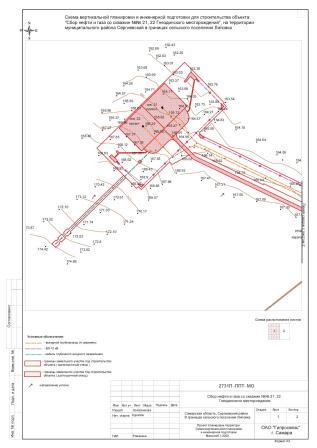 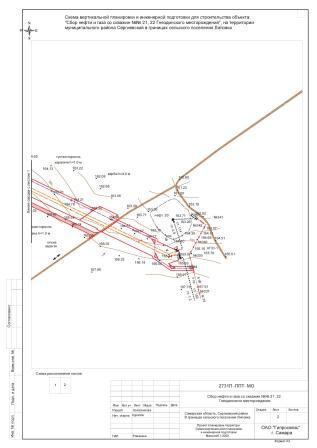 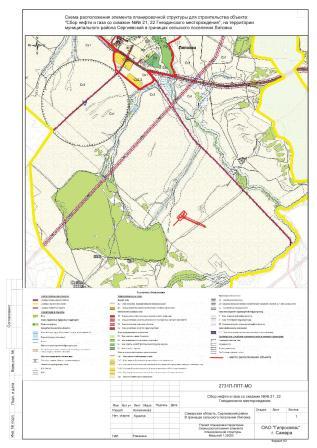 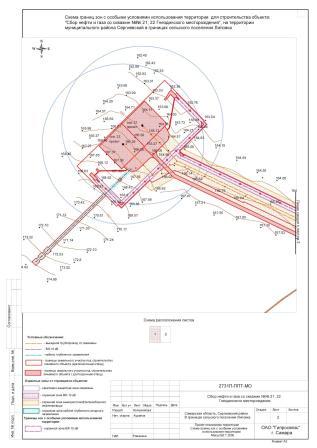 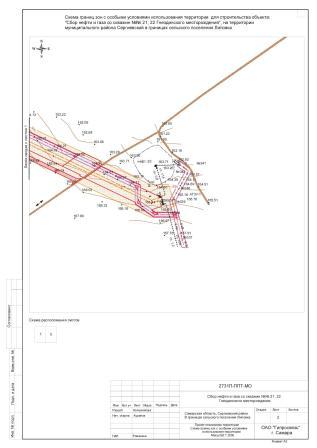 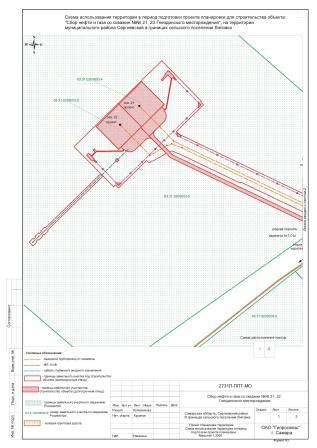 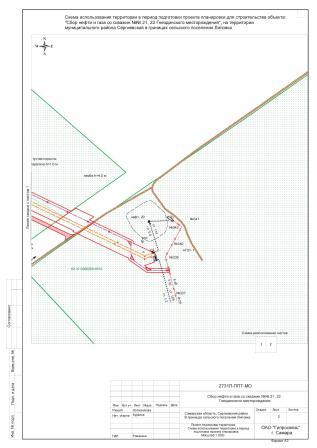 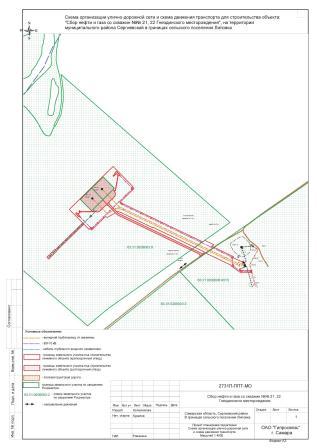 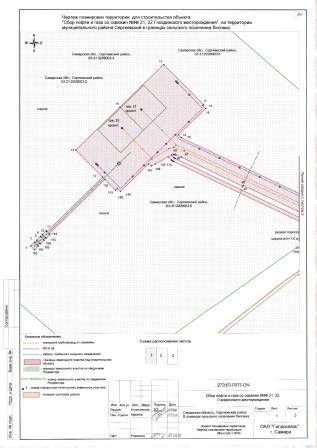 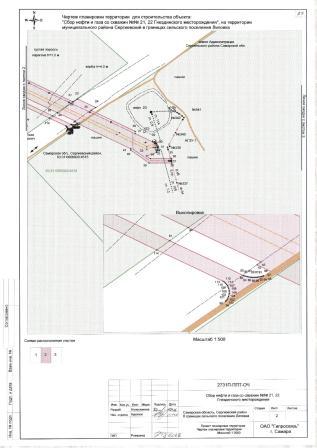 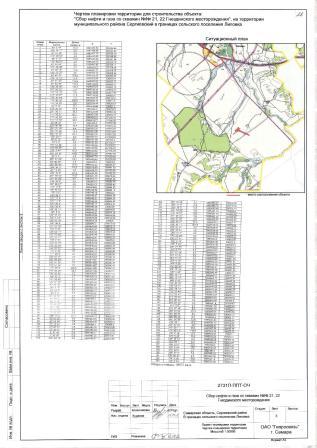 Документация по межеванию территории по объекту АО «Самаранефтегаз» «Сбор нефти и газа со скважин №№ 21, 22 Гнездинского месторождения» в границах сельского поселения Липовка муниципального района Сергиевский Самарской области1. Проектные решенияНеобходимость разработки данной документации связана с реализацией и организацией добычи нефти и газа с проектируемых скважин №№ 21, 22 Гнездинского  месторождения.Основанием для разработки проекта межевания территории в границах сельского поселения Липовка муниципального района Сергиевский Самарской области являются:- техническое задание на выполнение проекта планировки территории и проекта межевания территории объекта 2731П «Сбор нефти и газа со скважин №№ 21,22 Гнездинского месторождения» муниципального района Сергиевский Самарской области, согласованное Директором департамента ПИР ООО «СамараНИПИнефть» Д.А.Глухенько;- постановление главы администрации сельского поселения Липовка муниципального района Сергиевский Самарской области от 22.03.2016 г. №9 «О подготовке документации по планировке и межеванию территории для проектирования и строительства объекта ««Сбор нефти и газа со скважин №№ 21,22 Гнездинского месторождения» в границах сельского поселения Липовка муниципального района Сергиевский Самарской области;- сведения государственного кадастрового учета Росреестра по Самарской области.Проект межевания территории разработан в соответствии со следующими нормативно правовыми документами:- Градостроительный кодекс РФ, ФЗ №190-ФЗ от 29.12.2004 г. (с изменениями);- Земельный кодекс РФ, ФЗ №136-ФЗ от 25.10.2001 г. (с изменениями);- Федеральный закон "Об общих принципах организации местного самоуправления в Российской Федерации" от 06.10.2003 г. N131-ФЗ;- СНиП 11-04-2003 Инструкция "О порядке разработки, согласования, экспертизы и утверждения градостроительной документации", утвержденная постановлением Госстроя РФ от 29.10.2002 №150;- СП 42.13330.2011 «Градостроительство. Планировка и застройка городских и сельских поселений»;- СН 459-74 «Нормы отвода земель для нефтяных и газовых скважин».Проект межевания территории является неотъемлемой частью проекта планировки территории и определяет границы объектов землеустройства на местности, определение координат поворотных точек границ земельных участков и их площадей, изготовление графического материала2. Краткие сведения об объекте межеванияВ административном отношении объект АО «Самаранефтегаз» «Сбор нефти и газа со скважин №№ 21, 22 Гнездинского месторождения» расположен в Сергиевском муниципальном районе Самарской области. Земельные участки для размещения проектируемого объекта находятся в границах кадастрового квартала 63:31:0209003 в границах сельского поселения Липовка. Категория земель: земли сельскохозяйственного назначения. На территории проведения работ и в зоне влияния официально зарегистрированных особо охраняемых природных территорий (памятников природы, ландшафтных заказников, заповедников и т.п.) не имеется. Подъезды к проектируемым сооружениям производятся по существующим дорогам, проездам. Действующих красных линий на испрашиваемой территории не существует. Проектируемые красные линии в границах проектируемого объекта совпадают с границей отвода земельных участков под строительство объекта. Линии отступа от красных линий до проектируемых сооружений отсутствуют. В проекте планировки утверждены красные линии, по внешнему контуру которых сформированы земельные участки. Общая площадь отвода под земельными участками для строительства объекта ООО «СамараНИПИнефть» «Сбор нефти и газа со скважин №№21, 22 Гнездинского месторождения» в границах сельского поселения Липовка составляет 48021 кв.м. Сведения о земельных участках для строительства объекта приведены в таблице:Размеры образуемых земельных участков под строительство линейного объекта приняты в соответствии с проектом полосы отвода выполненным ООО «СамараНИПИнефть». Земельные участки под строительство объекта образованы с учетом ранее поставленных на государственный кадастровый учет земельных участков.Проект межевания выполняется с учетом сохранения ранее образованных земельных участков, зарегистрированных в ГКН.3. Земельные участки3.1. Земельный участок: 63:31:0209003:5Площадь: 3600 кв.м. Разрешенное использование: для сельскохозяйственного производства Землепользователь: Земли в собственности Рябова Е.В.Координаты характерных точек земельного участка:3.2. Земельный участок: 63:31:0209003:4Площадь: 3600 кв.м. Разрешенное использование: для сельскохозяйственного производства Землепользователь: Земли в собственности Рябова Е.В.Координаты характерных точек земельного участка:3.3. Земельный участок: 63:31:0209003:6/чзу1Площадь: 8520 кв.м. Разрешенное использование: для сельскохозяйственного производства Землепользователь: Земли в собственности Рябова Е.В.Координаты характерных точек земельного участка:3.4. Земельный участок: 63:31:0209003:6/чзу2Площадь: 18700 кв.м. Разрешенное использование: для сельскохозяйственного производства Землепользователь: Земли в собственности Рябова Е.В.Координаты характерных точек земельного участка:3.5. Земельный участок: 63:31:0209003:ЗУ1(1)Площадь: 1842 кв.м. Разрешенное использование: для сельскохозяйственного производства Землепользователь: Земли Администрации муниципального района СергиевскийКоординаты характерных точек земельного участка:3.6. Земельный участок: 63:31:0000000:4515/чзу1Площадь: 4952 кв.м.Разрешенное использование: для сельскохозяйственного производства Землепользователь: Земли ООО Компания «БИО-ТОН»Координаты характерных точек земельного участка: 3.7. Земельный участок: 63:31:0209003:ЗУ1(2)Площадь: 320 кв.м.Разрешенное использование: для сельскохозяйственного производства Землепользователь: Земли Администрации муниципального района Сергиевский    Координаты характерных точек земельного участка: 3.8. Земельный участок: 63:31:0209003:6/чзу13Площадь:1230 кв.м.Разрешенное использование: для сельскохозяйственного производства Землепользователь: Земли в собственности Рябова Е.В.Координаты характерных точек земельного участка: 3.9. Земельный участок: 63:31:0209003:6/чзу3Площадь:1285 кв.м.Разрешенное использование: для сельскохозяйственного производства Землепользователь: Земли в собственности Рябова Е.В.Координаты характерных точек земельного участка: 3.10. Земельный участок: 63:31:0209003:6/чзу4Площадь:1385 кв.м.Разрешенное использование: для сельскохозяйственного производства Землепользователь: Земли в собственности Рябова Е.В.Координаты характерных точек земельного участка: 3.11. Земельный участок: 63:31:0209003:6/чзу5Площадь:2374 кв.м.Разрешенное использование: для сельскохозяйственного производства Землепользователь: Земли в собственности Рябова Е.В.Координаты характерных точек земельного участка: 3.12. Земельный участок: 63:31:0209003:6/чзу6(1)Площадь:14 кв.м.Разрешенное использование: для сельскохозяйственного производстваЗемлепользователь: Земли в собственности Рябова Е.В.Координаты характерных точек земельного участка:3.13. Земельный участок: 63:31:0209003:6/чзу6(2)Площадь:4 кв.м.Разрешенное использование: для сельскохозяйственного производстваЗемлепользователь: Земли в собственности Рябова Е.В.Координаты характерных точек земельного участка:3.14. Земельный участок: 63:31:0209003:6/чзу6(7)Площадь:23 кв.м.Разрешенное использование: для сельскохозяйственного производства Землепользователь: Земли в собственности Рябова Е.В.Координаты характерных точек земельного участка:3.15. Земельный участок: 63:31:0209003:6/чзу6(3)Площадь:27 кв.м.Разрешенное использование: для сельскохозяйственного производства Землепользователь: Земли в собственности Рябова Е.В.Координаты характерных точек земельного участка:3.16. Земельный участок: 63:31:0209003:6/чзу6(4)Площадь:4 кв.м.Разрешенное использование: для сельскохозяйственного производства Землепользователь: Земли в собственности Рябова Е.В.Координаты характерных точек земельного участка:3.17. Земельный участок: 63:31:0209003:6/чзу6(5)Площадь:4 кв.м.Разрешенное использование: для сельскохозяйственного производстваЗемлепользователь: Земли в собственности Рябова Е.В.Координаты характерных точек земельного участка:3.18. Земельный участок: 63:31:0209003:6/чзу8(1)Площадь:1 кв.м.Разрешенное использование: для сельскохозяйственного производстваЗемлепользователь: Земли в собственности Рябова Е.В.Координаты характерных точек земельного участка:3.19. Земельный участок: 63:31:0209003:6/чзу6(6)Площадь:4 кв.м.Разрешенное использование: для сельскохозяйственного производстваЗемлепользователь: Земли в собственности Рябова Е.В.Координаты характерных точек земельного участка:3.20. Земельный участок: 63:31:0209003:6/чзу9Площадь:1 кв.м.Разрешенное использование: для сельскохозяйственного производстваЗемлепользователь: Земли в собственности Рябова Е.В.Координаты характерных точек земельного участка:3.21. Земельный участок: 63:31:0209003:6/чзу6(7)Площадь:4 кв.м.Разрешенное использование: для сельскохозяйственного производстваЗемлепользователь: Земли в собственности Рябова Е.В.Координаты характерных точек земельного участка:3.22. Земельный участок: 63:31:0209003:6/чзу8(2)Площадь:1 кв.м.Разрешенное использование: для сельскохозяйственного производстваЗемлепользователь: Земли в собственности Рябова Е.В.Координаты характерных точек земельного участка:3.23. Земельный участок: 63:31:0209003:6/чзу8(3)Площадь:1 кв.м.Разрешенное использование: для сельскохозяйственного производстваЗемлепользователь: Земли в собственности Рябова Е.В.Координаты характерных точек земельного участка:3.24. Земельный участок: 63:31:0209003:6/чзу10(1)Площадь:1 кв.м.Разрешенное использование: для сельскохозяйственного производстваЗемлепользователь: Земли в собственности Рябова Е.В.Координаты характерных точек земельного участка:3.25. Земельный участок: 63:31:0209003:6/чзу8(4)Площадь:1 кв.м.Разрешенное использование: для сельскохозяйственного производстваЗемлепользователь: Земли в собственности Рябова Е.В.Координаты характерных точек земельного участка:3.26. Земельный участок: 63:31:0209003:6/чзу11(6)Площадь:27 кв.м.Разрешенное использование: для сельскохозяйственного производстваЗемлепользователь: Земли в собственности Рябова Е.В.Координаты характерных точек земельного участка:3.27. Земельный участок: 63:31:0209003:6/чзу11(7)Площадь:4 кв.м.Разрешенное использование: для сельскохозяйственного производства Землепользователь: Земли в собственности Рябова Е.В.Координаты характерных точек земельного участка:3.28. Земельный участок: 63:31:0209003:6/чзу12Площадь:1 кв.м.Разрешенное использование: для сельскохозяйственного производстваЗемлепользователь: Земли в собственности Рябова Е.В.Координаты характерных точек земельного участка:3.29. Земельный участок: 63:31:0209003:6/чзу11(5)Площадь:4 кв.м.Разрешенное использование: для сельскохозяйственного производстваЗемлепользователь: Земли в собственности Рябова Е.В.Координаты характерных точек земельного участка:3.30. Земельный участок: 63:31:0209003:6/чзу11(3)Площадь:27 кв.м.Разрешенное использование: для сельскохозяйственного производстваЗемлепользователь: Земли в собственности Рябова Е.В.Координаты характерных точек земельного участка:3.31. Земельный участок: 63:31:0209003:6/чзу11(4)Площадь:4 кв.м.Разрешенное использование: для сельскохозяйственного производстваЗемлепользователь: Земли в собственности Рябова Е.В.Координаты характерных точек земельного участка:3.32. Земельный участок: 63:31:0209003:6/чзу11(2)Площадь:4 кв.м.Разрешенное использование: для сельскохозяйственного производстваЗемлепользователь: Земли в собственности Рябова Е.В.Координаты характерных точек земельного участка:3.33. Земельный участок: 63:31:0209003:6/чзу11(1)Площадь:14 кв.м.Разрешенное использование: для сельскохозяйственного производстваЗемлепользователь: Земли в собственности Рябова Е.В.Координаты характерных точек земельного участка:3.34. Земельный участок: 63:31:0209003:6/чзу11(8)Площадь:4 кв.м.Разрешенное использование: для сельскохозяйственного производстваЗемлепользователь: Земли в собственности Рябова Е.В.Координаты характерных точек земельного участка:3.35. Земельный участок: 63:31:0209003:6/чзу11(9)Площадь:4 кв.м.Разрешенное использование: для сельскохозяйственного производстваЗемлепользователь: Земли в собственности Рябова Е.В.Координаты характерных точек земельного участка:3.36. Земельный участок: 63:31:0209003:6/чзу11(10)Площадь:4 кв.м.Разрешенное использование: для сельскохозяйственного производстваЗемлепользователь: Земли в собственности Рябова Е.В.Координаты характерных точек земельного участка:3.37. Земельный участок: 63:31:0209003:6/чзу11(11)Площадь:4 кв.м.Разрешенное использование: для сельскохозяйственного производстваЗемлепользователь: Земли в собственности Рябова Е.В.Координаты характерных точек земельного участка:3.38. Земельный участок: 63:31:0209003:6/чзу11(12)Площадь:4 кв.м.Разрешенное использование: для сельскохозяйственного производстваЗемлепользователь: Земли в собственности Рябова Е.В.Координаты характерных точек земельного участка:3.39. Земельный участок: 63:31:0209003:6/чзу11(13)Площадь:4 кв.м.Разрешенное использование: для сельскохозяйственного производстваЗемлепользователь: Земли в собственности Рябова Е.В.Координаты характерных точек земельного участка:3.40. Земельный участок: 63:31:0209003:6/чзу11(14)Площадь:4 кв.м.Разрешенное использование: для сельскохозяйственного производстваЗемлепользователь: Земли в собственности Рябова Е.В.Координаты характерных точек земельного участка:3.41. Земельный участок: 63:31:0209003:ЗУ2Площадь:4 кв.м.Разрешенное использование: для сельскохозяйственного производстваЗемлепользователь: Земли Администрации муниципального района СергиевскийКоординаты характерных точек земельного участка:3.42. Земельный участок: 63:31:0000000:4515/чзу2(1)Площадь:4 кв.м.Разрешенное использование: для сельскохозяйственного производстваЗемлепользователь: Земли ООО Компания «БИОТОН»Координаты характерных точек земельного участка:3.43. Земельный участок: 63:31:0000000:4515/чзу4(1)Площадь:1 кв.м.Разрешенное использование: для сельскохозяйственного производстваЗемлепользователь: Земли ООО Компания «БИОТОН»Координаты характерных точек земельного участка:3.44. Земельный участок: 63:31:0000000:4515/чзу3(1)Площадь:1 кв.м.Разрешенное использование: для сельскохозяйственного производстваЗемлепользователь: Земли ООО Компания «БИОТОН»Координаты характерных точек земельного участка:3.45. Земельный участок: 63:31:0000000:4515/чзу2(2)Площадь:27 кв.м.Разрешенное использование: для сельскохозяйственного производстваЗемлепользователь: Земли ООО Компания «БИОТОН»Координаты характерных точек земельного участка:3.46. Земельный участок: 63:31:0000000:4515/чзу3(2)Площадь:1 кв.м.Разрешенное использование: для сельскохозяйственного производстваЗемлепользователь: Земли ООО Компания «БИОТОН»Координаты характерных точек земельного участка:3.47. Земельный участок: 63:31:0000000:4515/чзу3(3)Площадь:1 кв.м.Разрешенное использование: для сельскохозяйственного производстваЗемлепользователь: Земли ООО Компания «БИОТОН»Координаты характерных точек земельного участка:3.48. Земельный участок: 63:31:0000000:4515/чзу4(2)Площадь:1 кв.м.Разрешенное использование: для сельскохозяйственного производстваЗемлепользователь: Земли ООО Компания «БИОТОН»Координаты характерных точек земельного участка:3.49. Земельный участок: 63:31:0000000:4515/чзу2(4)Площадь:27 кв.м.Разрешенное использование: для сельскохозяйственного производстваЗемлепользователь: Земли ООО Компания «БИОТОН»Координаты характерных точек земельного участка:3.50. Земельный участок: 63:31:0000000:4515/чзу2(5)Площадь:13 кв.м.Разрешенное использование: для сельскохозяйственного производстваЗемлепользователь: Земли ООО Компания «БИОТОН»Координаты характерных точек земельного участка:3.51. Земельный участок: 63:31:0000000:4515/чзу2(3)Площадь:27 кв.м.Разрешенное использование: для сельскохозяйственного производстваЗемлепользователь: Земли ООО Компания «БИОТОН»Координаты характерных точек земельного участка:3.52. Земельный участок: 63:31:0209003:6/чзу14(3)Площадь:1 кв.м.Разрешенное использование: для сельскохозяйственного производстваЗемлепользователь: Земли в собственности Рябова Е.В.Координаты характерных точек земельного участка:3.53. Земельный участок: 63:31:0209003:6/чзу14(2)Площадь:1 кв.м.Разрешенное использование: для сельскохозяйственного производстваЗемлепользователь: Земли в собственности Рябова Е.В.Координаты характерных точек земельного участка:3.54. Земельный участок: 63:31:0209003:6/чзу14(1)Площадь:1 кв.м.Разрешенное использование: для сельскохозяйственного производстваЗемлепользователь: Земли в собственности Рябова Е.В.Координаты характерных точек земельного участка:Чертежи: Чертеж межевания территории…Ситуационный план….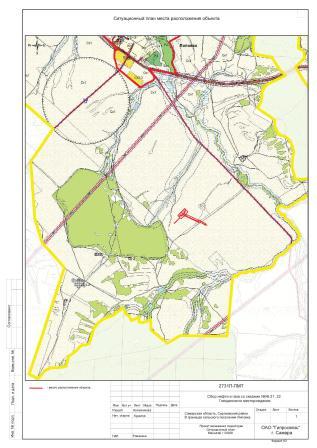 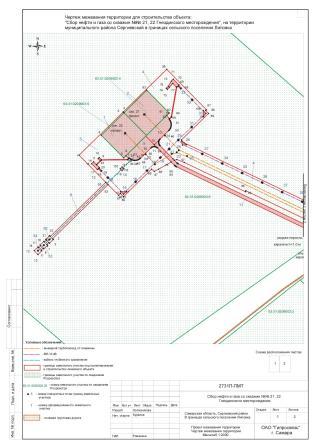 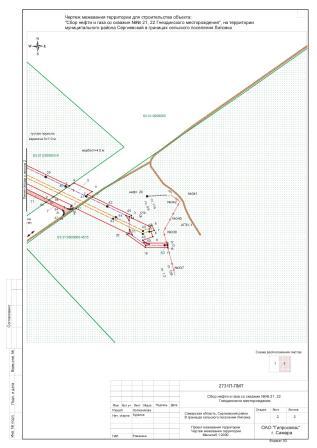 Приложение №1 К чертежу межевания территории в составе проекта планировки территории для размещения объекта АО «Самаранефтегаз» :«Сбор нефти и газа со скважин №№21, 22 Гнездинского месторождения»ГЛАВАСЕЛЬСКОГО ПОСЕЛЕНИЯ СЕРГИЕВСКМУНИЦИПАЛЬНОГО РАЙОНА СЕРГИЕВСКИЙСАМАРСКОЙ ОБЛАСТИПОСТАНОВЛЕНИЕ20 апреля 2016г.                                                                                                                                                                                                                        №3О проведении публичных слушаний по проекту планировки и межеванию территории для проектирования и строительства объекта «Сбор нефти и газа со скважин №№ 21, 22 Гнездинского месторождения»  в границах сельского поселения Сергиевск муниципального района Сергиевский Самарской областиВ целях соблюдения права человека на благоприятные условия жизнедеятельности, прав и законных интересов правообладателей земельных участков и объектов капитального строительства в соответствии с частью 5 статьи 46 Градостроительного кодекса Российской Федерации, руководствуясь статьей 28 Федерального закона от 06 октября 2003 года № 131-ФЗ «Об общих принципах организации местного самоуправления в Российской Федерации», Уставом сельского поселения Сергиевск муниципального района Сергиевский Самарской области, Порядком организации и проведения публичных слушаний в сфере градостроительной деятельности сельского поселения Сергиевск муниципального района Сергиевский Самарской области, утвержденным решением Собрания представителей сельского поселения Сергиевск муниципального района Сергиевский Самарской  области  20 декабря  2012  года №22,ПОСТАНОВЛЯЮ:1. Провести на территории сельского поселения Сергиевск муниципального района Сергиевский Самарской области публичные слушания по проекту планировки и межеванию территории для проектирования и строительства объекта «Сбор нефти и газа со скважин №№ 21, 22 Гнездинского месторождения»  в границах сельского поселения Сергиевск муниципального района Сергиевский Самарской области. Утверждаемая часть проекта планировки территории прилагаются.2. Срок проведения публичных слушаний по проекту планировки и межеванию территории для проектирования и строительства объекта «Сбор нефти и газа со скважин №№ 21, 22 Гнездинского месторождения»  в границах сельского поселения Сергиевск муниципального района Сергиевский Самарской области - с 20 апреля 2016  года  по 19 мая 2016 года.3. Срок проведения публичных слушаний исчисляется со дня официального опубликования настоящего постановления до дня официального опубликования заключения о результатах публичных слушаний.4. Органом, уполномоченным на организацию и проведение публичных слушаний в соответствии с настоящим постановлением, является Администрация сельского  поселения Сергиевск муниципального района Сергиевский Самарской области (далее Администрация).5. Представление участниками публичных слушаний предложений и замечаний по проекту планировки и межеванию территории для проектирования и строительства объекта «Сбор нефти и газа со скважин №№ 21, 22 Гнездинского месторождения»  в границах сельского поселения Сергиевск муниципального района Сергиевский Самарской области, а также их учет осуществляется в соответствии с Порядком организации и проведения публичных слушаний в сфере градостроительной деятельности сельского поселения Сергиевск муниципального района Сергиевский Самарской области, утвержденным решением Собрания представителей сельского поселения Сергиевск муниципального района Сергиевский Самарской области от  20 декабря 2012 года №22.6. Место проведения публичных слушаний (место ведения протокола публичных слушаний) в сельском поселении Сергиевск муниципального района Сергиевский Самарской области: 446540, Самарская область, муниципальный район Сергиевский, с. Сергиевск, ул. Гарина-Михайловского, д.27.7. Провести мероприятие по информированию жителей поселения по вопросу публичных слушаний в селе Сергиевск– 26.04.2016 года в 18.00,по адресу:  446540, Самарская область, муниципальный район Сергиевский, с. Сергиевск, ул. Гарина-Михайловского, д.27.8. Администрации в целях доведения до населения информации о содержании проекта планировки и межевания территории для проектирования и строительства объекта «Сбор нефти и газа со скважин №№ 21, 22 Гнездинского месторождения»  в границах сельского поселения Сергиевск муниципального района Сергиевский Самарской области, обеспечить организацию выставок, экспозиций, демонстрационных материалов в месте проведения публичных слушаний (месте ведения протокола публичных слушаний) и месте проведения мероприятия по информированию жителей поселения по вопросу публичных слушаний.9. Прием замечаний и предложений по проекту планировки и межеванию территории для проектирования и строительства объекта ««Сбор нефти и газа со скважин №№ 21, 22 Гнездинского месторождения» в границах сельского поселения Сергиевск муниципального района Сергиевский Самарской области от жителей поселения и иных заинтересованных лиц осуществляется по адресу, указанному в пункте 6 настоящего постановления, в рабочие дни с 10 часов до 19 часов, в субботу с 12 часов до 17 часов.10. Прием замечаний и предложений от жителей поселения и иных заинтересованных лиц по проекту планировки и межеванию территории для проектирования и строительства объекта «Сбор нефти и газа со скважин №№ 21, 22 Гнездинского месторождения»  в границах сельского поселения Сергиевск муниципального района Сергиевский Самарской области прекращается 12 мая 2016 года.11. Назначить лицом, ответственным за ведение протокола публичных слушаний, протокола мероприятия по информированию жителей поселения по вопросу публичных слушаний ведущего специалиста Администрации сельского поселения Сергиевск муниципального района Сергиевский Самарской области Кувитанову Ирину Вадимовну.12.   Опубликовать настоящее постановление в газете «Сергиевский вестник».13. Администрации в целях заблаговременного ознакомления жителей поселения и иных заинтересованных лиц с проектом планировки и межевания территории для проектирования и строительства объекта «Сбор нефти и газа со скважин №№ 21, 22 Гнездинского месторождения»  в границах сельского поселения Сергиевск муниципального района Сергиевский Самарской области обеспечить:- размещение проекта планировки и межевания территории для проектирования и строительства объекта ««Сбор нефти и газа со скважин №№ 21, 22 Гнездинского месторождения»  в границах сельского поселения Сергиевск муниципального района Сергиевский Самарской области на официальном сайте Администрации муниципального района Сергиевский в информационно-телекоммуникационной сети «Интернет» - http://www.sergievsk.ru;- беспрепятственный доступ к ознакомлению с проектом планировки и межевания территории для проектирования и строительства объекта «Сбор нефти и газа со скважин №№ 21, 22 Гнездинского месторождения»  в границах сельского поселения Сергиевск муниципального района Сергиевский Самарской области в здании Администрации поселения (в соответствии с режимом работы Администрации поселения).14. В случае если настоящее постановление будет опубликовано позднее календарной даты начала публичных слушаний, указанной в пункте 2 настоящего постановления, то дата начала публичных слушаний исчисляется со дня официального опубликования настоящего постановления. При этом установленная в настоящем постановлении календарная дата, до которой осуществляется прием замечаний и предложений от жителей поселения и иных заинтересованных лиц, а также дата окончания публичных слушаний переносятся на соответствующее количество дней.Глава сельского поселения  Сергиевскмуниципального района  СергиевскийМ.М. АрчибасовПриложениек постановлению Главы сельского поселения Сергиевскмуниципального района Сергиевский Самарской области№3 от “20” апреля 2016 г.Документация по планировке территории по объекту АО «Самаранефтегаз» «Сбор нефти и газа со скважин №№ 21, 22 Гнездинского месторождения» в границах сельского поселения Сергиевск муниципального района Сергиевский Самарской области1. Основания для проектированияНеобходимость разработки данной документации связана с реализацией и организацией добычи нефти и газа с проектируемых скважин №№ 21, 22 Гнездинского  месторождения.Основанием для разработки проекта планировки территории в границах сельского поселения Сергиевск муниципального района Сергиевский Самарской области являются:- техническое задание на выполнение проекта планировки территории и проекта межевания территории объекта 2731П «Сбор нефти и газа со скважин №№ 21,22 Гнездинского месторождения» муниципального района Сергиевский Самарской области, согласованное Директором департамента ПИР ООО «СамараНИПИнефть» Д.А. Глухенько;- постановление администрации сельского поселения Сергиевск муниципального района Сергиевский Самарской области от 23.03.2016 г. №10/1 « О подготовке документации по планировке  и  межеванию территории для проектирования и строительства объекта ««Сбор нефти и газа со скважин №№ 21,22 Гнездинского месторождения» в границах сельского поселения Сергиевск муниципального района Сергиевский Самарской области. Цель и назначение работ по разработке проекта планировки и проекта межевания территории в границах сельского поселения Сергиевск муниципального района Сергиевский Самарской области:- обеспечение документацией по планировке и межевания  территории, позволяющей улучшить градостроительную и экологическую обстановку планируемого района;- обеспечение устойчивого развития территории, выделение элементов планировочной структуры, установления границ земельных участков, на которых расположены объекты капитального строительства, границ земельных участков, предназначенных для строительства и размещения линейных объектов.2. Исходные данныеПроектная документация «Сбор нефти и газа со скважин №№ 21, 22 Гнездинского месторождения» разработана на основании: - задания на проектирование объекта «Сбор нефти и газа со скважин №№ 21, 22 Гнездинского месторождения», утвержденного заместителем генерального директора по развитию производства АО «Самаранефтегаз» О.В. Гладуновым от 14.10.2015 г; - технических требований на выполнение проекта «Сбор нефти и газа со скважин №№ 21,22 Гнездинского месторождения», утвержденных Заказчиком;- исходных данных АО «Самаранефтегаз»; - материалов изысканий, выполненных ООО «СамараНИПИнефть»;- решений технологической части проекта. Проект планировки территории разработаны в соответствии со следующими нормативно правовыми документами:- Градостроительный кодекс РФ, ФЗ № 190-ФЗ от 29.12.2004 г. (с изменениями);- Земельный кодекс РФ, ФЗ № 136-ФЗ от 25.10.2001 г. (с изменениями);- Водный кодекс РФ, ФЗ № 74-ФЗ от 03.06.2006 г. (с изменениями);- Лесной кодекс РФ, ФЗ № 200-ФЗ от 04.12.2006 г. (с изменениями);- Гражданский кодекс РФ, ФЗ № 14 от 26.01.1996 г. (с изменениями);- Федеральный закон «Об охране окружающей среды» от 10.01.02 г. №7- ФЗ;- Федеральный закон "Об общих принципах организации местного самоуправления в Российской Федерации" от 06.10.2003 г. N 131-ФЗ;- СНиП 11-04-2003 Инструкция "О порядке разработки, согласования, экспертизы и утверждения градостроительной документации", утвержденная постановлением Госстроя РФ от 29.10.2002 №150;- СП 42.13330.2011 «Градостроительство. Планировка и застройка городских и сельских поселений»;- СН 459-74 «Нормы отвода земель для нефтяных и газовых скважин». 3. Сведения о размещении линейного объекта на осваиваемой территории3.1. Краткое описание района работВ административном отношении объект АО «Самаранефтегаз» «Сбор нефти и газа со скважин №№ 21, 22 Гнездинского месторождения» расположен в Сергиевском муниципальном районе Самарской области.Проектируемые скважины №№ 21, 22 расположены ориентировочно в 4,1 км юго-восточнее с. Липовка, в 1,9 км северо-восточнее с. Ямо-Михайловка, в 15,8 км к северо-западу с. Сергиевск в границах сельского поселения Липовка.Выкидные трубопроводы проходят от скв. №№ 21, 22 на юго-восток до узла приема, который расположен ориентировочно в 4,7 км от с. Липовка и в 2,6 км от с. Ямо-Михайловка в границах сельского поселения Липовка. Для электроснабжения проектируемых нагрузок объекта предусматривается строительство ответвления ВЛ-10 кВ от существующей ВЛ-10 кВ к скважине № 20 Гнездинского месторождения с повышающего трансформатора ТМГ-1000/6/10 кВ      Ф-34 ПС 35/6 кВ «ЦСП» к скважинам № 21, 22 Гнездинского месторождения и установка автоматического пункта секционирования КРУ-АПС(Э)-ПАПВ1-10-12,5-УХЛ1 в пролете опор №№ 3400/3 – 3400/4 существующей ВЛ-10 кВ Ф-34 ПС 35/6 кВ «ЦСП». Площадка проектируемой ТП 6/10 кВ, КРУ-АПС расположена ориентировочно в 5,0 км к западу от  с. Сергиевск в районе существующей ПС 35/6 кВ «ЦПС» в границах сельского поселения Сергиевск. Земельные участки для строительства проектируемого объекта находятся в границах кадастрового квартала 63:31:0704002 общей площадью 398 м2 в границах сельского поселения Сергиевск. В топографическом отношении проекитруемые сооружения находятся в благоприятных условиях. В рельефе рассматриваемой территории опасные природные и техноприродные процессы отсутствуют.Район работ характеризуется высокоразвитой экономико-промышленной инфраструктурой, в которой значительная доля принадлежит агропромышленному комплексу и нефтедобывающим отраслям народного хозяйства. В непосредственной близости от Гнездинского месторождения находятся разрабатываемые нефтяные месторождения: Радаевское, Боровское, Красногородецкое, Обошинское.На территории проведения работ и в зоне влияния официально зарегистрированных особо охраняемых природных территорий (памятников природы, ландшафтных заказников, заповедников и т.п.) не имеется. В целом участок работ пригоден для строительства.3.2. Краткая характеристика проектируемого объектаПроектной документацией предусматривается обустройство устьев скважин №№ 21, 22 Гнездинского месторождения, прокладка выкидных трубопроводов от проектируемых скважин № 21, 22 до существующей АГЗУ-1. установка автоматического пункта секционирования КРУ-АПС(Э) в пролете опор №№ 3400/3 – 3400/4 существующей ВЛ-6 кВ Ф-34 ПС 35/6 кВ «ЦСП».Обустройство устьев скважин проектируется в соответствии с требованиями ВНТП 3-85, ГОСТ Р 55990-2014, РД 39-132-94.На территории устьев скважин предусматривается:-приустьевая площадка;-площадка под ремонтный агрегат;-канализационная емкость;-блок дозирования реагента.По результатам полевых работ составлены планы трасс выкидных трубопроводов, ВЛ-10 кВ, трасса линии анодного заземления.Выкидные трубопроводы от скважин №№ 21, 22 проектируются из стальных бесшовных труб диаметром и толщиной стенки 89х6 из стали 13ХФА по ТУ 14-3Р-124-2012:-подземные участки – с заводским изоляционным покрытием усиленного типа;-надземные участки – без покрытия.Выкидные трубопроводы укладывается в грунт на глубину не менее 1,0 м до верхней образующей трубы.Расчетное давление выкидных трубопроводов принято равным 4,0 МПа.Протяженность проектируемых трубопроводов составляет: -выкидной трубопровод от скв. № 21 - 611,1 м;-выкидной трубопровод от скв. № 22 - 650,0 м.Трасса выкидного трубопровода от скважины № 21 до существующей АГЗУ-1, протяженностью 611,1 м, следует в общем юго-восточном направлении по пахотным и пастбищным землям. Трасса следует параллельно трассе выкидного трубопровода от скважины № 22 на расстоянии 5 м. Пересечений с инженерными коммуникациями по трассе нет. На участке ПК2+38,1-ПК4+60,3 трасса пересекает древесно-кустарниковую растительность. Перепад высот по трассе от 164,7 до 165,6 м.Трасса выкидного трубопровода от скважины № 22 до существующей АГЗУ-1 протяженностью 650 м следует в общем юго-восточном направлении по пахотным и пастбищным землям. Пересечений с инженерными коммуникациями по трассе нет. На участке ПК2+72,9-ПК4+92,2 трасса пересекает древесно-кустарниковую растительность. Перепад высот по трассе от 166,4 до 165,7 м.Трасса ВЛ-10 кВ от точки подключения к скважинам №№ 21, 22 следует в общем юго-западном направлении по пахотным и пастбищным землям. Трасса следует параллельно трассам выкидных трубопроводов, на расстоянии 12 м от крайней трассы (выкидной трубопровод от скважины № 21). На участке ПК1+10,4-ПК3+39,3 трасса пересекает древесно-кустарниковую растительность. Пересечений с инженерными коммуникациями по трассе нет. Перепад высот по трассе от 163,8 до 165,6 м.Протяженность трасс ВЛ-10 кВ:-к площадке скважины № 21 – 0,757 км;-к площадке скважины № 22 – 0,191 км.На ВЛ-10 кВ подвешивается сталеалюминиевый провод АС 70/11.Трасса линии анодного заземления протяженностью 210,0 м расположена с юго-западной стороны площадки скважин №№ 21, 22, следует от СКЗ в юго-западном направлении по пахотным землям. Пересечений с инженерными коммуникациями по трассе нет. Перепад высот по трассе от 167 до 173,8 м.Подъезд к площадке скважин №№ 21,22 предусматриваются с грунто-щебеночным покрытием с  общей шириной – 6,50 м, толщиной – 0,25 м.Подъезд к площадке скважин №№ 21,22 предусматривается от существующей грунтовой полевой дороги проходимой в период весенне-осенней распутицы. Длина подъезда – 422,25м.3.3. Обоснование необходимости размещения объекта и его инфраструктуры на землях сельскохозяйственного назначенияПроектируемые объекты расположены в Сергиевском районе Самарской области.Использование земель сельскохозяйственного назначения или земельных участков в составе таких земель, предоставляемых на период осуществления строительства линейных сооружений (нефтепроводов, линий электропередачи, дорог, линий анодного заземления), осуществляется при наличии утвержденного проекта рекультивации таких земель для нужд сельского хозяйства без перевода земель сельскохозяйственного назначения в земли иных категорий (п. 2 введен Федеральным законом от 21.07.2005 №111-ФЗ). Строительство проектируемых площадных сооружений потребует отвода земель в долгосрочное пользование (с переводом земельного участка из одной категории в другую), долгосрочную аренду и во временное пользование на период строительства объекта.Проект рекультивации нарушенных земель, выполненный по объекту «Сбор нефти и газа со скважин №№ 21, 22 Гнездинского месторождения», утвержден администрацией района и собственниками земельных участков. Оценка воздействия объекта «Сбор нефти и газа со скважин №№ 21, 22 Гнездинского месторождения» на земельные ресурсы и почвенный покров представлена в томе 8.2 Раздел 8 «Перечень мероприятий по охране окружающей среды». Часть 2 «Проект рекультивации земель. Пояснительная записка».В соответствии с Федеральным законом от 21.12.2004 №172-ФЗ «О переводе земель или земельных участков из одной категории в другую», перевод земель сельскохозяйственного назначения под размещение скважин в категорию земель промышленности в рассматриваемом случае допускается, так как он связан с добычей полезных ископаемых. Согласно статье 30 Земельного кодекса РФ от 25.10.2001 № 136-ФЗ предоставление в аренду пользователю недр земельных участков, необходимых для ведения работ, связанных с пользованием недрами, из земель, находящихся в государственной или муниципальной собственности осуществляется без проведения аукционов. Формирование земельных участков сельскохозяйственного назначения для строительства осуществляется  с предварительным согласованием мест размещения объектов. Предоставление таких земельных участков осуществляется в аренду.4. Организация рельефа трассы и инженерная подготовка территорииПланировочные решения проектируемых площадок разработаны с учетом местоположения трасс, подхода трасс инженерных коммуникаций, рельефа местности, существующих зданий сооружений и коммуникаций, наиболее рационального использования земельного участка, а также санитарно-гигиенических и противопожарных норм.Инженерные коммуникации предусматривается прокладывать подземным и надземным способами. Нефтегазосборный трубопровод прокладывается подземным способом на глубине не менее 1,0 м до верхней образующей трубы. По трассе трубопровода устанавливаются опознавательные знаки:-на пересечениях с подземными коммуникациями;-на углах поворота трассы.При подготовке территории и строительстве будет нарушен плодородный слой почвы и для его сохранения предусмотрены следующие мероприятия:-все земляные работы будут проведены в теплое время;-плодородный слой почвы будет снят на полную толщину и складирован отдельно на время строительства, не будет допускаться перемешивание плодородного слоя с минеральным, по окончании строительства почва будет возвращена на прежнее место;-для восстановления земельного участка предусмотрена биологическая рекультивация, включающая обработку почвы, внесение удобрений и посев многолетних трав;-отходы, образующиеся в процессе строительства, временно складируются на специально отведенных площадках;-отходы вывозятся автотранспортом и подлежат захоронению на санкционированном полигоне отходов.5. Характеристика физико-географических и климатических условий района строительства проектируемого объекта5.1. Климатическая характеристика районаТерритория Сергиевского района находится в пределах умеренного климатического пояса. Тип климата - умеренно континентальный. Характерны холодная малоснежная зима, короткие весна и осень, жаркое сухое лето.Среднегодовая температура воздуха составляет +3,5ОС. Наиболее холодный месяц январь, реже февраль. Минимальная отмеченная температура -48ОС. Средняя температура воздуха в январе на севере района -15,2ОС, на юге - 4,6ОС. Переход среднесуточной температуры выше +10ОС наступает в первых числах мая. Характерной особенностью климата является быстрое нарастание температуры воздуха весной. Наиболее теплый месяц в году июль. Максимальная температура в июле достигает +40ОС. Средняя температура июля на севере района +20,3ОС, на юге +21,6ОС. Понижение температуры начинается со второй половины августа, а уже в середине сентября наблюдаются первые заморозки. По количеству выпадающих осадков Сергиевский район относится к зоне умеренного увлажнения. Среднегодовое количество осадков составляет на юге района 370 мм/год и 480 мм/год - на севере. В теплый период осадков выпадает больше, чем в холодный. За теплый период года (апрель-сентябрь) осадки составляют 270 мм, за холодный период - 120 мм. Большая часть летних осадков расходуется на испарение и просачивание. Главную роль в формировании стока играют осадки зимнего периода (ноябрь-март) – в среднем на них приходится 156 мм.Снег появляется чаще всего в третьей декаде октября (средняя дата 23 октября), но он обычно долго не держится и тает. Средняя дата образования устойчивого снегового покрова приходится на 19 ноября. Максимальной мощности снеговой покров достигает к концу первой декады февраля. В середине марта начинается таяние, уплотнение снега и, как следствие, уменьшение высоты.Весеннее половодье начинается в первых числах апреля с крайними сроками во второй половине марта – середине апреля. Высшие уровни наступают обычно в середине апреля. Половодье, как правило, однопиковое, но во время оттепелей возможно наличие нескольких пиков. Средняя продолжительность половодья достигает 31 дня. По результатам ранее выполненных гидрологических расчетов в высокие половодья (вероятность превышения 1-10 %) подъем уровня воды в овражно-балочной сети района работ возможен до 1,5 м.5.2. Состояние атмосферного воздухаВ соответствии с действующими нормативно-методическими документами («Временные методические указания по составлению раздела «Оценка воздействия на окружающую среду» в схемах размещения, ТЭО (ТЭР) и проектах разработки месторождений и строительства объектов нефтегазовой промышленности» и др.) состояние атмосферного воздуха оценивается по устойчивости ландшафта к техногенным воздействиям через воздушный бассейн, по градациям состояния воздушного бассейна, градациям фоновых концентраций загрязняющих веществ атмосферы сравнительно с ПДК (предельно допустимыми концентрациями).Критериями оценки состояния воздушного бассейна служат следующие показатели: аккумуляция загрязняющих примесей (характеристика инверсий, штилей, туманов); разложение загрязняющих веществ в атмосфере, зависящее от солнечной радиации, температурного режима, числа дней с грозами; вынос загрязняющих веществ (ветровой режим); разбавление загрязняющих веществ за счет воспроизводства кислорода (процент относительной лесистости).Потенциал загрязнения атмосферы (ПЗА) в районе проведения работ, характеризующий рассеивающую способность атмосферы с точки зрения самоочищения атмосферы от вредных выбросов, относится к III зоне и характеризуется как повышенный континентальный.Коэффициент стратификации «А» равен 160. Лесистость составляет 40 %, в связи с чем, по биологической продуктивности, адсорбирующей и фитонцидной способности леса территория в отношении атмосферного воздуха оценивается как ограниченно благоприятная.По метеопотенциалу, связанному с количеством инверсий, состояние территории оценивается как ограниченно благоприятное. То же касается оценки территории по способности воздушного бассейна к очищению от загрязняющих веществ за счет их разложения и вымывания атмосферными осадками.Стационарные наблюдения за загрязнением атмосферного воздуха района проведения работ не проводятся. Фоновые значения концентрации загрязняющих веществ в атмосферном воздухе приняты по письму Центра по мониторингу загрязнения окружающей среды от 03.04.2015 № 10-02-68/358.Согласно вышеназванному документу, приземные концентрации всех загрязняющих веществ составляют менее 0,5 ПДКм.р.Таким образом, состояние воздуха района работ по наличию фоновых загрязняющих веществ атмосферы является благоприятным.5.3. Характеристика поверхностных водРайон входит в состав геоморфологической провинции Высокого Заволжья, для которой характерно: пересечение возвышенностей глубоко врезающимися речными долинами, высоко поднимающиеся водораздельные поверхности на 100-150 м над долинами рек. Реки, протекающие в широтном направлении, имеют четкую асимметрию склонов, вследствие чего южные и отчасти западные склоны к долинам рек и оврагов круче и короче склонов противоположных экспозиций.Территория Сергиевского района расположена на междуречье рек Сок-Кондурча и Сок-Большой Кинель в северо-восточной части области. Поверхность территории постепенно понижается от востока к западу, в этом направлении текут и реки.В гидрологическом отношении район Гнездинского месторождения представлен реками Сок, Липовка и водными объектами их бассейнов. Скважины №№ 21, 22 и коммуникации от них располагаются в 1,3 км юго-западнее р. Липовка и в 1,1 км севернее ручья в безымянном овраге (приток р. Липовка). Площадка ТП 6/10 кВ находится в 110 м юго-западнее овражно-балочной сети бассейна р. Сок, сама река удалена более чем на 2,0 км в южном направлении.Река Сок – приток первого порядка р. Волги. Река берет начало на западном склоне Бугульминско-Белебеевской возвышенности в 0,5 км к югу от с. Курско-Васильевка Сок-Кармалинского района Оренбургской области. Общее направление реки с северо-востока на юго-запад. Район проведения работ находится в правой средней части водосбора реки, на расстоянии более 2,0 км от ее русла.Река Липовка (в верховье река Сантаиловка) является притоком первого порядка р. Кондурчи. Река берет начало в лесу Казенный в 700 м северо-западнее с. Успенка. До впадения р. Гундоровки, река протекает с юго-запада на северо-восток, далее река течет на северо-запад и впадает в р. Кондуча с левого берега у с. Лев. Саван. Длина водотока составляет 70 км, площадь водосбора 1020 км2. Расстояние от истока до перехода трассы проектируемого трубопровода составляет 4 км.Водосбор р. Липовка представляет собой открытую волнистую равнину, сильно рассеченную долинами притоков и овражно-балочной сетью. Природная зона – лесостепная, но местность большей частью открытая с обилием пахотных земель и узкими лесозащитными полосами. Лесные участки расположены верхней части водосбора реки. Река Липовка имеет сток в течение всего года. Питание в основном снеговое и от родников, дебет которых незначителен. Суходольная часть гидрографической сети в районе проектируемых сооружений представлена водотоками в оврагах и балках. Часть из них вследствие активного грунтового питания  имеет сток воды во все гидрологические сезоны. Проектируемые скважины №№ 21, 22 располагаются в 1,1 км севернее безымянного оврага левобережного притока р. Липовка. Основной овраг берет начало в урочище Ямо-Михайловка, проходит с юго-запада на северо-восток и раскрывается в долину р. Липовка с левого берега на 10,7 км от истока. Овраг имеет трапецеидальный поперечный профиль, пологие задернованные склоны. Русло ручья, в районе работ хорошо выраженное, извилистое, шириной 1,6 м, глубиной 0,24 м. Берега пологие, высотой до 1 м, поросшие деревьями.Гидрологические условия в исследуемом районе в целом благоприятны для строительства. Пересечения водных преград отсутствуют. Необходимость в инженерной защите территории от затопления отсутствует. 5.4. Характеристика почвенного покроваСергиевский район расположен в зоне лесостепи Высокого Заволжья, с преобладанием в ландшафте элементов степи.По природно-сельскохозяйственному районированию страны территория работ относится к Предуральской провинции лесостепной зоны и характеризуется широким распространением черноземов. Почвенный покров в районе проведения работ представлен, в основном, черноземами типичными. На небольшой территории строительства объекта встречаются черноземы выщелоченные и лугово-черноземные почвы. В балках и оврагах сформировались смытые почвы склонов и намытые почвы днищ различного механического состава.В ходе почвообразовательного процесса под влиянием континентального климата, растительности, своеобразных почвообразующих пород и ландшафтных особенностей на территории работ сформировались черноземы выщелоченные. На территории Гнездинского месторождения контроль за состоянием почвенного и растительного покрова осуществляется обходчиками и операторами визуально. Регулярных наблюдений химического состояния почв не проводится. Оперативному обследованию, с целью определения площади и степени загрязнения почв, подлежат лишь аварийно-загрязненные нефтью и нефтепромысловыми сточными водами участки земель.Рассматриваемый участок соответствует государственным санитарно-эпидемиологическим правилам и нормативам. Радиационная обстановка на площадках удовлетворительна. 5.5. Характеристика растительности и животного мираПо природно-сельскохозяйственному районированию страны территория Гнездинского месторождения относится к лесостепи Высокого Поволжья. Климат умеренно-континентальный. Под влиянием важнейших экологических факторов (климата, рельефа и почв), на территории участка работ господствующее положение занимают луговые разнотравно-злаковые степи. Луговые степи равнин и покатых склонов расположены на пологих и покатых водораздельных и приовражных склонах в условиях недостаточного, но несколько лучшего, увлажнения, чем настоящие степи. Растительность представлена среднесбитой сорнотравно-типчаковой модификацией. В травостое преобладают ковыль Тырса, мятлик узколистный, типчак, тысячелистник обыкновенный, одуванчик лекарственный, шалфей остепненный. В местах недостаточным увлажнением, распространены настоящие степи, из злаков доминируют ковыли Лессинга и Тырса, типчак, мятлик узколистный; разнотравье представлено шалфеем степным, полынком, тысячелистником обыкновенным, тимьяном Маршалла, грудницей шерстистой и др. Леса и кустарники представлены хвойными и широколиственными породами: сосной, дубом, кленом платановидным, липой. По сырым местам встречаются береза и осина. Из кустарников произрастают ольха клейкая, вяз, различные виды ив. В подлеске в лесах встречаются лещина, шиповник, рябина. Для степных склонов характерны кустарники: спирея городчатая, карагана кустарниковая, терн. Животный мир в пределах рассматриваемой территории представлен видами открытых пространств и лесов.Орнитофауна открытых территорий в зоне проектируемых объектов представлена обычным для Самарской области видами. К многочисленным видам, встречающимся в пределах Гнездинского месторождения, можно отнести, в основном, грачей, ворон, галок и сорок, но и то только в период весенних и осенних кочевок. В гнездовой период этим видам птиц в пределах месторождения негде устраивать свои гнезда. В зимний период обычными видами вероятнее всего остаются воробей полевой, ворона серая и сорока. В это время года возможно появление в пределах месторождения лис, зайцев, беркута и степного орла.Наличие поблизости речек и запруд должно притягивать сюда некоторые виды куликов, например чибиса, черныша, поручейника. По оврагам вдоль ручьев могут гнездиться ласточки береговушки, щурки золотистые, варакушки, соловьи, камышевки, барсучки и некоторые другие виды птиц, ставших сейчас редкими в Самарской области. Фауна степей и полей представлена обычными для Самарской области и Сергиевского района, в частности, видами: полевая мышь, серая полевка, хомяк обыкновенный, серый хомячок, суслик, полевой жаворонок, садовая овсянка, полевой конек, желтая и белая трясогузки.К представителям лесной фауны, которые не только посещают рассматриваемую территорию, но и выводят здесь свое потомство, относятся такие виды как серая ворона, сорока, грач, черный ворон, галка, пустельга, кобчик, канюк, зеленушка, коноплянка, щегол, сойка, дятлы, дрозды, иволга, лиса, заяц-беляк, желтогорлая мышь, рыжая полевка, лесная соня, лесная мышь, косуля.Указанные грызуны являются многочисленными не только на рассматриваемой территории, но и на смежных участках. В отличие от птиц, которые появляются в рассматриваемом районе в теплый период года, грызуны обитают здесь круглогодично.Другими животными, которые так же, как и грызуны, живут в этой местности круглогодично, являются лиса, ласка, светлый хорь, зайцы.Из земноводных здесь обитают зеленая жаба, остромордая и травяная лягушки, чесночница. Из рептилий – уж обыкновенный, который изредка появляется на рассматриваемой территории, прыткая ящерица, медянка.Могут заходить к проектируемому объекту лисы, ласки и светлый хорь. Также можно встретить серую крысу, домовую мышь, лесную мышь. Эти виды относятся к синантропной группе, которые всегда селятся рядом с человеком. 6. Сведения о размерах и границах территории объекта, границах запретных, охранных и санитарно-защитных зонах проектируемого объектаПо санитарной классификации, в соответствии с СанПиН 2.2.1/2.1.1.1200-03 «Санитарно-защитные зоны и санитарная классификация предприятий, сооружений и других объектов», проектируемые сооружения относятся к III классу с необходимым размером санитарно-защитной зоны – 300 м.Размеры водоохранных зон и прибрежных защитных полос определены в соответствии с Водным кодексом Российской Федерации от 3 июня 2006 г. №74-ФЗ. Ширина водоохранной зоны рек или ручьев устанавливается по их протяженности от истока. Размеры ее у озер и водохранилищ равны 50 м, за исключением водоемов с акваторией менее 0,5 км2. Магистральные и межхозяйственные каналы имеют зону, совпадающую по ширине с полосами отводов таких каналов. Ширина прибрежной защитной полосы зависит от уклона берега водного объекта. Для озер и водохранилищ, имеющих особо ценное рыбохозяйственное значение, ширина прибрежной защитной полосы равна 200 м независимо от уклона прилегающих земель.Официально зарегистрированные особо охраняемые территории (национальные парки, государственные заповедники, государственные заказники, памятники природы, пригородные зеленые зоны и др.) непосредственно на территории участка намечаемых работ и в зоне его влияния отсутствуют.В границах водоохранных зон допускается проектирование, размещение, строительство, реконструкция, ввод в эксплуатацию, эксплуатация хозяйственных и иных объектов при условии оборудования таких объектов сооружениями, обеспечивающими охрану объектов от загрязнения, засорения и истощения вод.На территории планируемого строительства зоны санитарной охраны и какие-либо другие зоны ограничения отсутствуют.7. Мероприятия по охране окружающей среды7.1. Мероприятия по охране атмосферного воздухаПринятые в проектной документации технические решения направлены на максимальное использование поступающего сырья, снижение технологических потерь, экономию топливно-энергетических ресурсов. С целью максимального сокращения выбросов загрязняющих веществ, которые неизбежны при эксплуатации нефтепромыслового оборудования, в проектной документации предусмотрены следующие мероприятия:-принято стандартное или стойкое к сульфидно-коррозионному растрескиванию (СКР) материальное исполнение трубопровода;-применение защиты трубопровода и оборудования от почвенной коррозии изоляцией усиленного типа;-применение труб и деталей трубопровода с увеличенной толщиной стенки трубы выше расчетной;-защита от атмосферной коррозии наружной поверхности надземных участков трубопровода и арматуры лакокрасочными материалами;-использование минимально необходимого количества фланцевых соединений. Все трубопроводы выполнены на сварке, предусмотрен 100 % контроль сварных соединений неразрушающими методами контроля;-автоматическое отключение электродвигателя погружных насосов при отклонениях давления в выкидном трубопроводе выше и ниже установленных пределов;-контроль давления в трубопроводе;-автоматическое закрытие задвижек при понижении давления нефти в нефтепроводе;-аварийную сигнализацию заклинивания задвижек;-контроль уровня нефти в подземных дренажных емкостях.В соответствии с «Рекомендациями по основным вопросам воздухоохранной деятельности» мероприятия по регулированию выбросов не разработаны, так как выбросы загрязняющих веществ от проектируемого объекта создают на границе ближайшей жилой застройки приземные концентрации менее 0,05 ПДКм.р.7.2. Мероприятия по охране недр, поверхностных и подземных водК числу основных факторов воздействия на недра, поверхностные и подземные водные объекты относятся: загрязненные дождевые сточные воды, проливы транспортируемой нефти, утечки нефти от технологического оборудования. Важнейшими задачами охраны геологической среды являются своевременное обнаружение и ликвидация утечек транспортируемой жидкости из водоводов, обнаружение загрязнений в поверхностных и подземных водах.Воздействие процессов строительства проектируемого объекта на геологическую среду связано с воздействием поверхностных загрязняющих веществ на различные гидрогеологические горизонты.С целью своевременного обнаружения и принятия мер по локализации очагов загрязнения рекомендуется вести мониторинг подземных и поверхностных вод.Для защиты поверхностных и подземных водотоков и почвенного покрова земли от аварийных ситуаций и ликвидации их последствий, которые могут нанести существенный ущерб окружающей природной среде рекомендуются следующие мероприятия: -свовременное обнаружение сброса сточных вод и своевременное его устранение;-создание режимно-наблюдательной сети и проведение наблюдений в ней;-сброс дождевых и талых сточных вод с вновь проектируемых площадок предусмотрен по самотечным сетям в канализационные емкости;-контроль и сигнализация уровня продукта в дренажных емкостях;-антикоррозийная защита подземных стальных емкостей и трубопроводов от почвенной и атмосферной коррозии изоляцией усиленного типа;-электрохимзащита всех подземных стальных коммуникаций и сооружений;-устройство защитной гидроизоляции всех подземных сооружений и трубопроводов;-обвалование площадок добывающих скважин;-контроль сварных соединений выкидных и дренажных трубопроводов;-проверка на прочность и герметичность трубопроводов после монтажа.Наряду с производством режимных наблюдений рекомендуется выполнять ряд мероприятий, направленных на предупреждение или сведение возможности загрязнения подземных и поверхностных вод до минимума. При этом предусматривается:-получение регулярной и достаточной информации о состоянии оборудования и инженерных коммуникаций;-своевременное реагирование на все отклонения технического состояния оборудования от нормального;-размещение технологических сооружений на площадках с твердым покрытием, ограждение бортовым камнем;-проведение учета всех аварийных ситуаций, повлекших загрязнение окружающей среды, принимать все меры по их ликвидации;-сбор производственно-дождевых стоков производить в подземные емкости.Осуществление перечисленных природоохранных мероприятий по защите недр позволит обеспечить экологическую устойчивость геологической среды при обустройстве и эксплуатации данного объекта.При осуществлении строительства проектируемого объекта должны приниматься меры по восстановлению природной среды, рекультивации земель, благоустройству территории.На недропользователей возлагается обязанность приводить участки земли и другие природные объекты, нарушенные при пользовании недрами, в состояние, пригодное для их дальнейшего использования.7.3. Мероприятия по охране почв, растительности и животного мираС целью максимального сокращения воздействия на почвенный покров необходимо  предусмотреть следующие мероприятия:• размещение сооружений на минимально необходимых площадях с соблюдением нормативов плотности застройки, прокладка коммуникаций в общем коридоре;• последовательная рекультивация нарушаемых земель по мере выполнения работ;• защита почвы во время строительства от ветровой и водной эрозии путем трамбовки и планировки грунта при засыпке траншей;• движение транспорта и перевозка грузов при строительстве по регламентированным дорогам.Для содействия естественному восстановлению растительности намечаются мероприятия:• устранения ям и рытвин, образовавшихся при проведении строительных работ;• грубая и чистовая планировка поверхности;• перемещение плодородного слоя почвы из временного отвала и равномерное распределение его в пределах рекультивируемой зоны с созданием ровной поверхности;• внесение минеральных и органических удобрений;• посев семян многолетних трав;• соблюдение противопожарных норм.В качестве охранных мероприятий от негативного воздействия на животный мир необходимо  выполнять:• выполнение правил техники безопасности;• ограничение доступа людей за пределы строящихся объектов;• очистка территории от строительных и твердых бытовых отходов;• ужесточение контроля за производственными и коммунальными стоками;• ликвидация в кратчайшие сроки последствий возможных аварий на нефтепроводе.Для снижения уровня воздействия на окружающую среду и ихтиофауну при строительстве объекта необходимо выполнять следующие технические решения и мероприятия:• оснащенность устьевого оборудования запорной арматурой;• защита подземного трубопровода от почвенной коррозии изоляцией усиленного типа;• контроль 100 % сварных стыков радиографическими методами;• проверка на прочность и герметичность трубопровода после монтажа;• ведение мониторинга природной среды.  С целью минимизации отрицательных воздействий на территорию при строительстве объекта необходимо максимально использовать существующие подъездные дороги, складские площадки и др.При производстве работ в непосредственной близости от лесных насаждений в пожароопасный сезон (т.е. в период с момента схода снегового покрова в лесных насаждениях до наступления устойчивой дождливой осенней погоды или образования снегового покрова) должен быть обеспечен контроль за соблюдение правил противопожарной безопасности.Что касается дикой фауны, то выявленные в районе строительных работ представители животного мира (а это в основном, синантропные виды) хорошо приспособлены к проживанию в условиях антропогенного воздействия.Эти виды настолько жизнеспособны, что на них не скажется влияние строительства, численность их стабильна.С целью охраны обитающих здесь видов в период гнездования и вывода потомства на рассматриваемой территории необходимо ограничить перемещение техники и бесконтрольные проезды по территории.В целях охраны животных и особенно редких их видов в районе проектируемой деятельности целесообразно провести инвентаризацию животных, установить места их обитания и кормежки.Это позволит сохранить существующие места обитания животных и в последующий период эксплуатации сооружений.8. Мероприятия по обеспечению взрывопожарной безопасностиВ целях обеспечения взрывопожарной безопасности, предусмотрен комплекс мероприятий, включающий в себя:-принятие планировочных решений генерального плана с учетом санитарно-гигиенических и противопожарных требований, подхода и размещения инженерных сетей;-размещение сооружений с учетом категории по взрывопожароопасности, с обеспечением необходимых по нормам разрывов;-герметизация системы добычи и сбора нефти;-применение оборудования, обеспечивающего надежную работу в течение их расчетного срока службы, с учетом заданных условий эксплуатации (расчетное давление, минимальная и максимальная расчетная температура), состава и характера среды (коррозионная активность, взрывоопасность, токсичность и др.) и влияния окружающей среды;-,для обеспечения безопасной эксплуатации системы сбора и транспорта продукции скважины предусматривается автоматическое и дистанционное управление технологическим процессом, проектируемые сооружения оснащаются системой автоматизации и телемеханизации;-предусматривается оснащение оборудования необходимыми защитными устройствами, средствами регулирования и блокировками, обеспечивающими безопасную эксплуатацию, возможность проведения ремонтных работ и принятие оперативных мер по предотвращению аварийных ситуаций или локализации аварии;-предусматривается аварийная сигнализация об отклонениях технологических параметров от допустимых значений при возможных аварийных ситуациях;-для обеспечения безопасности работы во взрывоопасных установках предусматривается электрооборудование, соответствующее по исполнению классу зоны, группе и категории взрывоопасной смеси, согласно ПУЭ;-защита надземных трубопроводов и оборудования от статического электричества и вторичных проявлений молнии методом заземления;-оснащение оборудования, в зависимости от назначения, приборами для измерения давления и температуры, предохранительными устройствами, указателями уровня жидкости, а также запорной и запорно-регулирующей арматурой;-освобождение трубопровода от нефти во время ремонтных работ;-периодический инструктаж обслуживающего персонала по правилам и приемам безопасного ведения работ, противопожарным мероприятиям и практическому использованию противопожарных средств;-производство работ по эксплуатации и обслуживанию объекта в строгом соответствии с инструкциями, определяющими основные положения по эксплуатации, инструкциями по технике безопасности, эксплуатации и ремонту оборудования, составленными с учетом местных условий для всех видов работ, утвержденными соответствующими службами;-проектируемые площадки нефтяных скважин №№ 21, 22 Гнездинского месторождения обеспечиваются первичными средствами пожаротушения;-установка опознавательных знаков по трассе трубопроводов на пересечениях с подземными коммуникациями, на углах поворота трассы, а также дополнительных опознавательных знаков на углах поворота трасс трубопроводов более 45°.Принятые в проектной документации решения соответствуют требованиям действующих законодательных актов, норм и правил РФ и обеспечивают безопасную для  жизни и здоровья людей эксплуатацию проектируемого объекта.Чертежи: Cхема границ зон с особыми условиями использования…Схема использования  территории в период подготовки проекта планировки…Схема расположения элемента планировочной структуры….Схема организации улично дорожной сети и движения транспорта….Схема вертикальной планировки и инженерной…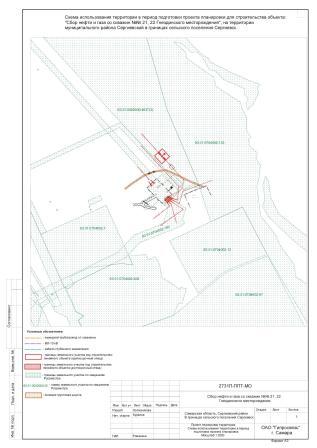 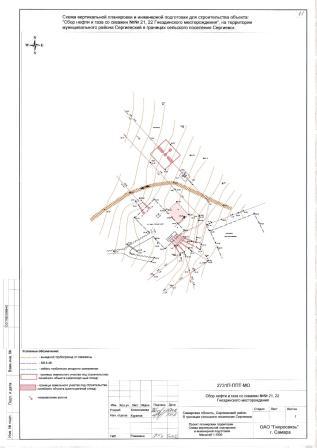 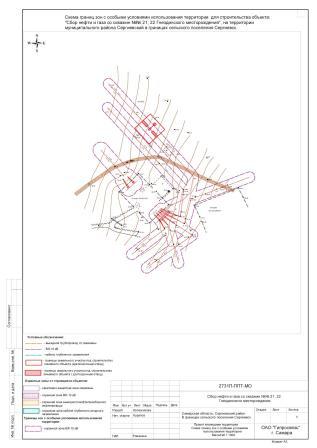 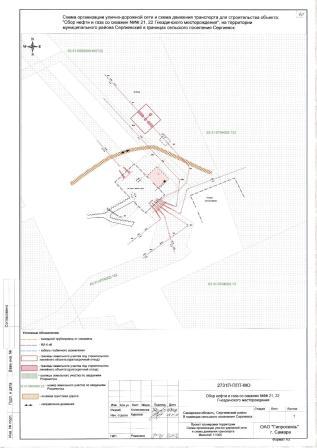 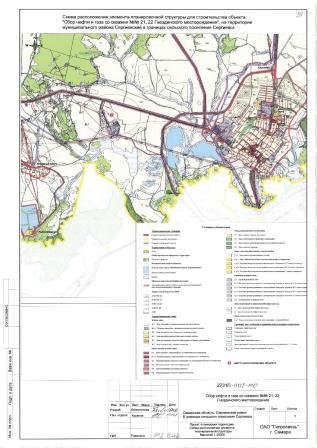 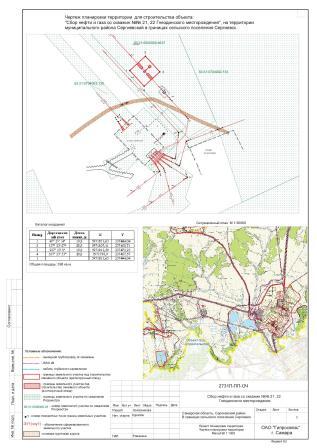 Документация по межеванию территории по объекту АО «Самаранефтегаз» «Сбор нефти и газа со скважин №№ 21, 22 Гнездинского месторождения» в границах сельского поселения Сергиевск муниципального района Сергиевский Самарской области1. Проектные решенияНеобходимость разработки данной документации связана с реализацией и организацией добычи нефти и газа с проектируемых скважин №№ 21, 22 Гнездинского месторождения.Основанием для разработки проекта межевания территории в границах сельского поселения Сергиевск муниципального района Сергиевский Самарской области являются:- техническое задание на выполнение проекта планировки территории и проекта межевания территории объекта 2731П «Сбор нефти и газа со скважин №№ 21,22 Гнездинского месторождения» муниципального района Сергиевский Самарской области, согласованное Директором департамента ПИР ООО «СамараНИПИнефть» Д.А. Глухенько;- постановление главы администрации сельского поселения Сергиевск муниципального района Сергиевский Самарской области от 23.03.2016 г. №10/1 « О подготовке документации по планировке  и  межеванию территории для проектирования и строительства объекта ««Сбор нефти и газа со скважин №№ 21,22 Гнездинского месторождения» в границах сельского поселения Сергиевск муниципального района Сергиевский Самарской области; - сведения государственного кадастрового учета Росреестра по Самарской области.Проект межевания территории разработан в соответствии со следующими нормативно правовыми документами:- Градостроительный кодекс РФ, ФЗ № 190-ФЗ от 29.12.2004 г. (с изменениями);- Земельный кодекс РФ, ФЗ № 136-ФЗ от 25.10.2001 г. (с изменениями);- Федеральный закон "Об общих принципах организации местного самоуправления в Российской Федерации" от 06.10.2003 г. N 131-ФЗ;- СНиП 11-04-2003 Инструкция "О порядке разработки, согласования, экспертизы и утверждения градостроительной документации", утвержденная постановлением Госстроя РФ от 29.10.2002 №150;- СП 42.13330.2011 «Градостроительство. Планировка и застройка городских и сельских поселений»;- СН 459-74 «Нормы отвода земель для нефтяных и газовых скважин». Проект межевания территории является неотъемлемой частью проекта планировки территории и определяет границы объектов землеустройства на местности, определение координат поворотных точек границ земельных участков и их площадей, изготовление графического материала2. Краткие сведения об объекте межеванияВ административном отношении объект АО «Самаранефтегаз» «Сбор нефти и газа со скважин №№ 21, 22 Гнездинского месторождения» расположен в Сергиевском муниципальном районе Самарской области. Земельные участки для размещения проектируемого объекта находятся в границах кадастрового квартала 63:31:0704002 в границах сельского поселения Сергиевск. Категория земель: земли сельскохозяйственного назначения. На территории проведения работ и в зоне влияния официально зарегистрированных особо охраняемых природных территорий (памятников природы, ландшафтных заказников, заповедников и т.п.) не имеется. Подъезды к проектируемым сооружениям производятся по существующим дорогам, проездам. Действующих красных линий на испрашиваемой территории не существует. Проектируемые красные линии в границах проектируемого объекта совпадают с границей отвода земельных участков под строительство объекта. Линии отступа от красных линий до проектируемых сооружений отсутствуют. В проекте планировки утверждены красные линии, по внешнему контуру которых сформированы земельные участки. Общая площадь отвода под земельными участками для строительства объекта ООО «СамараНИПИнефть» «Сбор нефти и газа со скважин №№21, 22 Гнездинского месторождения» составляет 398 кв.м. в границах сельского поселения Сергиевск. Сведения о земельных участках для строительства объекта приведены в таблице:Размеры образуемых земельных участков под строительство линейного объекта приняты в соответствии с проектом полосы отвода выполненным ООО «СамараНИПИнефть». Земельные участки под строительство объекта образованы с учетом ранее поставленных на государственный кадастровый учет земельных участков.Проект межевания выполняется с учетом сохранения ранее образованных земельных участков, зарегистрированных в ГКН.3. Земельные участки3.1. Земельный участок: 63:31:0000000:4637/чзу1Площадь: 365 кв.м. Разрешенное использование: для сельскохозяйственного производства Землепользователь: Земли ОДС.Координаты характерных точек земельного участка:3.2. Земельный участок: 63:31: 0000000:4637/чзу2(1)Площадь: 13 кв.мРазрешенное использование: для сельскохозяйственного производства Землепользователь: Земли ОДСКоординаты характерных точек земельного участка:3.3. Земельный участок: 63:31: 0000000:4637/чзу2(2)Площадь: 13 кв.м. Разрешенное использование: для сельскохозяйственного производства Землепользователь: Земли ОДСКоординаты характерных точек земельного участка:3.4. Земельный участок: 63:31:0000000:4637/чзу3Площадь: 3 кв.м. Разрешенное использование: для сельскохозяйственного производства Землепользователь: Земли ОДСКоординаты характерных точек земельного участка:3.5. Земельный участок: 63:31: 0000000:4637/чзу4Площадь: 4 кв.м. Разрешенное использование: для сельскохозяйственного производства Землепользователь: Земли ОДС Координаты характерных точек земельного участка:Чертежи: Чертеж межевания территории…Ситуационный план….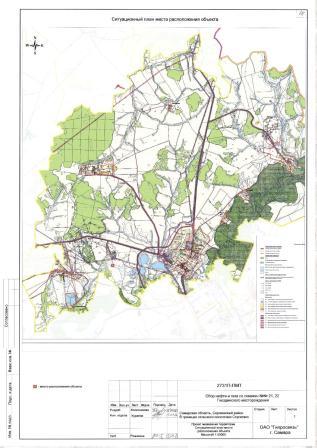 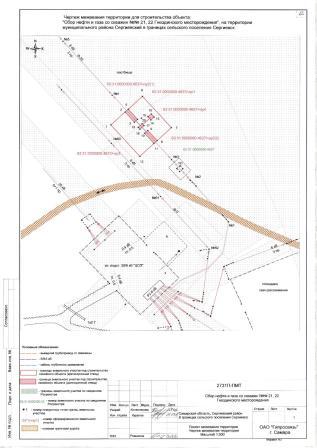 Приложение №1 К чертежу межевания территории в составе проекта планировки территории для размещения объекта АО «Самаранефтегаз» :«Сбор нефти и газа со скважин №№21, 22 Гнездинского месторождения»ГЛАВАСЕЛЬСКОГО ПОСЕЛЕНИЯ ЗАХАРКИНОМУНИЦИПАЛЬНОГО РАЙОНА СЕРГИЕВСКИЙСАМАРСКОЙ ОБЛАСТИПОСТАНОВЛЕНИЕ20 апреля 2016г.                                                                                                                                                                                                                        №1О проведении публичных слушаний по проекту планировки и межеванию территории для проектирования и строительства объекта2747П «Сбор нефти и газа со скважин №№ 159, 161 Сургутского месторождения» в границах  сельского поселения Захаркино муниципального района Сергиевский Самарской областиВ целях соблюдения права человека на благоприятные условия жизнедеятельности, прав и законных интересов правообладателей земельных участков и объектов капитального строительства в соответствии с частью 5 статьи 46 Градостроительного кодекса Российской Федерации, руководствуясь статьей 28 Федерального закона от 06 октября 2003 года № 131-ФЗ «Об общих принципах организации местного самоуправления в Российской Федерации», Уставом сельского поселения Захаркино муниципального района Сергиевский Самарской области, Порядком организации и проведения публичных слушаний в сфере градостроительной деятельности сельского поселения Захаркино муниципального района Сергиевский Самарской области, утвержденным решением Собрания представителей сельского поселения Захаркино муниципального района Сергиевский Самарской области 20 декабря  2012  года №21,ПОСТАНОВЛЯЮ:1. Провести на территории сельского поселения Захаркино муниципального района Сергиевский Самарской области публичные слушания по проекту планировки и межеванию территории для проектирования и строительства объекта 2747П «Сбор нефти и газа со скважин №№ 159, 161 Сургутского месторождения» в границах сельского поселения Захаркино муниципального района Сергиевский Самарской области. Утверждаемая часть проекта планировки территории прилагаются.2. Срок проведения публичных слушаний по проекту планировки и межеванию территории для проектирования и строительства объекта 2747П «Сбор нефти и газа со скважин №№ 159, 161 Сургутского месторождения» в границах  сельского поселения Захаркино муниципального района Сергиевский Самарской области - с 20 апреля 2016 года по 19 мая 2016 года.3. Срок проведения публичных слушаний исчисляется со дня официального опубликования настоящего постановления до дня официального опубликования заключения о результатах публичных слушаний.4. Органом, уполномоченным на организацию и проведение публичных слушаний в соответствии с настоящим постановлением, является Администрация сельского  поселения Захаркино муниципального района Сергиевский Самарской области (далее Администрация).5. Представление участниками публичных слушаний предложений и замечаний по проекту планировки и межеванию территории для проектирования и строительства объекта 2747П «Сбор нефти и газа со скважин №№ 159, 161 Сургутского месторождения» в границах  сельского поселения Захаркино муниципального района Сергиевский Самарской области, а также их учет осуществляется в соответствии с Порядком организации и проведения публичных слушаний в сфере градостроительной деятельности сельского поселения Захаркино муниципального района Сергиевский Самарской области, утвержденным решением Собрания представителей сельского поселения Захаркино муниципального района Сергиевский Самарской области от 20 декабря 2012 года №21.6. Место проведения публичных слушаний (место ведения протокола публичных слушаний) в сельском поселении Захаркино муниципального района Сергиевский Самарской области:446557, Самарская область, муниципальный район Сергиевский, с. Захаркино, ул. Пролетарская, д.1.7. Провести мероприятие по информированию жителей поселения по вопросу публичных слушаний в селе Захаркино – 26.04.2016 года в 18.00, по адресу: 446557, Самарская область, муниципальный район Сергиевский, с. Захаркино, ул. Пролетарская, д.1.8. Администрации в целях доведения до населения информации о содержании проекта планировки и межевания территории для проектирования и строительства объекта 2747П «Сбор нефти и газа со скважин №№ 159, 161 Сургутского месторождения» в границах  сельского поселения Захаркино муниципального района Сергиевский Самарской области, обеспечить организацию выставок, экспозиций, демонстрационных материалов в месте проведения публичных слушаний (месте ведения протокола публичных слушаний) и месте проведения мероприятия по информированию жителей поселения по вопросу публичных слушаний.9. Прием замечаний и предложений по проекту планировки и межеванию территории для проектирования и строительства объекта 2747П «Сбор нефти и газа со скважин №№ 159, 161 Сургутского месторождения» в границах  сельского поселения Захаркино муниципального района Сергиевский Самарской области от жителей поселения и иных заинтересованных лиц осуществляется по адресу, указанному в пункте 6 настоящего постановления, в рабочие дни с 10 часов до 19 часов, в субботу с 12 часов до 17 часов.10. Прием замечаний и предложений от жителей поселения и иных заинтересованных лиц по проекту планировки и межеванию территории для проектирования и строительства объекта 2747П «Сбор нефти и газа со скважин №№ 159, 161 Сургутского месторождения» в границах  сельского поселения Захаркино муниципального района Сергиевский Самарской области прекращается 12 мая 2016 года.11. Назначить лицом, ответственным за ведение протокола публичных слушаний, протокола мероприятия по информированию жителей поселения по вопросу публичных слушаний ведущего специалиста Администрации сельского поселения Захаркино муниципального района Сергиевский Самарской области Дмитриеву Ольгу Викторовну.12. Опубликовать настоящее постановление в газете «Сергиевский вестник».13. Администрации в целях заблаговременного ознакомления жителей поселения и иных заинтересованных лиц с проектом планировки и межевания территории для проектирования и строительства объекта 2747П «Сбор нефти и газа со скважин №№ 159, 161 Сургутского месторождения» в границах  сельского поселения Захаркино муниципального района Сергиевский Самарской области обеспечить:размещение проекта планировки и межевания территории для проектирования и строительства объекта 2747П «Сбор нефти и газа со скважин №№ 159, 161 Сургутского месторождения» в границах  сельского поселения Захаркино муниципального района Сергиевский Самарской области на официальном сайте Администрации муниципального района Сергиевский в информационно-телекоммуникационной сети «Интернет» - http://www.sergievsk.ru;беспрепятственный доступ к ознакомлению с проектом планировки и межевания территории для проектирования и строительства объекта 2747П «Сбор нефти и газа со скважин №№ 159, 161 Сургутского месторождения» в границах  сельского поселения Захаркино муниципального района Сергиевский Самарской области в здании Администрации поселения (в соответствии с режимом работы Администрации поселения).14. В случае если настоящее постановление будет опубликовано позднее календарной даты начала публичных слушаний, указанной в пункте 2 настоящего постановления, то дата начала публичных слушаний исчисляется со дня официального опубликования настоящего постановления. При этом установленная в настоящем постановлении календарная дата, до которой осуществляется прием замечаний и предложений от жителей поселения и иных заинтересованных лиц, а также дата окончания публичных слушаний переносятся на соответствующее количество дней.Глава сельского поселения Захаркиномуниципального района СергиевскийС.Е. СлужаеваПриложениек постановлению Главы сельского поселения Захаркиномуниципального района Сергиевский Самарской области№1 от “20” апреля 2016 г.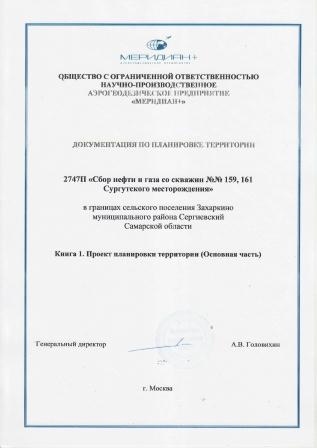 Справка руководителя проектаДокументация по планировке территории разработана в составе, предусмотренном действующим Градостроительным кодексом Российской Федерации (Федеральный закон от 29.12.2004 № 190-ФЗ), Законом Самарской области от 12.07.2006 № 90-ГД «О градостроительной деятельности на территории Самарской области» и техническим заданием на выполнение проекта планировки территории и проекта межевания территории объекта: 2747П «Сбор нефти и газа со скважин №№ 159, 161 Сургутского месторождения» на территории муниципального района Сергиевский Самарской области.Книга 1. ПРОЕКТ ПЛАНИРОВКИ ТЕРРИТОРИИОсновная часть проекта планировкиПРОЕКТ ПЛАНИРОВКИ ТЕРРИТОРИИ (ОСНОВНАЯ ЧАСТЬ)1.Положения о размещении линейных объектов1.1 Исходно-разрешительная документацияДанный проект подготовлен в целях установления границ земельных участков, предназначенных для строительства и размещения объекта АО "Самаранефтегаз": 2747П «Сбор нефти и газа со скважин №№ 159, 161 Сургутского месторождения» на территории муниципального района Сергиевский Самарской области.Проект планировки территории линейного объекта – документация по планировке территории, подготовленная в целях обеспечения устойчивого развития территории линейных объектов, образующих элементы планировочной структуры территории.Проект подготовлен в границах территории, определенной в соответствии с Постановлением администрации сельского поселения Захаркино муниципального района Сергиевский Самарской области от .03.2016 года № «О подготовке документации по планировке и межеванию территории для проектирования и строительства объекта «Сбор нефти и газа со скважин №№ 159, 161 Сургутского месторождения» в границах сельского поселения Захаркино муниципального района Сергиевский Самарской области».Документация по планировке территории подготовлена на основании следующей документации:- Схема территориального планирования муниципального района Сергиевский Самарской области;- Генеральный план сельского поселения Захаркино муниципального района Сергиевский Самарской области.1.2 Сведения о линейном объекте и его краткая характеристикаДля строительства объекта АО "Самаранефтегаз": 2747П «Сбор нефти и газа со скважин №№ 159, 161 Сургутского месторождения» на территории сельского поселения Захаркино муниципального района Сергиевский Самарской области планируется размещение сооружений: -Земельный участок под ВЛ 6 кВПроектной документацией предусматривается строительство трассы ВЛ-6 кВ осуществляется от существующей ПС «Козловская» до существующей ПС «Сургутская» протяженностью 11,205 м., следует в общем юго-восточном направлении по пахотным и пастбищным землям так же по землям населенного пункта. Пересечений с существующими коммуникациями по трассе нет.1.3 Принципиальные мероприятия, необходимые для освоения территорииВыбранное место размещения линейного объекта в наибольшей степени соответствуют всем требованиям норм и правил, обеспечивающих благоприятное воздействие объекта на окружающую природную среду и население района, а также предупреждение возможных экологических и иных последствий.Мероприятия по охране окружающей среды сводятся к рациональному использованию земель и запасов полезных ископаемых и недопущению загрязнения водоемов, почв и атмосферного воздуха.Рациональное использование и охрана земель обеспечиваются следующими мероприятиями:-размещением площадок и коммуникаций, по возможности, на малоценных и непригодных для сельского хозяйства землях;-прокладкой коммуникаций в существующих коридорах с минимально допустимыми расстояниями между ними;-рекультивацией нарушенных при строительстве земель;-возмещением землепользователям убытков, связанных с изъятием земель.В проекте приняты решения, обеспечивающие повышение надежности добычи и транспорта нефти и, как следствие, повышение пожарной безопасности проектируемого объекта. Предусмотренные проектом решения представлены комплексом организационных, технологических и технических мероприятий, конструкционных решений, принятых в соответствии с требованиями государственных стандартов, норм и правил. Принятые проектные решения направлены, в первую очередь на повышение эксплуатационной надежности, противопожарной и экологической безопасности проектируемых линейных объектов. В целях обеспечения технической и пожарной безопасности проектируемой ВЛ-6кВ устанавливается охранная зона, которая составляет 10,5 м от оси.Полоса земли шириной не менее 3 м от оси с каждой стороны трубопроводов содержится в расчищенном состоянии (от деревьев, кустарников, поросли).2. Сведения о размещении объектов АО "Самаранефтегаз" на осваиваемой территории.Строительство трассы ВЛ-6кВ осуществляется от существующей ПС «Козловская» до существующей ПС «Сургутская»,  следует в общем юго-восточном направлении по пахотным и пастбищным землям так же по землям населенного пункта. Пересечений с существующими коммуникациями по трассе нет.Существующая дорожно-транспортная сеть обеспечивает внешний подъезд к участку строительства объекта АО "Самаранефтегаз": 2747П «Сбор нефти и газа со скважин №№ 159, 161 Сургутского месторождения» на территории муниципального района Сергиевский Самарской области.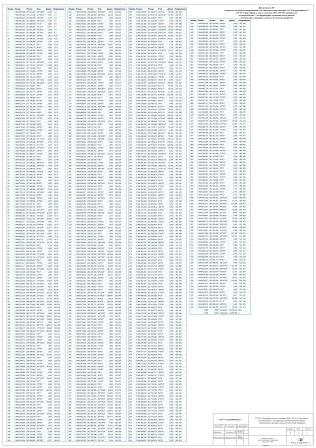 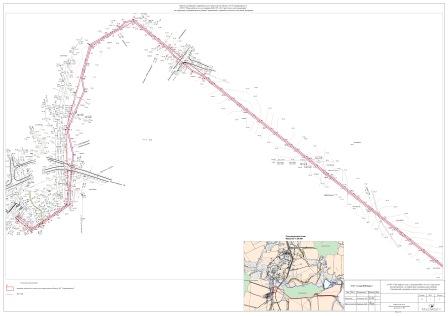 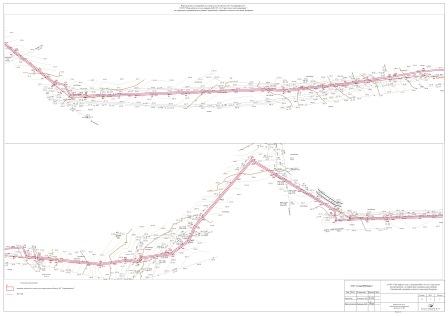 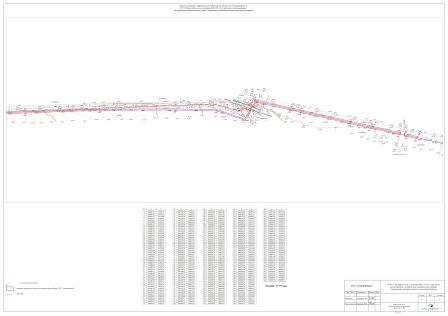 Справка руководителя проекта, ГИПаДокументация по планировке территории разработана в составе, предусмотренном действующим Градостроительным кодексом Российской Федерации (Федеральный закон от 29.12.2004 N190-ФЗ), Законом Самарской области от 12.07.2006 №90-ГД «О градостроительной деятельности на территории Самарской области» и техническим заданием на выполнение проекта планировки территории и проекта межевания территории объекта: 2747П «Сбор нефти и газа со скважин №№ 159, 161 Сургутского месторождения» муниципального района Сергиевский Самарской области.Проект межевания территорииИсходно-разрешительная документация.Основанием для разработки проекта межевания территории служит:1. Договор на выполнение работ с ООО «СамараНИПИнефть».2. Материалы инженерных изысканий.3. «Градостроительный кодекс РФ» №190-ФЗ от 29.12.2004 г. (в редакции 2015 г.).4. Постановление Правительства РФ №77 от 15.02.2011 г.5. «Земельный кодекс РФ» №136-ФЗ от 25.10.2001 г. (в редакции 2015 г.).6. Сведения государственного кадастрового учета.7. Топографическая съемка территории.8. Правила землепользования и застройки с/п Захаркино Сергиевского района Самарской области.Основание для выполнения проекта межевания.Проект межевания территории разрабатывается в соответствии с проектом планировки территории в целях установления границ земельных участков, предназначенных для строительства и размещения объекта АО "Самаранефтегаз": 2747П «Сбор нефти и газа со скважин №№ 159, 161 Сургутского месторождения» согласно:- Технического задания на выполнение проекта планировки территории и проекта межевания территории объекта: 2747П «Сбор нефти и газа со скважин №№ 159, 161 Сургутского месторождения» муниципального района Сергиевский Самарской области.  (Приложение №1);- Кадастровая выписка о земельном участке 63:31:0000000:4631 от 29.03.2016 г. № 63-00-102/16-237962; - Кадастровая выписка о земельном участке 63:31:0000000:295 от 29.03.2016 г. № 63-00-102/16-237991;- Кадастровая выписка о земельном участке 63:31:0000000:4555 от 29.03.2016 г. № 63-00-102/16-237851;- Кадастровая выписка о земельном участке 63:31:1807001:598 от 29.03.2016 г. № 63-00-102/16-237866;- Выписки из Единого государственного реестра прав на недвижимое имущество и сделок с ним 63:31:0000000:4631 от 31.03.2016 г. №63/01/01/2016-17411; - Выписки из Единого государственного реестра прав на недвижимое имущество и сделок с ним 63:31:0000000:4555 от 31.03.2016 г. №63/01/01/2016-17412;- Выписки из Единого государственного реестра прав на недвижимое имущество и сделок с ним 63:31:1807001:598 от 31.03.2016 г. №63/01/01/2016-17418;- Выписки из Единого государственного реестра прав на недвижимое имущество и сделок с ним 63:31:0000000:295 от 31.03.2016 г. №63/01/01/2016-17414.Цели и задачи выполнения проекта межевания территорииПодготовка проекта межевания территории осуществляется в целях определения местоположения границ земельных участков, которые образованы из земель, государственная собственность на которые не разграничена. При подготовке проекта межевания территории определение местоположения границ образуемых земельных участков осуществляется в соответствии с градостроительными регламентами и нормами отвода земельных участков для конкретных видов деятельности, установленными в соответствии с федеральными законами, техническими регламентами.Сформированные земельные участки должны обеспечить:- возможность полноценной реализации прав на формируемые земельные участки, включая возможность полноценного использования в соответствии с назначением, и эксплуатационными качествами.- возможность долгосрочного использования земельного участка.Структура землепользования в пределах территории межевания, сформированная в результате межевания должна обеспечить условия для наиболее эффективного использования и развития этой территории.В процессе межевания решаются следующие задачи:- установление границ земельных участков необходимых для размещения объекта АО "Самаранефтегаз".Проектом межевания границ отображены:- красные линии, утвержденные в составе проекта планировки территории;- границы образуемых земельных участков и их частей.ВЫВОДЫ ПО ПРОЕКТУНастоящим проектом выполнено: - Формирование границ образуемых земельных участков и их частей.Настоящий проект обеспечивает равные права и возможности правообладателей земельных участков в соответствии с действующим законодательством. Сформированные границы земельных участков позволяют обеспечить необходимые условия для строительства и размещения объекта АО "Самаранефтегаз": 2747П «Сбор нефти и газа со скважин №№ 159, 161 Сургутского месторождения» общей площадью – 77 177 кв.м.Земельные участки под строительство объекта образованы с учетом ранее поставленных на государственный кадастровый учет земельных участков. Экспликацию по образованным и изменяемым земельным участкам смотри в Приложении №1.Данным проектом предлагается сформировать 1 многоконтурный земельный участок, который образован из земель Администрации муниципального района, государственная собственность на которые не разграничена. 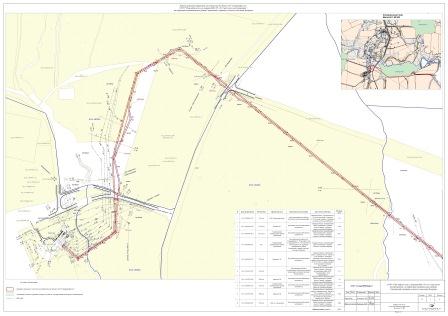 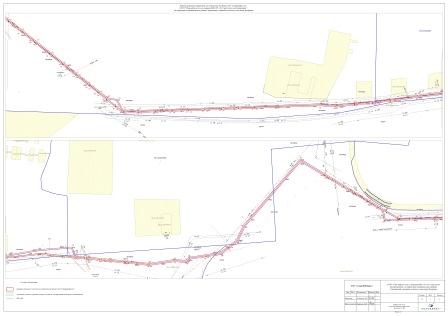 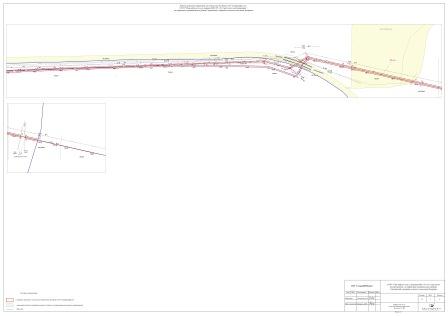 АДМИНИСТРАЦИЯСЕЛЬСКОГО ПОСЕЛЕНИЯ КУТУЗОВСКИЙМУНИЦИПАЛЬНОГО РАЙОНА СЕРГИЕВСКИЙСАМАРСКОЙ ОБЛАСТИПОСТАНОВЛЕНИЕ20 апреля 2016г.                                                                                                                                                                                                                      №17О подготовке проекта планировки территории и проекта межевания территории объекта «Обустройство скважин №№ 318, 321 Южно-Золотаревского месторождения» в границах сельского поселения Кутузовский муниципального района Сергиевский Самарской областиРассмотрев предложение ОАО «Самараинвестнефть» от 19.04.2016 г. входящий номер 196-Пр/16 о подготовке проекта планировки территории и проекта межевания территории, в соответствии со статьей 45 и 46 Градостроительного кодекса Российской Федерации, Администрация сельского поселения Кутузовский муниципального района Сергиевский Самарской областиПОСТАНОВЛЯЕТ:1. Подготовить проект планировки территории и проект межевания территории объекта «Обустройство скважин №№ 318, 321 Южно-Золотаревского месторождения» в границах сельского поселения Кутузовский муниципального района Сергиевский Самарской области в отношении территории, находящейся в следующих границах: северной части кадастрового квартала 63:31:0103002; приблизительно в 2,54 км восточнее с. Славкино; в 1,15 км северо-западнее с. Шаровка; в 6,3 км северо-восточнее п. Кутузовский (схема расположения прилагается), с целью выделения элементов планировочной структуры, установления параметров планируемого развития элементов планировочной структуры, зон планируемого размещения вышеуказанного объекта, а также определения границ земельных участков, предназначенных для размещения объекта «Обустройство скважин №№ 318, 321 Южно-Золотаревского месторождения» в границах сельского поселения Кутузовский муниципального района Сергиевский Самарской области в срок до 20 мая.В указанный в настоящем пункте срок ОАО «Самараинвестнефть»  обеспечить представление в администрацию сельского поселения Кутузовский муниципального района Сергиевский Самарской области подготовленный проект планировки территории и проект межевания территории объекта «Обустройство скважин №№ 318, 321 Южно-Золотаревского месторождения» в границах сельского поселения Кутузовский муниципального района Сергиевский Самарской области.2. Установить срок подачи физическими и (или) юридическими лицами предложений, касающихся порядка, сроков подготовки и содержания документации по планировке территории, указанной в пункте 1 настоящего Постановления, до 27 апреля 2016 г.3. Опубликовать настоящее постановление в газете «Сергиевский вестник».4. Настоящее Постановление вступает в силу со дня его официального опубликования.5. Контроль за выполнением настоящего постановления оставляю за собой.Глава сельского поселения Кутузовскиймуниципального района СергиевскийА.В. Сабельникова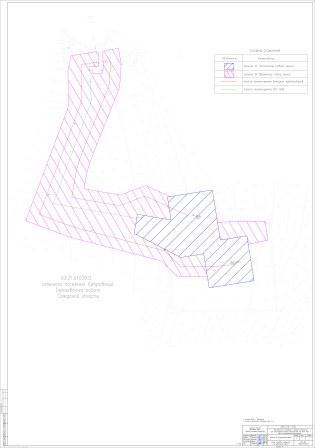 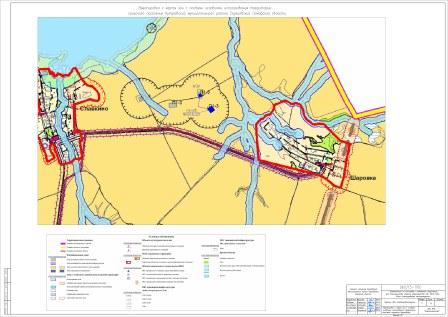 Извещение о проведении собрания о согласовании местоположения границ земельного участкаКадастровым инженером Анциновым Олегом Юрьевичем,  446540 Самарская область,  муниципальный район Сергиевский, с. Сергиевск ул. Советская д.65 каб.41  e-mail: f31gupcti.ru; телефон: 8-846-55-21295, № квалификационного аттестата кадастрового инженера 63-13-725,  в отношении земельного участка с кадастровым номером 63:31:0000000:632, расположенного по адресу: Самарская область, Сергиевский район, в границах СФГУП «Сергиевское»,  выполняются кадастровые работы по уточнению местоположения границы и (или) площади земельного участка.  Заказчиком кадастровых работ является: Рузанов Алексей Алексеевич, Самарская область, г. Самара, ул. Антонова-Овсеенко, д. 79 кв.57, тел.: 89272094682.Собрание заинтересованных лиц по поводу согласования местоположения границ земельного участка, состоится по адресу: Самарская область, муниципальный район Сергиевский, п. Антоновка, ул. Кооперативная д.2А, 24.05.2016 г. в 10 часов. С проектом межевого плана можно ознакомиться по адресу: Самарская область,  муниципальный район Сергиевский, с. Сергиевск ул. Советская д.65 каб.41.Обоснованные возражения относительно местоположения границ, содержащихся в проекте межевого плана, и требования о проведении согласования местоположения  границ земельных участков на местности принимаются с 22.04.2016 г. по 23.05.2016 г. по адресу: Самарская область, муниципальный район Сергиевский, с. Сергиевск, ул. Советская д.65 каб.41.Смежные земельные участки, с правообладателями которых требуется согласовать  местоположение границ:63:31:0000000:168, расположенный по адресу: Самарская область, р-он Сергиевский, СГУП Сергиевское, Серноводское месторождение нефти, НГДУ Сергиевскнефть, ОАО Самаранефтегаз.При проведении согласования местоположения границ при себе необходимо иметь документ, удостоверяющий личность, а так же документы, подтверждающие права на соответствующий земельный участок.№ДолжностьФамилия  И.О.1Первый заместитель Главы муниципального района СергиевскийЕкамасов А.И.2Заместитель Главы муниципального района СергиевскийЧернов А.Е.3Заместитель Главы муниципального района СергиевскийСавельев С.А.4Заместитель Главы муниципального района СергиевскийХаритонова Е.Е.5Руководитель МКУ «Управление заказчика-застройщика, архитектуры и градостроительства» муниципального района СергиевскийАстапова Е.А.6Руководитель МКУ «Управление культуры, туризма и молодежной политики» муниципального района СергиевскийНиколаева О.Н.7Начальник отдела экологии и природных ресурсов администрации муниципального района СергиевскийСтрельцова И.П.8Начальник информационно-аналитического отдела Организационного управления администрации муниципального района СергиевскийПопова Е.А.9Начальник отдела по взаимодействию администрации муниципального района СергиевскийГришина О.Н.10Начальник отдела по административной практике администрации муниципального района СергиевскийКиселев А.Ю.11Начальник отдела ГО и ЧС администрации муниципального района СергиевскийСемагин С.А.12Директор МАУ «Олимп»Александров А.Б.13Главный специалист отдела экологии и природных ресурсов администрации муниципального района СергиевскийНикитина И.А.№ Наименование мероприятияИсполнители Срок проведения1Организация и проведение месячника по благоустройству, озеленению, улучшению санитарного состояния и внешнего облика территорий района, приуроченного к Всероссийской акции «Зелёная Весна»Главы поселений (по согласованию), руководители организаций и предприятий не зависимо от форм собственности (по согласованию)с 11 апреля по 20 мая 2016 г.2Проведение смотров конкурсов на лучший населенный пункт по благоустройству, лучшую улицу, лучший двор Главы поселений (по согласованию)май - июнь3Проведение муниципального конкурса на Лучшее проведение акции «Дни защиты от экологической опасности -2016» среди предприятий, организаций, образовательных учреждений, учреждений культуры и предпринимателей.  Отдел экологии и природных ресурсов администрации муниципального района Сергиевскийс 15 апреля по 5 июня 2016 г.4Проведение детского конкурса на экологическую тематику «Чистый взгляд на родную природу» - тема конкурса «Чернобыль – незаживающая рана Земли».Отдел экологии и природных ресурсов администрации муниципального района Сергиевский, МБУК «Сергиевский историко-краеведческий музей»с 1 апреля  по 16 мая 2016г.5Подготовка и проведение выставки победителей конкурса «Чистый взгляд на родную природу», посвященной всемирному Дню охраны окружающей средыОтдел экологии и природных ресурсов администрации муниципального района Сергиевский, МБУК «Сергиевский историко-краеведческий музей»3  июня 2016 г.6Организация и проведение обще районного субботника Савельев С.А., Главы поселений (по согласованию), руководители организаций и предприятий не зависимо от форм собственности (по согласованию)22 апреля  и 6 мая 2016 г.7Мероприятия по посадке деревьев в рамках всероссийской акции «Национальный день посадки леса» Отдел экологии и природных ресурсов администрации муниципального района Сергиевский, ГБУ СО «Самаралес» Сергиевское управление (по согласованию) Главы поселений (по согласованию)апрель-май8Проведение месячника по очистке водоохранных зон от мусора и твёрдых бытовых отходов и проведение акции «Международный день очистки водоемов» на Голубом озере и водоемах муниципального района СергиевскийОтдел экологии и природных ресурсов администрации муниципального района Сергиевский, МКУ «Управление культуры, туризма и молодежной политики» м.р. Сергиевскиймай, июнь9Проведение конкурса по озеленению муниципального района «Сергиевск в цвету - 2016»отдел экологии и природных ресурсов администрации муниципального района Сергиевскийс  20 апреля  по 15 сентября 2016 г.10Проведение мероприятий по пропуску паводковых водОтдел ГО и ЧС администрации м.р. Сергиевский апрель11 Проведение рейдов по проверке состояния водоохранных зон водных объектов на территории района и выявлению стихийных свалок мусора, самовольного захвата земельных участков, нарушений земельного законодательства и законодательства в области обращения с отходами производства и потребленияотдел экологии и природных ресурсов администрации муниципального района Сергиевский, отдел земельных отношений Комитета управления муниципальным имуществом администрации м.р. Сергиевский, отдел по административной практике администрации м.р. Сергиевский, Главы поселений (по согласованию)апрель-май12Проведение мероприятий по защите лесов от пожаров, вредных насекомых и болезней ГБУ СО «Самаралес» Сергиевское управление (по согласованию), Главы поселений (по согласованию)апрель - июнь13Организация и проведение в образовательных учреждениях района акции «Неделя экологических знаний»Северное управление Министерства образования и науки Самарской области (по согласованию), государственные бюджетные общеобразовательные учреждения района (по согласованию)апрель 14Организация и проведение в учебных заведениях района уроков и мероприятий, посвященных Дням экологического календаряСеверное управление Министерства образования и науки Самарской области (по согласованию), государственные бюджетные общеобразовательные учреждения района (по согласованию)апрель-июнь15Организация и проведение конкурсов на лучшую организацию экологического образования, на лучшее экологическое содержание территории пришкольного участка, учебного заведения.Северное управление Министерства образования и науки Самарской области (по согласованию), государственные бюджетные общеобразовательные учреждения района  (по согласованию)апрель-май16Проведение лекций направленных на экологическое образование студентов и учащихся Отдел экологии и природных ресурсов администрации м.р. Сергиевскийапрель-май17Проведение экологического легкоатлетического пробега «Экология. Спорт. Здоровье»МАУ «Олимп», отдел экологии и природных ресурсов администрации муниципального района Сергиевский 12 июня 2016г.Группа зеленых насажденийЗеленые насаждения, шт.Зеленые насаждения, шт.Группа зеленых насажденийдеревьякустарникиНасаждения общего пользования муниципального района Сергиевский7200Насаждения ограниченного пользования муниципального района Сергиевский00Насаждения специального назначения муниципального района Сергиевский00ВСЕГО по муниципальному району Сергиевский7200Группа зеленых насажденийЗеленые насаждения, шт.Зеленые насаждения, шт.Группа зеленых насажденийдеревьякустарникиНасаждения общего пользования (озеленение улиц, скверов, парков, аллей)городское поселение Суходолгородское поселение СуходолНасаждения общего пользования (озеленение улиц, скверов, парков, аллей)1130Насаждения общего пользования (озеленение улиц, скверов, парков, аллей)сельское поселение Сергиевсксельское поселение СергиевскНасаждения общего пользования (озеленение улиц, скверов, парков, аллей)1830Насаждения общего пользования (озеленение улиц, скверов, парков, аллей)сельское поселение Сургутсельское поселение СургутНасаждения общего пользования (озеленение улиц, скверов, парков, аллей)480Насаждения общего пользования (озеленение улиц, скверов, парков, аллей)сельское поселение Серноводсксельское поселение СерноводскНасаждения общего пользования (озеленение улиц, скверов, парков, аллей)180Насаждения общего пользования (озеленение улиц, скверов, парков, аллей)сельское поселение Светлодольсксельское поселение СветлодольскНасаждения общего пользования (озеленение улиц, скверов, парков, аллей)410Насаждения общего пользования (озеленение улиц, скверов, парков, аллей)сельское поселение Антоновкасельское поселение АнтоновкаНасаждения общего пользования (озеленение улиц, скверов, парков, аллей)380Насаждения общего пользования (озеленение улиц, скверов, парков, аллей)сельское поселение Воротнеесельское поселение ВоротнееНасаждения общего пользования (озеленение улиц, скверов, парков, аллей)80Насаждения общего пользования (озеленение улиц, скверов, парков, аллей)сельское поселение Елшанкасельское поселение ЕлшанкаНасаждения общего пользования (озеленение улиц, скверов, парков, аллей)180Насаждения общего пользования (озеленение улиц, скверов, парков, аллей)сельское поселение Захаркиносельское поселение ЗахаркиноНасаждения общего пользования (озеленение улиц, скверов, парков, аллей)330Насаждения общего пользования (озеленение улиц, скверов, парков, аллей)сельское поселение Верхняя Орлянкасельское поселение Верхняя ОрлянкаНасаждения общего пользования (озеленение улиц, скверов, парков, аллей)590Насаждения общего пользования (озеленение улиц, скверов, парков, аллей)сельское поселение Калиновкасельское поселение КалиновкаНасаждения общего пользования (озеленение улиц, скверов, парков, аллей)930Насаждения общего пользования (озеленение улиц, скверов, парков, аллей)сельское поселение Кармало - Аделяковосельское поселение Кармало - АделяковоНасаждения общего пользования (озеленение улиц, скверов, парков, аллей)290Насаждения общего пользования (озеленение улиц, скверов, парков, аллей)сельское поселение Красносельскоесельское поселение КрасносельскоеНасаждения общего пользования (озеленение улиц, скверов, парков, аллей)50Насаждения общего пользования (озеленение улиц, скверов, парков, аллей)сельское поселение Кутузовскийсельское поселение КутузовскийНасаждения общего пользования (озеленение улиц, скверов, парков, аллей)80Насаждения общего пользования (озеленение улиц, скверов, парков, аллей)сельское поселение Липовкасельское поселение ЛиповкаНасаждения общего пользования (озеленение улиц, скверов, парков, аллей)80Насаждения общего пользования (озеленение улиц, скверов, парков, аллей)сельское поселение Черновкасельское поселение ЧерновкаНасаждения общего пользования (озеленение улиц, скверов, парков, аллей)180ИТОГО насаждений муниципального района Сергиевский7200№ п/пНаименование объектаМесто посадкиИсполнительКоличество посадочного материала, шт.Посадка новых озелененных территорийПосадка новых озелененных территорийПосадка новых озелененных территорийПосадка новых озелененных территорийПосадка новых озелененных территорийРеконструкция существующих озелененных территорийРеконструкция существующих озелененных территорийРеконструкция существующих озелененных территорийРеконструкция существующих озелененных территорийРеконструкция существующих озелененных территорийИтого: посадка новых озелененных территорий - штук, реконструкция существующих озелененных территорий -  штук.Итого: посадка новых озелененных территорий - штук, реконструкция существующих озелененных территорий -  штук.Итого: посадка новых озелененных территорий - штук, реконструкция существующих озелененных территорий -  штук.Итого: посадка новых озелененных территорий - штук, реконструкция существующих озелененных территорий -  штук.Заявитель Контактное лицо (составитель заявки): ФИОДолжностьТелефонФаксE-mailПлан проведения акции «Дни защиты от экологической опасности 2016» Наименование мероприятияАдреса мест захламления отходамиОбъем выявленных отходов, (т)Объем ликвидированных отходов (т)Сроки проведения мероприятийИсполнители и количество человекОсвещение мероприятий, проводимых в рамках акции на телевидении и в газете1234567Проведение работ по выявлению  и ликвидации мест (адресов) захламления отходами на территории с. п._______________ муниципального района СергиевскийПроведение работ по благоустройству и ликвидации мест захламления на территориях зеленых массивов, парков, скверов, аллейУборка «случайного мусора» на территориях, прилегающих к родникам, на прибрежных территориях малых рек, озер и прудовПроведение работ по санитарной уборке и вывозу мусора, вырезке сухостойных веток, сносу аварийных деревьев на территории кладбищПроведение экологических акций по уборке территории населенных пунктов от накопившихся за сезон твердых коммунальных отходовПрочие мероприятия№Наименование мероприятияИсточник финансированияПотребность в финансировании по годам, руб.Потребность в финансировании по годам, руб.Потребность в финансировании по годам, руб.Потребность в финансировании по годам, руб.Потребность в финансировании по годам, руб.Потребность в финансировании по годам, руб.ИсполнительМестный бюджет20162017201820192020всего1Создание тематических телепередач по пропаганде культуры поведения участников дорожного движения разных возрастных категорий.Местный бюджет------Администрация муниципального района Сергиевский, отдел МВД России по Сергиевскому району (по согласованию)2Создание видео – и телевизионной информационно-пропагандистской продукции, организация тематической наружной социальной рекламы (баннеры, перетяжки), а также размещение материалов в средствах массовой информации, общественном транспорте, кинотеатрах.Местный бюджет------Администрация муниципального района Сергиевский, отдел МВД России по Сергиевскому району (по согласованию)3Проведение районных конкурсов, викторин, сборов, фестивалей по профилактике детского дорожного травматизма и обучению детей безопасному поведению на дорогах. Проведение акций «Внимание: дети!», «Внимание: пешеход!», «Вежливый водитель», «Зебра».Местный бюджет42030,060000,060000,080000,080000,0322030,0Северное управление министерства образования и науки Самарской области (по согласованию), отдел МВД России по Сергиевскому району (по согласованию).4Обустройство наиболее опасных участков улично-дорожной сети дорожными знаками и оборудование пешеходных переходов, в соответствии с адресным планом мероприятий по созданию безопасных условий для движения пешеходов на улично – дорожной сети  муниципального района Сергиевский. Разработка схем дислокации дорожных знаков и разметки.Местный бюджет797256,0797256,0797256,0797256,0797256,03986280,0Администрация муниципального района Сергиевский, отдел МВД России по Сергиевскому району (по согласованию).5Оснащение  учреждений дополнительного образования детей и муниципальных общеобразовательных учреждений современным оборудованием и средствами обучения безопасному поведению на дорогах (уголки по правилам дорожного движения, тренажеры, компьютерные обучающие программы, обучающие игры).Местный бюджет35565,020000,020000,0--75565,0Администрация муниципального района Сергиевский, Северное управление министерства образования и науки Самарской области (по согласованию), отдел МВД России по Сергиевскому району (по согласованию).Итого:874851,0877256,0877256,0877256,0877256,04383875,0№ сформированного земельного участкаУсловный номер земельного участкаНаименование землепользователяКатегория земельПлощадь, кв.м163:31:0209003:5Рябов Е.В.Земли сельскохозяйственного назначения3600263:31:0209003:4Рябов Е.В.Земли сельскохозяйственного назначения3600363:31:0209003:6/чзу1Рябов Е.В.Земли сельскохозяйственного назначения8520463:31:0209003:6/чзу2Рябов Е.В.Земли сельскохозяйственного назначения18700563:31:0209003:ЗУ1(1)Администрация МР СергиевскийЗемли сельскохозяйственного назначения1842663:31:0000000:4515/чзу1ООО Компания «БИОТОН»Земли сельскохозяйственного назначения4852763:31:0209003:ЗУ1(2)Администрация МР СергиевскийЗемли сельскохозяйственного назначения320863:31:0209003:6/чзу13Рябов Е.В.Земли сельскохозяйственного назначения1231963:31:0209003:6/чзу3Рябов Е.В.Земли сельскохозяйственного назначения12851063:31:0209003:6/чзу4Рябов Е.В.Земли сельскохозяйственного назначения13851163:31:0209003:6/чзу5Рябов Е.В.Земли сельскохозяйственного назначения23741263:31:0209003:6/чзу6(1)Рябов Е.В.Земли сельскохозяйственного назначения141363:31:0209003:6/ чзу6(2)Рябов Е.В.Земли сельскохозяйственного назначения41463:31:0209003:6/чзу7Рябов Е.В.Земли сельскохозяйственного назначения231563:31:0209003:6/чзу6(3)Рябов Е.В.Земли сельскохозяйственного назначения271663:31:0209003:6/чзу6(4)Рябов Е.В.Земли сельскохозяйственного назначения41763:31:0209003:6/чзу6(5)Рябов Е.В.Земли сельскохозяйственного назначения41863:31:0209003:6/чзу8(1)Рябов Е.В.Земли сельскохозяйственного назначения11963:31:0209003:6/чзу6(6)Рябов Е.В.Земли сельскохозяйственного назначения42063:31:0209003:6/чзу9Рябов Е.В.Земли сельскохозяйственного назначения12163:31:0209003:6/чзу6(7)Рябов Е.В.Земли сельскохозяйственного назначения42263:31:0209003:6/чзу8(2)Рябов Е.В.Земли сельскохозяйственного назначения12363:31:0209003:6/чзу8(3)Рябов Е.В.Земли сельскохозяйственного назначения12463:31:0209003:6/чзу10(1)Рябов Е.В.Земли сельскохозяйственного назначения12563:31:0209003:6/чзу8(4)Рябов Е.В.Земли сельскохозяйственного назначения12663:31:0209003:6/чзу11(6)Рябов Е.В.Земли сельскохозяйственного назначения272763:31:0209003:6/чзу11(7)Рябов Е.В.Земли сельскохозяйственного назначения42863:31:0209003:6/чзу12Рябов Е.В.Земли сельскохозяйственного назначения12963:31:0209003:6/чзу11(5)Рябов Е.В.Земли сельскохозяйственного назначения43063:31:0209003:6/чзу11(3)Рябов Е.В.Земли сельскохозяйственного назначения273163:31:0209003:6/чзу11(4)Рябов Е.В.Земли сельскохозяйственного назначения43263:31:0209003:6/чзу11(2)Рябов Е.В.Земли сельскохозяйственного назначения43363:31:0209003:6/чзу11(1)Рябов Е.В.Земли сельскохозяйственного назначения143463:31:0209003:6/чзу11(8)Рябов Е.В.Земли сельскохозяйственного назначения43563:31:0209003:6/чзу11(9)Рябов Е.В.Земли сельскохозяйственного назначения43663:31:0209003:6/чзу11(10)Рябов Е.В.Земли сельскохозяйственного назначения43763:31:0209003:6/чзу11(11)Рябов Е.В.Земли сельскохозяйственного назначения43863:31:0209003:6/чзу11(12)Рябов Е.В.Земли сельскохозяйственного назначения43963:31:0209003:6/чзу11(13)Рябов Е.В.Земли сельскохозяйственного назначения44063:31:0209003:6/чзу11(14)Рябов Е.В.Земли сельскохозяйственного назначения44163:31:0209003:ЗУ2Администрация МР СергиевскийЗемли сельскохозяйственного назначения44263:31:00000000:4515/чзу2(1)ООО Компания «БИОТОН»Земли сельскохозяйственного назначения44363:31:00000000:4515/чзу4(1)ООО Компания «БИОТОН»Земли сельскохозяйственного назначения14463:31:00000000:4515/чзу3(1)ООО Компания «БИОТОН»Земли сельскохозяйственного назначения14563:31:00000000:4515/чзу2(2)ООО Компания «БИОТОН»Земли сельскохозяйственного назначения274663:31:00000000:4515/чзу3(2)ООО Компания «БИОТОН»Земли сельскохозяйственного назначения14763:31:0000000:4515/чзу3(3)ООО Компания «БИОТОН»Земли сельскохозяйственного назначения14863:31:0000000:4515/чзу4(2)ООО Компания «БИОТОН»Земли сельскохозяйственного назначения14963:31:0000000:4515/чзу2(4)ООО Компания «БИОТОН»Земли сельскохозяйственного назначения275063:31:0000000:4515/чзу2(5)ООО Компания «БИОТОН»Земли сельскохозяйственного назначения135163:31:0000000:4515/чзу2(3)ООО Компания «БИОТОН»Земли сельскохозяйственного назначения275263:31:0209003:6/чзу14(3)Рябов Е.В.Земли сельскохозяйственного назначения15363:31:0209003:6/чзу14(2)Рябов Е.В.Земли сельскохозяйственного назначения15463:31:0209003:6/чзу14(1)Рябов Е.В.Земли сельскохозяйственного назначения1Всего48021В том числе:Администрация МР СергиевскийАдминистрация МР Сергиевский2166Рябов Е.В.Рябов Е.В.40900ООО Компания «БИОТОН»ООО Компания «БИОТОН»4955№№ точекДирекционный уголДлина линии, мXY145° 17' 49"60,05985698,38236462,332135° 18' 38"60,05985740,59236504,983225° 18' 13"60,05985697,93236547,184315° 18' 13"60,05985655,73236504,53№№ точекДирекционный уголДлина линии, мXY145° 18' 13"60,05985740,58236504,982135° 17' 49"60,05985782,78236547,633225° 18' 38"60,05985740,13236589,844315° 18' 13"60,05985697,93236547,18№№ точекДирекционный уголДлина линии, мXY145° 31' 52"115,95985660,82236420,772136° 10' 37"2,15985742,04236503,513225° 17' 50"59,95985740,55236504,944135° 18' 13"60,05985698,38236462,33545° 18' 17"5,35985655,73236504,536126° 55' 6"7,15985659,47236508,317225° 23' 29"3,15985655,21236513,988269° 22' 22"49,35985653,03236511,779315° 30' 48"5,55985652,49236462,4310223° 50' 33"2,85985656,43236458,5611135° 35' 48"5,45985654,41236456,6212225° 33' 28"10,25985650,53236460,4213315° 37' 6"7,25985643,41236453,1614225° 41' 18"5,35985648,56236448,1215135° 35' 24"15,15985644,86236444,331658° 38' 45"2,55985634,07236454,917135° 41' 40"7,05985635,38236457,051845° 48' 45"2,05985630,37236461,9419315° 48' 36"7,05985631,76236463,372010° 12' 14"1,05985636,78236458,4921315° 35' 21"6,95985637,78236458,672245° 34' 48"12,65985642,69236453,862389° 22' 22"49,35985651,49236462,842445° 28' 30"4,35985652,03236512,1825130° 26' 46"0,85985655,02236515,2226127° 18' 14"0,85985654,5236515,8327123° 41' 24"0,85985654,02236516,4628121° 27' 50"0,85985653,58236517,1229118° 50' 33"0,85985653,17236517,7930114° 37' 24"0,85985652,79236518,4831112° 43' 47"0,85985652,46236519,232110° 2' 42"0,85985652,15236519,9433106° 8' 39"0,85985651,88236520,6834103° 9' 27"0,85985651,66236521,4435100° 18' 17"0,85985651,48236522,213698° 31' 50"0,85985651,34236522,983794° 20' 35"0,85985651,22236523,783890° 43' 30"0,85985651,16236524,573989° 16' 29"0,85985651,15236525,364085° 39' 24"0,85985651,16236526,154183° 30' 2"0,85985651,22236526,944278° 15' 41"0,85985651,31236527,734377° 42' 17"0,85985651,47236528,54473° 39' 6"0,85985651,64236529,284570° 52' 48"0,85985651,86236530,034668° 36' 0"0,85985652,12236530,784763° 45' 31"0,85985652,41236531,524862° 28' 29"0,85985652,76236532,234959° 32' 4"0,85985653,13236532,945056° 18' 35"0,85985653,53236533,625152° 41' 45"0,85985653,97236534,285250° 6' 7"0,85985654,45236534,915347° 4' 57"0,85985654,96236535,525445° 35' 52"27,15985655,49236536,095547° 33' 49"0,55985674,45236555,455650° 57' 52"0,55985674,77236555,85753° 36' 56"0,55985675,07236556,175855° 18' 17"0,55985675,35236556,555959° 39' 24"0,55985675,62236556,946063° 26' 5"0,55985675,86236557,356163° 58' 13"0,55985676,07236557,776270° 25' 36"0,55985676,28236558,26371° 10' 31"0,55985676,44236558,656475° 22' 44"0,55985676,59236559,096578° 55' 47"0,55985676,71236559,556680° 20' 24"0,55985676,8236560,016785° 14' 10"0,55985676,88236560,486886° 20' 51"0,55985676,92236560,966992° 26' 11"0,55985676,95236561,437092° 23' 9"0,55985676,93236561,97198° 28' 16"0,55985676,91236562,387299° 39' 35"0,55985676,84236562,8573101° 18' 35"0,55985676,76236563,3274107° 16' 53"0,55985676,67236563,7775108° 3' 37"0,55985676,53236564,2276112° 42' 51"0,55985676,38236564,6877116° 1' 46"0,55985676,2236565,1178117° 38' 45"0,55985675,99236565,5479123° 1' 25"0,55985675,77236565,9680123° 41' 24"0,55985675,51236566,3681128° 17' 24"0,55985675,25236566,7582129° 48' 20"0,55985674,95236567,1383135° 51' 18"0,55985674,65236567,4984135° 34' 59"36,85985674,31236567,8285240° 35' 52"27,45985648,01236593,5986242° 56' 53"8,95985634,57236569,7487308° 54' 14"6,65985630,5236561,7788225° 36' 38"73,65985634,64236556,6489315° 39' 1"8,15985583,13236504,0290224° 54' 54"4,85985588,92236498,3691315° 23' 11"28,35985585,54236494,9992315° 16' 12"6,05985605,68236475,129366° 13' 16"111,85985609,94236470,994311° 22' 24"2,05985655,01236573,199541° 45' 9"2,05985656,34236571,6896131° 20' 51"2,05985657,83236573,0197224° 47' 6"17,05985656,51236574,5198116° 3' 12"1,05985644,47236562,5699206° 33' 54"1,05985644,03236563,46100297° 19' 56"1,05985643,13236563,01101226° 52' 0"19,15985643,59236562,12102311° 45' 9"2,05985630,53236548,1810341° 32' 16"2,05985631,86236546,69104131° 20' 51"2,05985633,35236548,01105352° 40' 21"31,65985632,03236549,51106136° 36' 48"1,05985663,37236545,48107226° 13' 7"1,05985662,64236546,17108316° 12' 6"1,05985661,95236545,45109237° 5' 46"83,55985662,68236544,75110317° 37' 48"2,05985617,33236474,6611147° 37' 48"2,05985618,81236473,31112137° 37' 48"2,05985620,16236474,79113100° 15' 25"51,45985618,68236476,14114311° 45' 9"2,05985609,52236526,7611541° 20' 51"2,05985610,85236525,27116131° 20' 51"2,05985612,35236526,59117316° 11' 58"33,85985611,03236528,09118226° 1' 1"4,85985635,41236504,71119315° 50' 51"4,85985632,09236501,2712045° 45' 33"4,85985635,52236497,94121177° 1' 6"51,15985638,87236501,38122312° 15' 10"7,45985587,8236504,0412390° 34' 24"11,05985592,76236498,5812445° 35' 5"112,25985592,65236509,57125314° 35' 37"2,05985671,2236589,7412644° 47' 51"2,05985672,6236588,32127134° 47' 51"2,05985674,02236589,73128266° 2' 29"170,85985672,61236591,15№№ точекДирекционный уголДлина линии, мXY1315° 43' 12"3,95985651,3236599,452315° 35' 48"34,65985654,12236596,73316° 41' 4"0,55985678,86236572,474320° 57' 52"0,55985679,21236572,145324° 36' 18"0,55985679,58236571,846325° 18' 17"0,55985679,96236571,577329° 39' 24"0,55985680,35236571,38332° 21' 14"0,55985680,76236571,069336° 9' 40"0,55985681,18236570,8410338° 11' 54"0,55985681,61236570,6511342° 20' 59"0,55985682,06236570,4712345° 22' 44"0,55985682,5236570,3313347° 44' 6"0,55985682,96236570,2114351° 31' 43"0,55985683,42236570,1115354° 3' 11"0,55985683,89236570,0416357° 33' 48"0,55985684,37236569,99171° 13' 7"0,55985684,84236569,97184° 45' 49"0,55985685,31236569,98194° 58' 11"0,55985685,79236570,02209° 39' 35"0,55985686,25236570,062113° 26' 55"0,55985686,72236570,142216° 6' 48"0,55985687,18236570,252319° 10' 44"0,55985687,63236570,382422° 42' 51"0,55985688,09236570,542526° 1' 46"0,55985688,52236570,722627° 38' 45"0,55985688,95236570,932732° 0' 19"0,55985689,37236571,152834° 41' 42"0,55985689,77236571,42937° 20' 57"0,55985690,16236571,673040° 43' 55"0,55985690,54236571,963144° 59' 59"0,55985690,9236572,273245° 36' 45"22,55985691,23236572,63344° 5' 26"0,45985706,96236588,673443° 57' 30"0,85985707,28236588,983541° 56' 0"0,85985707,84236589,523637° 18' 14"0,85985708,43236590,053735° 42' 24"0,85985709,06236590,533832° 4' 55"0,85985709,7236590,993929° 28' 33"0,85985710,37236591,414026° 14' 28"0,85985711,06236591,84123° 0' 31"0,85985711,77236592,154220° 2' 42"0,85985712,5236592,464317° 44' 40"0,85985713,24236592,734413° 51' 39"0,85985713,99236592,974511° 26' 57"0,85985714,76236593,16468° 51' 28"0,85985715,55236593,32475° 51' 21"0,85985716,32236593,44482° 8' 51"0,85985717,1236593,5249359° 16' 29"0,85985717,9236593,5550357° 8' 15"0,85985718,69236593,5451353° 25' 4"0,85985719,49236593,552351° 15' 13"0,85985720,27236593,4153347° 33' 0"0,85985721,05236593,2954344° 33' 13"0,85985721,82236593,1255341° 47' 29"0,85985722,58236592,9156338° 36' 0"0,85985723,34236592,6657336° 2' 15"0,85985724,08236592,3758333° 6' 47"0,85985724,8236592,0559329° 53' 55"0,85985725,51236591,6960326° 54' 54"0,85985726,2236591,2961323° 42' 26"0,85985726,86236590,8662320° 45' 45"0,85985727,5236590,396345° 28' 4"6,15985728,1236589,9649° 57' 59"57,55985732,35236594,226560° 6' 56"2,55985789,03236604,1866135° 45' 11"7,05985790,3236606,396745° 36' 26"2,05985785,29236611,2768315° 45' 11"7,05985786,69236612,7698° 12' 25"1,15985791,7236607,8270315° 33' 48"15,15985792,74236607,9771225° 32' 7"5,35985803,52236597,472209° 40' 0"10,95985799,81236593,6273225° 39' 24"5,65985790,33236588,2274133° 50' 33"2,85985786,45236584,257545° 35' 37"5,55985784,51236586,277640° 44' 41"9,55985788,33236590,1777135° 35' 26"9,65985795,55236596,3978189° 57' 38"56,75985788,69236603,1179225° 39' 3"5,05985732,83236593,380325° 34' 4"7,75985729,35236589,748145° 15' 29"6,35985735,71236585,3882315° 17' 49"60,05985740,13236589,8483225° 18' 13"60,05985782,78236547,6384314° 48' 16"2,15985740,58236504,988545° 34' 39"114,35985742,04236503,5186135° 35' 55"106,25985822,05236585,1587227° 50' 31"2,05985746,16236659,4788135° 59' 19"7,85985744,82236657,9989225° 34' 47"71,35985739,22236663,490135° 43' 30"7,35985689,35236612,5191115° 36' 11"335,95985684,13236617,5792234° 42' 49"24,15985538,99236920,5193234° 44' 54"11,45985525,07236900,8494295° 36' 0"175,35985518,49236891,5395201° 3' 28"2,05985594,23236733,4596295° 34' 46"127,25985592,36236732,7397291° 22' 8"15,05985647,26236618,0498253° 55' 50"4,45985652,73236604,0699110° 5' 49"334,85985651,5236599,79100295° 32' 14"2,05985536,46236914,210125° 24' 51"2,05985537,32236912,4102115° 24' 51"2,05985539,13236913,26103295° 41' 22"370,05985538,27236915,07104136° 13' 7"1,05985698,66236581,65105226° 38' 11"1,05985697,94236582,34106315° 49' 6"1,05985697,26236581,62107115° 53' 19"328,95985697,97236580,93108295° 47' 45"2,05985554,38236876,7910925° 40' 18"2,05985555,25236874,99110115° 47' 45"2,05985557,06236875,86111291° 46' 27"310,05985556,19236877,66112314° 35' 37"2,05985671,2236589,7411344° 47' 51"2,05985672,6236588,32114134° 47' 51"2,05985674,02236589,73115112° 0' 4"267,75985672,61236591,15116295° 47' 45"2,05985572,32236839,3611725° 24' 51"2,05985573,19236837,56118115° 47' 45"2,05985575236838,42119289° 59' 52"262,15985574,13236840,2212062° 24' 9"1,05985663,77236593,91121152° 40' 3"1,05985664,23236594,79122241° 37' 14"1,05985663,34236595,25123109° 16' 55"219,95985662,87236594,38124295° 16' 39"2,05985590,26236801,9312525° 40' 18"2,05985591,11236800,13126115° 32' 14"2,05985592,92236801127290° 30' 44"213,05985592,06236802,812876° 39' 38"1,05985666,71236603,27129166° 39' 38"1,05985666,94236604,24130256° 39' 38"1,05985665,97236604,47131109° 39' 59"171,05985665,74236603,5132295° 32' 14"2,05985608,2236764,513325° 55' 16"2,05985609,06236762,7134115° 16' 39"2,05985610,85236763,57135296° 12' 24"176,75985610236765,37136311° 33' 44"2,05985688,03236606,8413741° 33' 44"2,05985689,36236605,34138131° 45' 9"2,05985690,86236606,67139118° 3' 55"134,85985689,53236608,16140295° 24' 51"2,05985626,13236727,0714125° 47' 45"2,05985626,99236725,26142115° 32' 14"2,05985628,79236726,13143289° 36' 7"127,85985627,93236727,93144115° 32' 14"1,05985670,8236607,55145206° 33' 54"1,05985670,37236608,45146296° 18' 25"1,05985669,47236608147107° 23' 15"86,55985669,91236607,11148295° 32' 14"2,05985644,06236689,6614925° 39' 42"2,05985644,92236687,86150115° 9' 19"2,05985646,71236688,72151298° 10' 55"87,65985645,86236690,53152127° 52' 13"11,05985687,25236613,28153266° 1' 50"7,45985680,5236621,9615436° 7' 35"66,65985679,99236614,61155358° 51' 11"11,05985733,79236653,88156137° 2' 8"7,45985744,78236653,66157204° 9' 17"87,15985739,39236658,68158116° 49' 19"1,05985659,92236623,04159206° 49' 19"1,05985659,47236623,93160296° 49' 19"1,05985658,58236623,481619° 54' 56"54,25985659,03236622,59162311° 32' 16"2,05985712,46236631,9316341° 20' 51"2,05985713,78236630,44164131° 45' 9"2,05985715,28236631,76165359° 26' 33"49,35985713,95236633,25166317° 50' 31"2,05985763,29236632,7716747° 37' 48"2,05985764,77236631,43168138° 3' 20"2,05985766,12236632,91169170° 3' 14"104,25985764,64236634,24170295° 47' 45"2,05985661,99236652,2417125° 47' 45"2,05985662,86236650,44172115° 32' 14"2,05985664,66236651,31173256° 53' 12"55,15985663,8236653,11№№ точекДирекционный уголДлина линии, мXY154° 43' 30"35,55985518,49236891,532115° 33' 35"0,85985538,99236920,51356° 9' 10"10,15985538,66236921,24115° 36' 30"37,55985544,3236929,615237° 30' 11"10,35985528,09236963,436115° 39' 38"10,55985522,58236954,787235° 5' 40"37,95985518,04236964,238295° 34' 14"10,65985496,34236933,13954° 46' 56"2,35985500,9236923,61059° 58' 55"31,55985502,22236925,4711295° 16' 39"2,05985517,97236952,731225° 24' 51"2,05985518,82236950,9313115° 47' 45"2,05985520,63236951,7914268° 49' 39"62,15985519,76236953,59№№ точекДирекционный уголДлина линии, мXY155° 5' 40"37,95985496,34236933,132115° 35' 55"80,65985518,04236964,233179° 44' 30"4,45985483,21237036,934115° 10' 19"36,65985478,77237036,95570° 28' 32"5,75985463,2237070,086155° 46' 46"10,85985465,09237075,417250° 25' 50"6,45985455,22237079,858160° 35' 49"10,35985453,08237073,839250° 44' 12"20,15985443,37237077,2510125° 20' 7"8,95985436,73237058,251190° 5' 11"39,75985431,59237065,51290° 0' 0"3,05985431,53237105,2113269° 49' 25"6,55985428,55237105,211490° 0' 0"2,05985428,53237098,711589° 54' 43"6,55985426,54237098,7116179° 48' 39"3,05985426,55237105,2217270° 5' 41"42,35985423,52237105,2318305° 20' 36"41,85985423,59237062,941990° 0' 0"2,65985447,78237028,832086° 45' 52"41,15985450,43237028,832148° 13' 28"1,05985452,75237069,8722138° 16' 13"1,05985453,42237070,6223227° 50' 31"1,05985452,68237071,2824300° 59' 37"91,45985452,01237070,5425295° 32' 14"2,05985499,07236992,22625° 32' 14"2,05985499,93236990,427115° 16' 39"2,05985501,73236991,2628136° 19' 40"102,55985500,88236993,0629330° 51' 44"7,45985426,72237063,8630109° 6' 37"11,05985433,16237060,2731305° 27' 43"83,75985429,56237070,6632120° 22' 44"1,05985478,11237002,533210° 40' 8"1,05985477,6237003,3734300° 22' 44"1,05985476,74237002,863556° 24' 5"6,95985477,25237001,9936120° 40' 8"1,05985481,09237007,7737209° 23' 20"1,05985480,58237008,6338300° 5' 39"1,05985479,71237008,143981° 20' 1"19,65985480,22237007,2640106° 4' 24"7,45985483,18237026,6841189° 30' 48"7,45985481,14237033,7642126° 58' 23"32,25985473,86237032,544392° 17' 26"1,05985454,49237058,2744182° 51' 44"1,05985454,45237059,2745272° 18' 49"1,05985453,45237059,2246261° 4' 31"26,65985453,49237058,234715° 45' 11"7,45985449,36237031,9348153° 56' 51"11,05985456,45237033,934982° 39' 59"19,45985446,57237038,765092° 17' 26"1,05985449,05237058,0351182° 17' 26"1,05985449,01237059,0352272° 17' 26"1,05985448,01237058,9953291° 8' 38"133,95985448,05237057,99№№ точекДирекционный уголДлина линии, мXY154° 41' 10"7,45985508,09236876,842115° 35' 45"38,15985512,39236882,913108° 42' 42"0,75985495,94236917,254106° 32' 5"0,75985495,73236917,875102° 59' 40"0,75985495,54236918,516100° 27' 35"0,75985495,39236919,16797° 45' 54"0,75985495,27236919,81896° 3' 15"0,75985495,18236920,47993° 28' 5"0,75985495,11236921,131090° 0' 0"0,75985495,07236921,791187° 23' 50"0,75985495,07236922,451285° 40' 3"0,75985495,1236923,111383° 5' 19"0,75985495,15236923,771479° 32' 24"0,75985495,23236924,431578° 1' 25"0,75985495,35236925,081675° 57' 49"0,75985495,49236925,741773° 48' 38"0,35985495,65236926,3818236° 11' 2"21,45985495,74236926,691943° 57' 30"0,45985483,81236908,882036° 24' 58"0,85985484,09236909,152130° 18' 40"0,85985484,7236909,62223° 29' 54"0,85985485,35236909,982315° 19' 17"0,85985486,04236910,28249° 57' 49"0,85985486,77236910,48251° 30' 26"0,85985487,51236910,6126354° 44' 15"0,85985488,27236910,6327346° 53' 26"0,75985489,03236910,5628340° 51' 6"0,85985489,76236910,3929333° 26' 5"0,85985490,48236910,1430326° 18' 35"0,85985491,16236909,831319° 18' 57"0,85985491,79236909,3832311° 45' 37"0,85985492,36236908,8933305° 21' 44"0,85985492,86236908,3334295° 35' 57"34,25985493,3236907,71№№ точекДирекционный уголДлина линии, мXY1225° 40' 14"145,65985605,68236475,122136° 0' 18"2,05985503,972363713226° 5' 35"10,05985502,52236372,44316° 14' 43"2,05985495,58236365,195225° 34' 7"5,05985496,99236363,846136° 12' 6"2,05985493,5236360,287226° 0' 49"10,05985492,04236361,688315° 49' 6"2,05985485,1236354,499225° 37' 3"5,25985486,52236353,1110135° 35' 55"2,05985482,85236349,3611226° 5' 35"10,05985481,4236350,7812316° 0' 54"10,05985474,46236343,571346° 0' 49"10,05985481,64236336,6414136° 14' 11"2,05985488,58236343,831545° 41' 38"5,35985487,16236345,1916315° 59' 53"2,05985490,83236348,951746° 3' 12"10,05985492,29236347,5418135° 49' 27"2,05985499,23236354,741945° 43' 53"5,05985497,82236356,1120315° 59' 28"2,05985501,3236359,682145° 58' 15"10,05985502,77236358,2622136° 25' 37"2,05985509,73236365,462345° 40' 26"145,55985508,29236366,8324224° 53' 1"181,25985609,94236470,92544° 35' 37"1,05985481,5223634326135° 24' 2"1,05985482,23236343,727225° 48' 24"1,05985481,51236344,412841° 55' 33"15,35985480,81236343,692945° 24' 22"1,05985492,19236353,9130134° 59' 59"1,05985492,89236354,6231225° 48' 24"1,05985492,18236355,333241° 58' 33"15,05985491,48236354,613345° 24' 43"1,05985502,64236364,6534134° 59' 59"1,05985503,33236365,3535225° 24' 22"1,05985502,62236366,063646° 36' 43"151,05985501,92236365,35№№ точекДирекционный уголДлина линии, мXY145° 17' 55"52,95985659,47236508,312135° 37' 15"31,35985696,69236545,923315° 51' 18"0,55985674,31236567,824309° 48' 20"0,55985674,65236567,495308° 17' 24"0,55985674,95236567,136303° 41' 24"0,55985675,25236566,757303° 1' 25"0,55985675,51236566,368297° 38' 45"0,55985675,77236565,969296° 1' 46"0,55985675,99236565,5410292° 42' 51"0,55985676,2236565,1111288° 3' 37"0,55985676,38236564,6812287° 16' 53"0,55985676,53236564,2213281° 18' 35"0,55985676,67236563,7714279° 39' 35"0,55985676,76236563,3215278° 28' 16"0,55985676,84236562,8516272° 23' 9"0,55985676,91236562,3817272° 26' 11"0,55985676,93236561,918266° 20' 51"0,55985676,95236561,4319265° 14' 10"0,55985676,92236560,9620260° 20' 24"0,55985676,88236560,4821258° 55' 47"0,55985676,8236560,0122255° 22' 44"0,55985676,71236559,5523251° 10' 31"0,55985676,59236559,0924250° 25' 36"0,55985676,44236558,6525243° 58' 13"0,55985676,28236558,226243° 26' 5"0,55985676,07236557,7727239° 39' 24"0,55985675,86236557,3528235° 18' 17"0,55985675,62236556,9429233° 36' 56"0,55985675,35236556,5530230° 57' 52"0,55985675,07236556,1731227° 33' 49"0,55985674,77236555,832225° 35' 52"27,15985674,45236555,4533227° 4' 57"0,85985655,49236536,0934230° 6' 7"0,85985654,96236535,5235232° 41' 45"0,85985654,45236534,9136236° 18' 35"0,85985653,97236534,2837239° 32' 4"0,85985653,53236533,6238242° 28' 29"0,85985653,13236532,9439243° 45' 31"0,85985652,76236532,2340248° 36' 0"0,85985652,41236531,5241250° 52' 48"0,85985652,12236530,7842253° 39' 6"0,85985651,86236530,0343257° 42' 17"0,85985651,64236529,2844258° 15' 41"0,85985651,47236528,545263° 30' 2"0,85985651,31236527,7346265° 39' 24"0,85985651,22236526,9447269° 16' 29"0,85985651,16236526,1548270° 43' 30"0,85985651,15236525,3649274° 20' 35"0,85985651,16236524,5750278° 31' 50"0,85985651,22236523,7851280° 18' 17"0,85985651,34236522,9852283° 9' 27"0,85985651,48236522,2153286° 8' 39"0,85985651,66236521,4454290° 2' 42"0,85985651,88236520,6855292° 43' 47"0,85985652,15236519,9456294° 37' 24"0,85985652,46236519,257298° 50' 33"0,85985652,79236518,4858301° 27' 50"0,85985653,17236517,7959303° 41' 24"0,85985653,58236517,1260307° 18' 14"0,85985654,02236516,4661310° 26' 46"0,85985654,5236515,8362225° 28' 30"4,35985655,02236515,2263269° 22' 22"49,35985652,03236512,1864225° 34' 48"12,65985651,49236462,8465135° 35' 21"6,95985642,69236453,8666190° 12' 14"1,05985637,78236458,6767225° 48' 24"2,05985636,78236458,4968238° 38' 45"2,55985635,38236457,0569315° 35' 24"15,15985634,07236454,97045° 41' 18"5,35985644,86236444,3371135° 37' 6"7,25985648,56236448,127245° 33' 28"10,25985643,41236453,1673315° 35' 48"5,45985650,53236460,427443° 50' 33"2,85985654,41236456,6275135° 30' 48"5,55985656,43236458,567689° 22' 22"49,35985652,49236462,437745° 23' 29"3,15985653,03236511,7778306° 55' 6"7,15985655,21236513,98№№ точекДирекционный уголДлина линии, мXY145° 27' 30"1,85985696,69236545,92245° 19' 0"53,75985697,93236547,183145° 34' 4"7,75985735,71236585,38445° 39' 3"5,05985729,35236589,7459° 57' 38"56,75985732,83236593,36315° 35' 26"9,65985788,69236603,117220° 44' 41"9,55985795,55236596,398225° 35' 37"5,55985788,33236590,179313° 50' 33"2,85985784,51236586,271045° 39' 24"5,65985786,45236584,251129° 40' 0"10,95985790,33236588,221245° 32' 7"5,35985799,81236593,6213135° 33' 48"15,15985803,52236597,414188° 12' 25"1,15985792,74236607,9715225° 36' 26"2,05985791,7236607,8216240° 6' 56"2,55985790,3236606,3917189° 57' 59"57,55985789,03236604,1818225° 28' 4"6,15985732,35236594,2219140° 45' 45"0,85985728,1236589,920143° 42' 26"0,85985727,5236590,3921146° 54' 54"0,85985726,86236590,8622149° 53' 55"0,85985726,2236591,2923153° 6' 47"0,85985725,51236591,6924156° 2' 15"0,85985724,8236592,0525158° 36' 0"0,85985724,08236592,3726161° 47' 29"0,85985723,34236592,6627164° 33' 13"0,85985722,58236592,9128167° 33' 0"0,85985721,82236593,1229171° 15' 13"0,85985721,05236593,2930173° 25' 4"0,85985720,27236593,4131177° 8' 15"0,85985719,49236593,532179° 16' 29"0,85985718,69236593,5433182° 8' 51"0,85985717,9236593,5534185° 51' 21"0,85985717,1236593,5235188° 51' 28"0,85985716,32236593,4436191° 26' 57"0,85985715,55236593,3237193° 51' 39"0,85985714,76236593,1638197° 44' 40"0,85985713,99236592,9739200° 2' 42"0,85985713,24236592,7340203° 0' 31"0,85985712,5236592,4641206° 14' 28"0,85985711,77236592,1542209° 28' 33"0,85985711,06236591,843212° 4' 55"0,85985710,37236591,4144215° 42' 24"0,85985709,7236590,9945217° 18' 14"0,85985709,06236590,5346221° 56' 0"0,85985708,43236590,0547223° 57' 30"0,85985707,84236589,5248224° 5' 26"0,45985707,28236588,9849225° 36' 45"22,55985706,96236588,6750224° 59' 59"0,55985691,23236572,651225° 21' 22"14,85985690,9236572,2752315° 37' 35"22,65985680,51236561,75№№ точекДирекционный уголДлина линии, мXY145° 21' 22"14,85985680,51236561,752220° 43' 55"0,55985690,9236572,273217° 20' 57"0,55985690,54236571,964214° 41' 42"0,55985690,16236571,675212° 0' 19"0,55985689,77236571,46207° 38' 45"0,55985689,37236571,157206° 1' 46"0,55985688,95236570,938202° 42' 51"0,55985688,52236570,729201° 48' 5"0,55985688,09236570,5410193° 26' 55"0,55985687,64236570,3611193° 26' 55"0,55985687,18236570,2512189° 39' 35"0,55985686,72236570,1413184° 58' 11"0,55985686,25236570,0614184° 45' 49"0,55985685,79236570,0215181° 13' 7"0,55985685,31236569,9816177° 33' 48"0,55985684,84236569,9717174° 3' 11"0,55985684,37236569,9918171° 31' 43"0,55985683,89236570,0419167° 44' 6"0,55985683,42236570,1120165° 22' 44"0,55985682,96236570,2121162° 20' 59"0,55985682,5236570,3322158° 11' 54"0,55985682,06236570,4723156° 9' 40"0,55985681,61236570,6524152° 21' 14"0,55985681,18236570,8425149° 39' 24"0,55985680,76236571,0626145° 18' 17"0,55985680,35236571,327144° 36' 18"0,55985679,96236571,5728140° 57' 52"0,55985679,58236571,8429136° 41' 4"0,55985679,21236572,1430135° 35' 48"34,65985678,86236572,4731135° 43' 12"3,95985654,12236596,732135° 36' 57"6,65985651,3236599,4533131° 11' 9"0,15985646,6236604,0534138° 48' 50"0,15985646,53236604,1335135° 0' 0"0,15985646,45236604,236130° 36' 4"0,15985646,37236604,2837131° 11' 9"0,15985646,31236604,3538131° 11' 9"0,15985646,24236604,4339131° 38' 0"0,15985646,17236604,5140130° 36' 4"0,15985646,09236604,641126° 52' 11"0,15985646,03236604,6742135° 0' 0"0,15985645,97236604,7543123° 41' 24"0,15985645,89236604,8344131° 11' 9"0,15985645,83236604,9245123° 41' 24"0,15985645,7623660546130° 36' 4"0,15985645,7236605,0947127° 52' 29"0,15985645,64236605,1648119° 3' 16"0,15985645,57236605,2549126° 52' 11"0,15985645,52236605,3450120° 57' 49"0,15985645,46236605,4251126° 52' 11"0,15985645,4236605,5252119° 3' 16"0,15985645,34236605,653123° 41' 24"0,15985645,29236605,6954116° 33' 54"0,15985645,23236605,7855126° 52' 11"0,15985645,18236605,8856119° 3' 16"0,15985645,12236605,9657111° 48' 5"0,15985645,07236606,0558126° 52' 11"0,15985645,03236606,1559109° 58' 59"0,15985644,97236606,2360123° 41' 24"0,15985644,93236606,3461113° 57' 44"0,15985644,87236606,4362115° 36' 9"306,55985644,83236606,5263234° 41' 10"7,45985512,39236882,9164295° 36' 11"302,95985508,09236876,8465299° 21' 27"0,25985638,97236603,7166296° 33' 54"0,25985639,06236603,5567295° 12' 4"0,25985639,14236603,3968296° 33' 54"0,25985639,22236603,2269299° 21' 27"0,25985639,3236603,0670302° 0' 19"0,25985639,39236602,971298° 4' 20"0,25985639,49236602,7472300° 27' 55"0,25985639,57236602,5973302° 0' 19"0,25985639,67236602,4274300° 57' 49"0,25985639,77236602,2675303° 41' 24"0,25985639,86236602,1176303° 41' 24"0,25985639,96236601,9677302° 0' 19"0,25985640,06236601,8178308° 9' 26"0,25985640,16236601,6579304° 30' 30"0,25985640,27236601,5180306° 15' 13"0,25985640,38236601,3581308° 9' 26"0,25985640,49236601,282306° 15' 13"0,25985640,6236601,0683306° 15' 13"0,25985640,71236600,9184308° 9' 26"0,25985640,82236600,7685312° 42' 33"0,25985640,93236600,6286310° 54' 51"0,25985641,05236600,4987310° 14' 10"0,25985641,18236600,3488312° 52' 44"0,25985641,29236600,2189312° 52' 44"0,25985641,42236600,0790314° 59' 59"0,25985641,55236599,9391312° 42' 33"0,25985641,68236599,892314° 59' 59"0,25985641,8236599,6793315° 0' 0"0,25985641,92236599,5594315° 37' 58"8,35985642,06236599,4195315° 34' 59"36,85985648,01236593,5996315° 51' 18"0,55985674,31236567,8297315° 35' 33"8,25985674,65236567,49№№ точекДирекционный уголДлина линии, мXY145° 48' 24"2,05985635,38236457,052135° 48' 36"7,05985636,78236458,493225° 48' 45"2,05985631,76236463,374315° 41' 40"7,05985630,37236461,94№№ точекДирекционный уголДлина линии, мXY147° 37' 48"2,05985618,81236473,312137° 37' 48"2,05985620,16236474,793227° 37' 48"2,05985618,68236476,144317° 37' 48"2,05985617,33236474,66№№ точекДирекционный уголДлина линии, мXY145° 45' 33"4,85985635,52236497,942136° 5' 48"4,85985638,87236501,383226° 1' 1"4,85985635,41236504,714315° 50' 51"4,85985632,09236501,27№№ точекДирекционный уголДлина линии, мXY190° 34' 24"11,05985592,76236498,582228° 44' 53"7,45985592,65236509,573312° 15' 10"7,45985587,8236504,04№№ точекДирекционный уголДлина линии, мXY141° 20' 51"2,05985610,85236525,272131° 20' 51"2,05985612,35236526,593221° 22' 24"2,05985611,03236528,094311° 45' 9"2,05985609,52236526,76№№ точекДирекционный уголДлина линии, мXY141° 32' 16"2,05985631,86236546,692131° 20' 51"2,05985633,35236548,013221° 33' 44"2,05985632,03236549,514311° 45' 9"2,05985630,53236548,18№№ точекДирекционный уголДлина линии, мXY126° 33' 54"1,05985643,59236562,122116° 3' 12"1,05985644,47236562,563206° 33' 54"1,05985644,03236563,464297° 19' 56"1,05985643,13236563,01№№ точекДирекционный уголДлина линии, мXY141° 45' 9"2,05985656,34236571,682131° 20' 51"2,05985657,83236573,013221° 20' 51"2,05985656,51236574,514311° 22' 24"2,05985655,01236573,19№№ точекДирекционный уголДлина линии, мXY146° 36' 48"1,05985662,68236544,752136° 36' 48"1,05985663,37236545,483226° 13' 7"1,05985662,64236546,174316° 12' 6"1,05985661,95236545,45№№ точекДирекционный уголДлина линии, мXY144° 47' 51"2,05985672,6236588,322134° 47' 51"2,05985674,02236589,733224° 59' 59"2,05985672,61236591,154314° 35' 37"2,05985671,2236589,74№№ точекДирекционный уголДлина линии, мXY162° 24' 9"1,05985663,77236593,912152° 40' 3"1,05985664,23236594,793241° 37' 14"1,05985663,34236595,254332° 25' 31"1,05985662,87236594,38№№ точекДирекционный уголДлина линии, мXY176° 39' 38"1,05985666,71236603,272166° 39' 38"1,05985666,94236604,243256° 39' 38"1,05985665,97236604,474346° 39' 38"1,05985665,74236603,5№№ точекДирекционный уголДлина линии, мXY1115° 32' 14"1,05985670,8236607,552206° 33' 54"1,05985670,37236608,453296° 18' 25"1,05985669,47236608426° 18' 25"1,05985669,91236607,11№№ точекДирекционный уголДлина линии, мXY1116° 49' 19"1,05985659,92236623,042206° 49' 19"1,05985659,47236623,933296° 49' 19"1,05985658,58236623,48426° 49' 19"1,05985659,03236622,59№№ точекДирекционный уголДлина линии, мXY1127° 52' 13"11,05985687,25236613,282266° 1' 50"7,45985680,5236621,963349° 37' 7"7,45985679,99236614,61№№ точекДирекционный уголДлина линии, мXY1115° 32' 14"2,05985664,66236651,312205° 40' 18"2,05985663,8236653,113295° 47' 45"2,05985661,99236652,24425° 47' 45"2,05985662,86236650,44№№ точекДирекционный уголДлина линии, мXY146° 13' 7"1,05985697,97236580,932136° 13' 7"1,05985698,66236581,653226° 38' 11"1,05985697,94236582,344315° 49' 6"1,05985697,26236581,62№№ точекДирекционный уголДлина линии, мXY141° 33' 44"2,05985689,36236605,342131° 45' 9"2,05985690,86236606,673221° 20' 51"2,05985689,53236608,164311° 33' 44"2,05985688,03236606,84№№ точекДирекционный уголДлина линии, мXY1137° 2' 8"7,45985744,78236653,662220° 36' 4"7,45985739,39236658,683358° 51' 11"11,05985733,79236653,88№№ точекДирекционный уголДлина линии, мXY141° 20' 51"2,05985713,78236630,442131° 45' 9"2,05985715,28236631,763221° 32' 16"2,05985713,95236633,254311° 32' 16"2,05985712,46236631,93№№ точекДирекционный уголДлина линии, мXY147° 37' 48"2,05985764,77236631,432138° 3' 20"2,05985766,12236632,913227° 26' 11"2,05985764,64236634,244317° 50' 31"2,05985763,29236632,77№№ точекДирекционный уголДлина линии, мXY145° 36' 26"2,05985790,3236606,392135° 45' 11"7,05985791,7236607,823225° 36' 26"2,05985786,69236612,74315° 45' 11"7,05985785,29236611,27№№ точекДирекционный уголДлина линии, мXY1115° 9' 19"2,05985646,71236688,722205° 47' 45"2,05985645,86236690,533295° 32' 14"2,05985644,06236689,66425° 39' 42"2,05985644,92236687,86№№ точекДирекционный уголДлина линии, мXY1115° 32' 14"2,05985628,79236726,132205° 32' 14"2,05985627,93236727,933295° 24' 51"2,05985626,13236727,07425° 47' 45"2,05985626,99236725,26№№ точекДирекционный уголДлина линии, мXY1115° 16' 39"2,05985610,85236763,572205° 47' 45"2,05985610236765,373295° 32' 14"2,05985608,2236764,5425° 55' 16"2,05985609,06236762,7№№ точекДирекционный уголДлина линии, мXY1115° 32' 14"2,05985592,922368012205° 47' 45"2,05985592,06236802,83295° 16' 39"2,05985590,26236801,93425° 40' 18"2,05985591,11236800,13№№ точекДирекционный уголДлина линии, мXY1115° 47' 45"2,05985575236838,422205° 24' 51"2,05985574,13236840,223295° 47' 45"2,05985572,32236839,36425° 24' 51"2,05985573,19236837,56№№ точекДирекционный уголДлина линии, мXY1115° 47' 45"2,05985557,06236875,862205° 40' 18"2,05985556,19236877,663295° 47' 45"2,05985554,38236876,79425° 40' 18"2,05985555,25236874,99№№ точекДирекционный уголДлина линии, мXY1115° 24' 51"2,05985539,13236913,262205° 40' 18"2,05985538,27236915,073295° 32' 14"2,05985536,46236914,2425° 24' 51"2,05985537,32236912,4№№ точекДирекционный уголДлина линии, мXY1115° 47' 45"2,05985520,63236951,792205° 39' 42"2,05985519,76236953,593295° 16' 39"2,05985517,97236952,73425° 24' 51"2,05985518,82236950,93№№ точекДирекционный уголДлина линии, мXY1115° 16' 39"2,05985501,73236991,262205° 24' 51"2,05985500,88236993,063295° 32' 14"2,05985499,07236992,2425° 32' 14"2,05985499,93236990,4№№ точекДирекционный уголДлина линии, мXY1120° 22' 44"1,05985478,11237002,52210° 40' 8"1,05985477,6237003,373300° 22' 44"1,05985476,74237002,86430° 40' 8"1,05985477,25237001,99№№ точекДирекционный уголДлина линии, мXY1120° 40' 8"1,05985481,09237007,772209° 23' 20"1,05985480,58237008,633300° 5' 39"1,05985479,71237008,14430° 22' 44"1,05985480,22237007,26№№точекДирекционный уголДлина линии, мXY1106° 4' 24"7,45985483,18237026,682189° 30' 48"7,45985481,14237033,763327° 50' 24"11,05985473,86237032,54№№ точекДирекционный уголДлина линии, мXY192° 17' 26"1,05985454,49237058,272182° 51' 44"1,05985454,45237059,273272° 18' 49"1,05985453,45237059,2242° 17' 26"1,05985453,49237058,23№№ точекДирекционный уголДлина линии, мXY148° 13' 28"1,05985452,75237069,872138° 16' 13"1,05985453,42237070,623227° 50' 31"1,05985452,68237071,284317° 50' 31"1,05985452,01237070,54№№ точекДирекционный уголДлина линии, мXY192° 17' 26"1,05985449,05237058,032182° 17' 26"1,05985449,01237059,033272° 17' 26"1,05985448,01237058,9942° 17' 26"1,05985448,05237057,99№№ точекДирекционный уголДлина линии, мXY1109° 6' 37"11,05985433,16237060,272247° 19' 56"7,45985429,56237070,663330° 51' 44"7,45985426,72237063,86№№ точекДирекционный уголДлина линии, мXY189° 49' 25"6,55985428,53237098,712179° 42' 48"2,05985428,55237105,213269° 54' 43"6,55985426,55237105,22490° 0' 0"2,05985426,54237098,71№№ точекДирекционный уголДлина линии, мXY1153° 56' 51"11,05985456,45237033,932292° 13' 10"7,45985446,57237038,76315° 45' 11"7,45985449,36237031,93№№ точекДирекционный уголДлина линии, мXY145° 24' 43"1,05985502,64236364,652134° 59' 59"1,05985503,33236365,353225° 24' 22"1,05985502,62236366,064315° 48' 24"1,05985501,92236365,35№№ точекДирекционный уголДлина линии, мXY145° 24' 22"1,05985492,19236353,912134° 59' 59"1,05985492,89236354,623225° 48' 24"1,05985492,18236355,334315° 24' 22"1,05985491,48236354,61№№ точекДирекционный уголДлина линии, мXY144° 35' 37"1,05985481,522363432135° 24' 2"1,05985482,23236343,73225° 48' 24"1,05985481,51236344,414315° 49' 6"1,05985480,81236343,69№ п/пНомер кадастрового кварталаНомер земельного участкаНаименование объектаНаименование правообладателя земельного участкаАдрес, местоположениеКатегория земельРазрешенное использованиеКадастровый номер земельного участкаПлощадь кв.м163:31:0209003:5Строительство скважины №22, Выкидной трубопровод от скважины №22Рябов Е.В.Самарская область, Сергиевский район, в границах колхоза "Липовский"Земли с/х назначенияДля ведения с/х деятельности63:31:0209003:53600263:31:0209003:4Строительство скважины №21, Выкидной трубопровод от скважины №21Рябов Е.В.Самарская область, Сергиевский район, в границах колхоза "Липовский"Земли с/х назначенияДля ведения с/х деятельности63:31:0209003:43600363:31:0209003:6/чзу1Обустройство скважины №22, ВЛ 10 кВ к скважине №22, Выкидной трубопровод от скважины №22, трасса линии анодного заземленияРябов Е.В.Самарская область, Сергиевский район, в границах колхоза "Липовский"Земли с/х назначенияДля ведения с/х деятельности63:31:0209003:68520463:31:0209003:6/чзу2Обустройство скважины №21, ВЛ 10 кВ к скважине №21, Выкидной трубопровод от скважины №21, Выкидной трубопровод от скважины №22Рябов Е.В.Самарская область, Сергиевский район, в границах колхоза "Липовский"Земли с/х назначенияДля ведения с/х деятельности63:31:0209003:618700563:31:0209003:ЗУ1(1)ВЛ 10 кВ к скважине №21, Выкидной трубопровод от скважины №21, Выкидной трубопровод от скважины №22Администрация МР СергиевскийСамарская область, Сергиевский районЗемли с/х назначенияДля строительства объекта "Сбор нефти и газа со скважин №№21, 22 Гнездинского месторождения"63:31:0209003:ЗУ1(1)1842663:31:0000000:4515/чзу1ВЛ 10 кВ к скважине №21, Выкидной трубопровод от скважины №21, Выкидной трубопровод от скважины №22ООО Компания "БИО-ТОН"Самарская область, Сергиевский район, в границах колхоза "Липовский"Земли с/х назначенияДля ведения с/х деятельности63:31:0000000:45154852763:31:0209003:ЗУ1(2)подъездная дорога к скважине №21Администрация МР СергиевскийСамарская область, Сергиевский районЗемли с/х назначенияДля строительства объекта "Сбор нефти и газа со скважин №№21, 22 Гнездинского месторождения"63:31:0209003:ЗУ1(2)320863:31:0209003:6/чзу13Трасса линии анодного заземленияРябов Е.В.Самарская область, Сергиевский район, в границах колхоза "Липовский"Земли с/х назначенияДля ведения с/х деятельности63:31:0209003:61231963:31:0209003:6/чзу3обустройство скважины №22,Выкидной трубопровод от скважины №22, трасса линии анодного заземленияРябов Е.В.Самарская область, Сергиевский район, в границах колхоза "Липовский"Земли с/х назначенияДля ведения с/х деятельности63:31:0209003:612851063:31:0209003:6/чзу4обустройство скважины №22,Выкидной трубопровод от скважины №22Рябов Е.В.Самарская область, Сергиевский район, в границах колхоза "Липовский"Земли с/х назначенияДля ведения с/х деятельности63:31:0209003:613851163:31:0209003:6/чзу5подъездная дорога к скважине №21Рябов Е.В.Самарская область, Сергиевский район, в границах колхоза "Липовский"Земли с/х назначенияДля ведения с/х деятельности63:31:0209003:623741263:31:0209003:6/чзу6(1)опора ВЛ 10кВ к скважине №22Рябов Е.В.Самарская область, Сергиевский район, в границах колхоза "Липовский"Земли с/х назначенияДля ведения с/х деятельности63:31:0209003:6141363:31:0209003:6/чзу6(2)опора ВЛ 10кВ к скважине №22Рябов Е.В.Самарская область, Сергиевский район, в границах колхоза "Липовский"Земли с/х назначенияДля ведения с/х деятельности63:31:0209003:641463:31:0209003:6/чзу7СКЗРябов Е.В.Самарская область, Сергиевский район, в границах колхоза "Липовский"Земли с/х назначенияДля ведения с/х деятельности63:31:0209003:6231563:31:0209003:6/чзу6(3)опора ВЛ 10кВ к скважине №22Рябов Е.В.Самарская область, Сергиевский район, в границах колхоза "Липовский"Земли с/х назначенияДля ведения с/х деятельности63:31:0209003:6271663:31:0209003:6/чзу6(4)опора ВЛ 10кВ к скважине №22Рябов Е.В.Самарская область, Сергиевский район, в границах колхоза "Липовский"Земли с/х назначенияДля ведения с/х деятельности63:31:0209003:641763:31:0209003:6/чзу6(5)опора ВЛ 10кВ к скважине №22Рябов Е.В.Самарская область, Сергиевский район, в границах колхоза "Липовский"Земли с/х назначенияДля ведения с/х деятельности63:31:0209003:641863:31:0209003:6/чзу8(1)опознавательный знак  скважины №22Рябов Е.В.Самарская область, Сергиевский район, в границах колхоза "Липовский"Земли с/х назначенияДля ведения с/х деятельности63:31:0209003:611963:31:0209003:6/чзу6(6)опора ВЛ 10кВ к скважине №22Рябов Е.В.Самарская область, Сергиевский район, в границах колхоза "Липовский"Земли с/х назначенияДля ведения с/х деятельности63:31:0209003:642063:31:0209003:6/чзу9контрольно-измерительный пункт к скважине №22Рябов Е.В.Самарская область, Сергиевский район, в границах колхоза "Липовский"Земли с/х назначенияДля ведения с/х деятельности63:31:0209003:612163:31:0209003:6/чзу6(7)опора ВЛ 10кВ к скважине №21Рябов Е.В.Самарская область, Сергиевский район, в границах колхоза "Липовский"Земли с/х назначенияДля ведения с/х деятельности63:31:0209003:642263:31:0209003:6/чзу8(2)опознавательный знак  скважины №22Рябов Е.В.Самарская область, Сергиевский район, в границах колхоза "Липовский"Земли с/х назначенияДля ведения с/х деятельности63:31:0209003:612363:31:0209003:6/чзу8(3)опознавательный знак  скважины №22Рябов Е.В.Самарская область, Сергиевский район, в границах колхоза "Липовский"Земли с/х назначенияДля ведения с/х деятельности63:31:0209003:612463:31:0209003:6/чзу10(1)опознавательный знак  скважины №21Рябов Е.В.Самарская область, Сергиевский район, в границах колхоза "Липовский"Земли с/х назначенияДля ведения с/х деятельности63:31:0209003:612563:31:0209003:6/чзу8(4)опознавательный знак  скважины №22Рябов Е.В.Самарская область, Сергиевский район, в границах колхоза "Липовский"Земли с/х назначенияДля ведения с/х деятельности63:31:0209003:612663:31:0209003:6/чзу11(6)опора ВЛ 10кВ к скважине №21Рябов Е.В.Самарская область, Сергиевский район, в границах колхоза "Липовский"Земли с/х назначенияДля ведения с/х деятельности63:31:0209003:6272763:31:0209003:6/чзу11(7)опора ВЛ 10кВ к скважине №21Рябов Е.В.Самарская область, Сергиевский район, в границах колхоза "Липовский"Земли с/х назначенияДля ведения с/х деятельности63:31:0209003:642863:31:0209003:6/чзу12контрольно-измерительный пункт к скважине №21Рябов Е.В.Самарская область, Сергиевский район, в границах колхоза "Липовский"Земли с/х назначенияДля ведения с/х деятельности63:31:0209003:612963:31:0209003:6/чзу11(5)опора ВЛ 10кВ к скважине №21Рябов Е.В.Самарская область, Сергиевский район, в границах колхоза "Липовский"Земли с/х назначенияДля ведения с/х деятельности63:31:0209003:643063:31:0209003:6/чзу11(3)опора ВЛ 10кВ к скважине №21Рябов Е.В.Самарская область, Сергиевский район, в границах колхоза "Липовский"Земли с/х назначенияДля ведения с/х деятельности63:31:0209003:6273163:31:0209003:6/чзу11(4)опора ВЛ 10кВ к скважине №21Рябов Е.В.Самарская область, Сергиевский район, в границах колхоза "Липовский"Земли с/х назначенияДля ведения с/х деятельности63:31:0209003:643263:31:0209003:6/чзу11(2)опора ВЛ 10кВ к скважине №21Рябов Е.В.Самарская область, Сергиевский район, в границах колхоза "Липовский"Земли с/х назначенияДля ведения с/х деятельности63:31:0209003:643363:31:0209003:6/чзу11(1)опора ВЛ 10кВ к скважине №21Рябов Е.В.Самарская область, Сергиевский район, в границах колхоза "Липовский"Земли с/х назначенияДля ведения с/х деятельности63:31:0209003:6143463:31:0209003:6/чзу11(8)опора ВЛ 10кВ к скважине №21Рябов Е.В.Самарская область, Сергиевский район, в границах колхоза "Липовский"Земли с/х назначенияДля ведения с/х деятельности63:31:0209003:643563:31:0209003:6/чзу11(9)опора ВЛ 10кВ к скважине №21Рябов Е.В.Самарская область, Сергиевский район, в границах колхоза "Липовский"Земли с/х назначенияДля ведения с/х деятельности63:31:0209003:643663:31:0209003:6/чзу11(10)опора ВЛ 10кВ к скважине №21Рябов Е.В.Самарская область, Сергиевский район, в границах колхоза "Липовский"Земли с/х назначенияДля ведения с/х деятельности63:31:0209003:643763:31:0209003:6/чзу11(11)опора ВЛ 10кВ к скважине №21Рябов Е.В.Самарская область, Сергиевский район, в границах колхоза "Липовский"Земли с/х назначенияДля ведения с/х деятельности63:31:0209003:643863:31:0209003:6/чзу11(12)опора ВЛ 10кВ к скважине №21Рябов Е.В.Самарская область, Сергиевский район, в границах колхоза "Липовский"Земли с/х назначенияДля ведения с/х деятельности63:31:0209003:643963:31:0209003:6/чзу11(13)опора ВЛ 10кВ к скважине №21Рябов Е.В.Самарская область, Сергиевский район, в границах колхоза "Липовский"Земли с/х назначенияДля ведения с/х деятельности63:31:0209003:644063:31:0209003:6/чзу11(14)опора ВЛ 10кВ к скважине №21Рябов Е.В.Самарская область, Сергиевский район, в границах колхоза "Липовский"Земли с/х назначенияДля ведения с/х деятельности63:31:0209003:644163:31:0209003:ЗУ2опора ВЛ 10кВ к скважине №21Администрация МР СергиевскийСамарская область, Сергиевский районЗемли с/х назначенияДля строительства объекта "Сбор нефти и газа со скважин №№21, 22 Гнездинского месторождения"63:31:0209003:ЗУ244263:31:0000000:4515/чзу2(1)опора ВЛ 10кВ к скважине №21ООО Компания "БИО-ТОН"Самарская область, Сергиевский район, в границах колхоза "Липовский"Земли с/х назначенияДля ведения с/х деятельности63:31:0000000:451544363:31:0000000:4515/чзу4(1)опознавательный знак  скважины №22ООО Компания "БИО-ТОН"Самарская область, Сергиевский район, в границах колхоза "Липовский"Земли с/х назначенияДля ведения с/х деятельности63:31:0000000:451514463:31:0000000:4515/чзу3(1)опознавательный знак  скважины №21ООО Компания "БИО-ТОН"Самарская область, Сергиевский район, в границах колхоза "Липовский"Земли с/х назначенияДля ведения с/х деятельности63:31:0000000:451514563:31:0000000:4515/чзу2(2)опора ВЛ 10кВ к скважине №21ООО Компания "БИО-ТОН"Самарская область, Сергиевский район, в границах колхоза "Липовский"Земли с/х назначенияДля ведения с/х деятельности63:31:0000000:4515274663:31:0000000:4515/чзу3(2)опознавательный знак  скважины №21ООО Компания "БИО-ТОН"Самарская область, Сергиевский район, в границах колхоза "Липовский"Земли с/х назначенияДля ведения с/х деятельности63:31:0000000:451514763:31:0000000:4515/чзу3(3)опознавательный знак  скважины №22ООО Компания "БИО-ТОН"Самарская область, Сергиевский район, в границах колхоза "Липовский"Земли с/х назначенияДля ведения с/х деятельности63:31:0000000:451514863:31:0000000:4515/чзу4(2)опознавательный знак  скважины №22ООО Компания "БИО-ТОН"Самарская область, Сергиевский район, в границах колхоза "Липовский"Земли с/х назначенияДля ведения с/х деятельности63:31:0000000:451514963:31:0000000:4515/чзу2(4)опора ВЛ 10кВ к скважине №21ООО Компания "БИО-ТОН"Самарская область, Сергиевский район, в границах колхоза "Липовский"Земли с/х назначенияДля ведения с/х деятельности63:31:0000000:4515275063:31:0000000:4515/чзу2(5)опора ВЛ 10кВ к скважине №21ООО Компания "БИО-ТОН"Самарская область, Сергиевский район, в границах колхоза "Липовский"Земли с/х назначенияДля ведения с/х деятельности63:31:0000000:4515135163:31:0000000:4515/чзу2(3)опора ВЛ 10кВ к скважине №21ООО Компания "БИО-ТОН"Самарская область, Сергиевский район, в границах колхоза "Липовский"Земли с/х назначенияДля ведения с/х деятельности63:31:0000000:4515275263:31:0209003:6/чзу14(3)контрольно-замерный пункт к скважине №21Рябов Е.В.Самарская область, Сергиевский район, в границах колхоза "Липовский"Земли с/х назначенияДля ведения с/х деятельности63:31:0209003:615363:31:0209003:6/чзу14(2)контрольно-замерный пункт к скважине №21Рябов Е.В.Самарская область, Сергиевский район, в границах колхоза "Липовский"Земли с/х назначенияДля ведения с/х деятельности63:31:0209003:615463:31:0209003:6/чзу14(1)контрольно-замерный пункт к скважине №21Рябов Е.В.Самарская область, Сергиевский район, в границах колхоза "Липовский"Земли с/х назначенияДля ведения с/х деятельности63:31:0209003:61Итого:Итого:Итого:Итого:Итого:Итого:Итого:Итого:Итого:48021Площадь земельного участка на землях, государственная собственность на которые не разграниченаПлощадь земельного участка на землях, государственная собственность на которые не разграниченаПлощадь земельного участка на землях, государственная собственность на которые не разграниченаПлощадь земельного участка на землях, государственная собственность на которые не разграниченаПлощадь земельного участка на землях, государственная собственность на которые не разграниченаПлощадь земельного участка на землях, государственная собственность на которые не разграниченаПлощадь земельного участка на землях, государственная собственность на которые не разграниченаПлощадь земельного участка на землях, государственная собственность на которые не разграничена2166№ сформированного земельного участкаУсловный номер земельного участкаНаименование землепользователяКатегория земельПлощадь, кв.м163:31:0000000:4637/чзу1ОДСЗемли сельскохозяйственного назначения365263:31:0000000:4637/чзу2(1)ОДСЗемли сельскохозяйственного назначения13363:31:0000000:4637/чзу2(2)ОДСЗемли сельскохозяйственного назначения13463:31:0000000:4637/чзу3ОДСЗемли сельскохозяйственного назначения3563:31:0000000:4637/чзу4ОДСЗемли сельскохозяйственного назначения4Всего398№№ точекДирекционный уголДлина линии, мXY147° 26' 32"9,05971813,63237444,042137° 45' 0"6,55971819,69237450,64348° 3' 20"2,05971814,89237455,004317° 48' 11"6,55971816,22237456,48547° 23' 43"9,05971821,04237452,116137° 23' 27"20,05971827,11237458,717227° 25' 51"9,05971812,39237472,258317° 44' 38"6,55971806,30237465,629227° 50' 31"2,05971811,11237461,2510137° 48' 11"6,55971809,77237459,7711227° 21' 34"8,95971804,95237464,141219° 48' 27"19,55971798,90237457,5713228° 37' 35"2,05971817,28237464,1914318° 50' 27"2,05971815,95237462,681548° 39' 8"2,05971817,46237461,3616211° 52' 56"6,45971818,78237462,8617227° 22' 45"2,65971813,33237459,4718317° 34' 24"1,35971811,60237457,591947° 3' 44"2,65971812,53237456,7420267° 29' 5"14,65971814,27237458,611№№ точекДирекционный уголДлина линии, мXY247° 26' 11"2,05971819,69237450,645137° 48' 11"6,55971821,04237452,114228° 3' 20"2,05971816,22237456,483317° 45' 0"6,55971814,89237455,0025971819,69237450,64№№ точекДирекционный уголДлина линии, мXY1047° 50' 31"2,05971809,77237459,779137° 44' 38"6,55971811,11237461,258227° 37' 48"2,05971806,3237465,6211317° 48' 11"6,55971804,95237464,14105971809,77237459,77№№ точекДирекционный уголДлина линии, мXY20137° 32' 41"1,35971814,27237458,6117227° 22' 45"2,65971813,33237459,4718317° 34' 24"1,35971811,6237457,591947° 3' 44"2,65971812,53237456,74201,35971814,27237458,61№№ точекДирекционный уголДлина линии, мXY1548° 39' 8"2,05971817,46237461,3616138° 26' 15"2,05971818,78237462,8613228° 37' 35"2,05971817,28237464,1914318° 50' 27"2,05971815,95237462,68155971817,46237461,36№ п/пНомер кадастрового кварталаНомер земельного участкаНаименование объектаНаименование правообладателя земельного участкаАдрес_местоположениеКатегория земельРазрешенное использованиеКадастровый номер земельного участкаПлощадь кв.м163:31:0209003:5Строительство скважины №22, Выкидной трубопровод от скважины №22Рябов Е.В.Самарская область, Сергиевский район, в границах колхоза "Липовский"Земли с/х назначенияДля ведения с/х деятельности63:31:0209003:53600263:31:0209003:4Строительство скважины №21, Выкидной трубопровод от скважины №21Рябов Е.В.Самарская область, Сергиевский район, в границах колхоза "Липовский"Земли с/х назначенияДля ведения с/х деятельности63:31:0209003:43600363:31:0209003:6/чзу1Обустройство скважины №22,  ВЛ 10 кВ к скважине №22, Выкидной трубопровод от скважины №22, трасса линии анодного заземленияРябов Е.В.Самарская область, Сергиевский район, в границах колхоза "Липовский"Земли с/х назначенияДля ведения с/х деятельности63:31:0209003:68520463:31:0209003:6/чзу2Обустройство скважины №21,  ВЛ 10 кВ к скважине №21, Выкидной трубопровод от скважины №21, Выкидной трубопровод от скважины №22Рябов Е.В.Самарская область, Сергиевский район, в границах колхоза "Липовский"Земли с/х назначенияДля ведения с/х деятельности63:31:0209003:618700563:31:0209003:ЗУ1(1)ВЛ 10 кВ к скважине №21, Выкидной трубопровод от скважины №21, Выкидной трубопровод от скважины №22Администрация МР СергиевскийСамарская область, Сергиевский районЗемли с/х назначенияДля строительства объекта "Сбор нефти и газа со скажин №№21, 22 Гнездинского месторождения"63:31:0209003:ЗУ1(1)1842663:31:0000000:4515/чзу1ВЛ 10 кВ к скважине №21, Выкидной трубопровод от скважины №21, Выкидной трубопровод от скважины №22ООО Компания "БИО-ТОН"Самарская область, Сергиевский район, в границах колхоза "Липовский"Земли с/х назначенияДля ведения с/х деятельности63:31:0000000:45154852763:31:0209003:ЗУ1(2)подъездная дорога к скважине №21Администрация МР СергиевскийСамарская область, Сергиевский районЗемли с/х назначенияДля строительства объекта "Сбор нефти и газа со скажин №№21, 22 Гнездинского месторождения"63:31:0209003:ЗУ1(2)320863:31:0209003:6/чзу13Трасса линии анодного заземленияРябов Е.В.Самарская область, Сергиевский район, в границах колхоза "Липовский"Земли с/х назначенияДля ведения с/х деятельности63:31:0209003:61231963:31:0209003:6/чзу3обустройство скважины №22,Выкидной трубопровод от скважины №22, трасса линии анодного заземленияРябов Е.В.Самарская область, Сергиевский район, в границах колхоза "Липовский"Земли с/х назначенияДля ведения с/х деятельности63:31:0209003:612851063:31:0209003:6/чзу4обустройство скважины №22,Выкидной трубопровод от скважины №22Рябов Е.В.Самарская область, Сергиевский район, в границах колхоза "Липовский"Земли с/х назначенияДля ведения с/х деятельности63:31:0209003:613851163:31:0209003:6/чзу5подъездная дорога к скважине №21Рябов Е.В.Самарская область, Сергиевский район, в границах колхоза "Липовский"Земли с/х назначенияДля ведения с/х деятельности63:31:0209003:623741263:31:0209003:6/чзу6(1)опора ВЛ 10кВ к скважине №22Рябов Е.В.Самарская область, Сергиевский район, в границах колхоза "Липовский"Земли с/х назначенияДля ведения с/х деятельности63:31:0209003:6141363:31:0209003:6/чзу6(2)опора ВЛ 10кВ к скважине №22Рябов Е.В.Самарская область, Сергиевский район, в границах колхоза "Липовский"Земли с/х назначенияДля ведения с/х деятельности63:31:0209003:641463:31:0209003:6/чзу7СКЗРябов Е.В.Самарская область, Сергиевский район, в границах колхоза "Липовский"Земли с/х назначенияДля ведения с/х деятельности63:31:0209003:6231563:31:0209003:6/чзу6(3)опора ВЛ 10кВ к скважине №22Рябов Е.В.Самарская область, Сергиевский район, в границах колхоза "Липовский"Земли с/х назначенияДля ведения с/х деятельности63:31:0209003:6271663:31:0209003:6/чзу6(4)опора ВЛ 10кВ к скважине №22Рябов Е.В.Самарская область, Сергиевский район, в границах колхоза "Липовский"Земли с/х назначенияДля ведения с/х деятельности63:31:0209003:641763:31:0209003:6/чзу6(5)опора ВЛ 10кВ к скважине №22Рябов Е.В.Самарская область, Сергиевский район, в границах колхоза "Липовский"Земли с/х назначенияДля ведения с/х деятельности63:31:0209003:641863:31:0209003:6/чзу8(1)опознавательный знак  скважины №22Рябов Е.В.Самарская область, Сергиевский район, в границах колхоза "Липовский"Земли с/х назначенияДля ведения с/х деятельности63:31:0209003:611963:31:0209003:6/чзу6(6)опора ВЛ 10кВ к скважине №22Рябов Е.В.Самарская область, Сергиевский район, в границах колхоза "Липовский"Земли с/х назначенияДля ведения с/х деятельности63:31:0209003:642063:31:0209003:6/чзу9контрольно-измерительный пункт к скважине №22Рябов Е.В.Самарская область, Сергиевский район, в границах колхоза "Липовский"Земли с/х назначенияДля ведения с/х деятельности63:31:0209003:612163:31:0209003:6/чзу6(7)опора ВЛ 10кВ к скважине №21Рябов Е.В.Самарская область, Сергиевский район, в границах колхоза "Липовский"Земли с/х назначенияДля ведения с/х деятельности63:31:0209003:642263:31:0209003:6/чзу8(2)опознавательный знак  скважины №22Рябов Е.В.Самарская область, Сергиевский район, в границах колхоза "Липовский"Земли с/х назначенияДля ведения с/х деятельности63:31:0209003:612363:31:0209003:6/чзу8(3)опознавательный знак  скважины №22Рябов Е.В.Самарская область, Сергиевский район, в границах колхоза "Липовский"Земли с/х назначенияДля ведения с/х деятельности63:31:0209003:612463:31:0209003:6/чзу10(1)опознавательный знак  скважины №21Рябов Е.В.Самарская область, Сергиевский район, в границах колхоза "Липовский"Земли с/х назначенияДля ведения с/х деятельности63:31:0209003:612563:31:0209003:6/чзу8(4)опознавательный знак  скважины №22Рябов Е.В.Самарская область, Сергиевский район, в границах колхоза "Липовский"Земли с/х назначенияДля ведения с/х деятельности63:31:0209003:612663:31:0209003:6/чзу11(6)опора ВЛ 10кВ к скважине №21Рябов Е.В.Самарская область, Сергиевский район, в границах колхоза "Липовский"Земли с/х назначенияДля ведения с/х деятельности63:31:0209003:6272763:31:0209003:6/чзу11(7)опора ВЛ 10кВ к скважине №21Рябов Е.В.Самарская область, Сергиевский район, в границах колхоза "Липовский"Земли с/х назначенияДля ведения с/х деятельности63:31:0209003:642863:31:0209003:6/чзу12контрольно-измерительный пункт к скважине №21Рябов Е.В.Самарская область, Сергиевский район, в границах колхоза "Липовский"Земли с/х назначенияДля ведения с/х деятельности63:31:0209003:612963:31:0209003:6/чзу11(5)опора ВЛ 10кВ к скважине №21Рябов Е.В.Самарская область, Сергиевский район, в границах колхоза "Липовский"Земли с/х назначенияДля ведения с/х деятельности63:31:0209003:643063:31:0209003:6/чзу11(3)опора ВЛ 10кВ к скважине №21Рябов Е.В.Самарская область, Сергиевский район, в границах колхоза "Липовский"Земли с/х назначенияДля ведения с/х деятельности63:31:0209003:6273163:31:0209003:6/чзу11(4)опора ВЛ 10кВ к скважине №21Рябов Е.В.Самарская область, Сергиевский район, в границах колхоза "Липовский"Земли с/х назначенияДля ведения с/х деятельности63:31:0209003:643263:31:0209003:6/чзу11(2)опора ВЛ 10кВ к скважине №21Рябов Е.В.Самарская область, Сергиевский район, в границах колхоза "Липовский"Земли с/х назначенияДля ведения с/х деятельности63:31:0209003:643363:31:0209003:6/чзу11(1)опора ВЛ 10кВ к скважине №21Рябов Е.В.Самарская область, Сергиевский район, в границах колхоза "Липовский"Земли с/х назначенияДля ведения с/х деятельности63:31:0209003:6143463:31:0209003:6/чзу11(8)опора ВЛ 10кВ к скважине №21Рябов Е.В.Самарская область, Сергиевский район, в границах колхоза "Липовский"Земли с/х назначенияДля ведения с/х деятельности63:31:0209003:643563:31:0209003:6/чзу11(9)опора ВЛ 10кВ к скважине №21Рябов Е.В.Самарская область, Сергиевский район, в границах колхоза "Липовский"Земли с/х назначенияДля ведения с/х деятельности63:31:0209003:643663:31:0209003:6/чзу11(10)опора ВЛ 10кВ к скважине №21Рябов Е.В.Самарская область, Сергиевский район, в границах колхоза "Липовский"Земли с/х назначенияДля ведения с/х деятельности63:31:0209003:643763:31:0209003:6/чзу11(11)опора ВЛ 10кВ к скважине №21Рябов Е.В.Самарская область, Сергиевский район, в границах колхоза "Липовский"Земли с/х назначенияДля ведения с/х деятельности63:31:0209003:643863:31:0209003:6/чзу11(12)опора ВЛ 10кВ к скважине №21Рябов Е.В.Самарская область, Сергиевский район, в границах колхоза "Липовский"Земли с/х назначенияДля ведения с/х деятельности63:31:0209003:643963:31:0209003:6/чзу11(13)опора ВЛ 10кВ к скважине №21Рябов Е.В.Самарская область, Сергиевский район, в границах колхоза "Липовский"Земли с/х назначенияДля ведения с/х деятельности63:31:0209003:644063:31:0209003:6/чзу11(14)опора ВЛ 10кВ к скважине №21Рябов Е.В.Самарская область, Сергиевский район, в границах колхоза "Липовский"Земли с/х назначенияДля ведения с/х деятельности63:31:0209003:644163:31:0209003:ЗУ2опора ВЛ 10кВ к скважине №21Администрация МР СергиевскийСамарская область, Сергиевский районЗемли с/х назначенияДля строительства объекта "Сбор нефти и газа со скажин №№21, 22 Гнездинского месторождения"63:31:0209003:ЗУ244263:31:0000000:4515/чзу2(1)опора ВЛ 10кВ к скважине №21ООО Компания "БИО-ТОН"Самарская область, Сергиевский район, в границах колхоза "Липовский"Земли с/х назначенияДля ведения с/х деятельности63:31:0000000:451544363:31:0000000:4515/чзу4(1)опознавательный знак  скважины №22ООО Компания "БИО-ТОН"Самарская область, Сергиевский район, в границах колхоза "Липовский"Земли с/х назначенияДля ведения с/х деятельности63:31:0000000:451514463:31:0000000:4515/чзу3(1)опознавательный знак  скважины №21ООО Компания "БИО-ТОН"Самарская область, Сергиевский район, в границах колхоза "Липовский"Земли с/х назначенияДля ведения с/х деятельности63:31:0000000:451514563:31:0000000:4515/чзу2(2)опора ВЛ 10кВ к скважине №21ООО Компания "БИО-ТОН"Самарская область, Сергиевский район, в границах колхоза "Липовский"Земли с/х назначенияДля ведения с/х деятельности63:31:0000000:4515274663:31:0000000:4515/чзу3(2)опознавательный знак  скважины №21ООО Компания "БИО-ТОН"Самарская область, Сергиевский район, в границах колхоза "Липовский"Земли с/х назначенияДля ведения с/х деятельности63:31:0000000:451514763:31:0000000:4515/чзу3(3)опознавательный знак  скважины №22ООО Компания "БИО-ТОН"Самарская область, Сергиевский район, в границах колхоза "Липовский"Земли с/х назначенияДля ведения с/х деятельности63:31:0000000:451514863:31:0000000:4515/чзу4(2)опознавательный знак  скважины №22ООО Компания "БИО-ТОН"Самарская область, Сергиевский район, в границах колхоза "Липовский"Земли с/х назначенияДля ведения с/х деятельности63:31:0000000:451514963:31:0000000:4515/чзу2(4)опора ВЛ 10кВ к скважине №21ООО Компания "БИО-ТОН"Самарская область, Сергиевский район, в границах колхоза "Липовский"Земли с/х назначенияДля ведения с/х деятельности63:31:0000000:4515275063:31:0000000:4515/чзу2(5)опора ВЛ 10кВ к скважине №21ООО Компания "БИО-ТОН"Самарская область, Сергиевский район, в границах колхоза "Липовский"Земли с/х назначенияДля ведения с/х деятельности63:31:0000000:4515135163:31:0000000:4515/чзу2(3)опора ВЛ 10кВ к скважине №21ООО Компания "БИО-ТОН"Самарская область, Сергиевский район, в границах колхоза "Липовский"Земли с/х назначенияДля ведения с/х деятельности63:31:0000000:4515275263:31:0209003:6/чзу14(3)контрольно-замерный пункт к скважине №21Рябов Е.В.Самарская область, Сергиевский район, в границах колхоза "Липовский"Земли с/х назначенияДля ведения с/х деятельности63:31:0209003:615363:31:0209003:6/чзу14(2)контрольно-замерный пункт к скважине №21Рябов Е.В.Самарская область, Сергиевский район, в границах колхоза "Липовский"Земли с/х назначенияДля ведения с/х деятельности63:31:0209003:615463:31:0209003:6/чзу14(1)контрольно-замерный пункт к скважине №21Рябов Е.В.Самарская область, Сергиевский район, в границах колхоза "Липовский"Земли с/х назначенияДля ведения с/х деятельности63:31:0209003:61Итого:Итого:Итого:Итого:Итого:Итого:Итого:Итого:Итого:48021Площадь земельного участка на землях, государственная собственность на которые не разграниченаПлощадь земельного участка на землях, государственная собственность на которые не разграниченаПлощадь земельного участка на землях, государственная собственность на которые не разграниченаПлощадь земельного участка на землях, государственная собственность на которые не разграниченаПлощадь земельного участка на землях, государственная собственность на которые не разграниченаПлощадь земельного участка на землях, государственная собственность на которые не разграниченаПлощадь земельного участка на землях, государственная собственность на которые не разграниченаПлощадь земельного участка на землях, государственная собственность на которые не разграничена2166№ п/пНаименованиеЛистТекстовая часть1.Положения о размещении линейных объектов1.1Исходно-разрешительная документация1.2Сведения о линейном объекте и его краткая характеристика1.3Принципиальные мероприятия, необходимые для освоения территории2.Сведения о размещении объектов АО "Самаранефтегаз" на осваиваемой территорииГрафическая часть1Чертеж планировки территории М 1:2000ПриложениеПисьмо «Касательно разработки ППТ И ПМТ»-Копия Постановления администрации сельского поселения Захаркино муниципального района Сергиевский Самарской области от .03.2016 года № «О подготовке документации по планировке и межеванию территории для проектирования и строительства объекта «Сбор нефти и газа со скважин №№ 159, 161 Сургутского месторождения»» в границах сельского поселения Захаркино муниципального района Сергиевский Самарской области».-Публикация в СМИ-Письмо о назначении публичных слушаний-Постановление о назначении публичных слушаний-Публикация в СМИ-Материалы публичных слушаний по ППТ ПМТ-Публикация в СМИ-Постановление «Об утверждении ППТ/ПМТ»-Публикация в СМИ-Техническое задание на выполнение проекта планировки территории и проекта межевания территории объекта: 2747П «Сбор нефти и газа со скважин №№ 159, 161 Сургутского месторождения» на территории Сергиевского района Самарской области.-Ответ на запрос о наличии/отсутствии на участке предстоящей застройки  ООПТ местного значения-Ответ на запрос о наличии/отсутствии на участке предстоящей застройки объектов водного фонда-Ответ на запрос о наличии/отсутствии на участке предстоящей застройки объектов лесного фонда-Ответ на запрос о наличии/отсутствии на участке предстоящей застройки ООПТ регионального значения-Ответ на запрос о наличии/отсутствии на участке предстоящей застройки ООПТ федерального значения-Заключение о наличии полезных ископаемых в недрах под участком предстоящей застройки-Схема согласования места размещения объекта строительства№ п/пНаименованиеЛистТекстовые материалы1Выводы по проекту2Каталог координат образуемых земельных участков и их частей.Графические материалыЧертеж межевания территории М 1:2000Каталог координат образуемых и изменяемых земельных участков и их частейКаталог координат образуемых и изменяемых земельных участков и их частейКаталог координат образуемых и изменяемых земельных участков и их частейКаталог координат образуемых и изменяемых земельных участков и их частейКаталог координат образуемых и изменяемых земельных участков и их частейКаталог координат образуемых и изменяемых земельных участков и их частейКаталог координат образуемых и изменяемых земельных участков и их частей1Площадь: 191 кв.м.Площадь: 191 кв.м.Площадь: 191 кв.м.Площадь: 191 кв.м.Площадь: 191 кв.м.Площадь: 191 кв.м.1Кадастровый номер:Кадастровый номер:63:31:0000000:119/чзу163:31:0000000:119/чзу163:31:0000000:119/чзу163:31:0000000:119/чзу11Собственник (правообладатель):Собственник (правообладатель):Администрация муниципального района СергиевскийАдминистрация муниципального района СергиевскийАдминистрация муниципального района СергиевскийАдминистрация муниципального района Сергиевский1Разрешенное использование:Разрешенное использование:для использования под объекты Козловского месторождения нефтидля использования под объекты Козловского месторождения нефтидля использования под объекты Козловского месторождения нефтидля использования под объекты Козловского месторождения нефти1Назначение:Назначение:Для строительства ВЛ 6 кВ от ПС 110/35/6 кВ «Козловская» до ПС 35/6 кВ «Сургутская»Для строительства ВЛ 6 кВ от ПС 110/35/6 кВ «Козловская» до ПС 35/6 кВ «Сургутская»Для строительства ВЛ 6 кВ от ПС 110/35/6 кВ «Козловская» до ПС 35/6 кВ «Сургутская»Для строительства ВЛ 6 кВ от ПС 110/35/6 кВ «Козловская» до ПС 35/6 кВ «Сургутская»1Номер точкиКоординатыКоординатыДлина линииДирекционный уголНаправление1Номер точкиXYДлина линииДирекционный уголНаправление115946640.74257614.29221°41'12"7.9941-2125946634.77257608.97311°22'43"0.5542-3135946635.14257608.5541°35'11"7.9953-4145946641.12257613.86131°28'4"0.5684-1155946810.46257820.35185°26'25"1.6715-6165946808.79257820.20278°27'52"17.7566-7175946811.41257802.63357°47'51"1.5467-8185946812.95257802.5797°57'10"9.9468-9195946811.58257812.4298°1'48"8.0089-51105946830.60257821.24283°51'10"5.99610-111115946832.04257815.42299°40'43"15.89611-121125946839.91257801.61358°7'42"1.51612-131135946841.42257801.56121°26'30"17.91613-141145946832.08257816.85108°33'4"4.63714-101155947326.40257970.73236°18'36"0.07115-161165947326.36257970.68240°3'39"5.79216-171175947323.47257965.66270°56'47"15.58517-181185947323.72257950.0759°59'21"5.81918-191195947326.63257955.1156°18'36"0.03619-201205947326.65257955.1490°56'45"15.59520-151215947263.09258201.07291°4'35"14.67321-221225947268.36258187.38293°3'43"13.62222-231235947273.70258174.84308°24'37"11.71223-241245947280.97258165.67113°12'28"24.11824-251255947271.47258187.8364°47'56"1.8625-261265947272.26258189.51128°30'33"3.5326-271275947270.06258192.28245°33'22"0.35927-281285947269.92258191.95110°1'52"1.01228-291295947269.57258192.90128°26'51"10.42929-212Площадь: 3550 кв.м.Площадь: 3550 кв.м.Площадь: 3550 кв.м.Площадь: 3550 кв.м.Площадь: 3550 кв.м.Площадь: 3550 кв.м.2Кадастровый номер:Кадастровый номер:63:31:0000000:4555/чзу163:31:0000000:4555/чзу163:31:0000000:4555/чзу163:31:0000000:4555/чзу12Собственник (правообладатель):Собственник (правообладатель):Яковлев В.Е.Яковлев В.Е.Яковлев В.Е.Яковлев В.Е.2Разрешенное использование:Разрешенное использование:Для ведения сельскохозяйственной деятельностиДля ведения сельскохозяйственной деятельностиДля ведения сельскохозяйственной деятельностиДля ведения сельскохозяйственной деятельности2Назначение:Назначение:Для строительства ВЛ 6 кВ от ПС 110/35/6 кВ «Козловская» до ПС 35/6 кВ «Сургутская»Для строительства ВЛ 6 кВ от ПС 110/35/6 кВ «Козловская» до ПС 35/6 кВ «Сургутская»Для строительства ВЛ 6 кВ от ПС 110/35/6 кВ «Козловская» до ПС 35/6 кВ «Сургутская»Для строительства ВЛ 6 кВ от ПС 110/35/6 кВ «Козловская» до ПС 35/6 кВ «Сургутская»2Номер точкиКоординатыКоординатыДлина            линииДирекционный уголНаправление2Номер точкиXYДлина            линииДирекционный уголНаправление215946596.33257652.28311°32'29"2.5531-2225946598.02257650.37311°34'58"11.1572-3235946605.43257642.020°0'0"0.3863-4245946605.81257642.02270°0'0"0.4364-5255946605.81257641.59311°35'10"29.7415-6265946625.55257619.34322°25'53"4.2226-7275946628.90257616.77232°0'5"0.8047-8285946628.41257616.14311°36'32"9.5868-9295946634.77257608.9741°41'12"7.9949-102105946640.74257614.29131°35'21"50.00810-112115946607.55257651.69176°58'7"11.23211-12125947298.47257906.29195°54'17"11.48812-132135947287.42257903.14240°2'25"9.49613-142145947282.68257894.9116°11'41"3.12414-152155947285.68257895.78239°5'42"9.94615-162165947280.57257887.25147°3'15"7.60916-172175947274.18257891.39195°41'27"117.57817-182185947160.99257859.59169°56'39"16.49918-192195947144.74257862.47195°54'34"121.13319-202205947028.25257829.26269°7'21"15.51520-212215947028.01257813.7515°45'27"138.60121-222225947161.40257851.3915°41'37"130.6622-232235947287.19257886.7360°1'39"22.57123-122245947051.90257826.19180°0'0"1.9524-252255947049.95257826.19270°0'0"1.9525-262265947049.95257824.240°0'0"1.9526-272275947051.90257824.2490°0'0"1.9527-242285947085.13257835.07180°0'0"1.9528-292295947083.18257835.07270°0'0"1.9429-302305947083.18257833.130°0'0"1.9530-312315947085.13257833.1390°0'0"1.9431-282325947125.21257845.45180°0'0"1.9532-332335947123.26257845.45270°0'0"1.9533-342345947123.26257843.500°0'0"1.9534-352355947125.21257843.5090°0'0"1.9535-322365947166.10257857.18180°0'0"1.9536-372375947164.15257857.18270°0'0"1.9537-382385947164.15257855.230°0'0"1.9538-392395947166.10257855.2390°0'0"1.9539-362405947209.65257870.33180°0'0"1.9440-412415947207.71257870.33270°0'0"1.9441-422425947207.71257868.390°0'0"1.9442-432435947209.65257868.3990°0'0"1.9443-402445947251.58257879.82180°0'0"1.9544-452455947249.63257879.82270°0'0"1.9545-462465947249.63257877.870°0'0"1.9546-472475947251.58257877.8790°0'0"1.9547-443Площадь: 6737 кв.м.Площадь: 6737 кв.м.Площадь: 6737 кв.м.Площадь: 6737 кв.м.Площадь: 6737 кв.м.Площадь: 6737 кв.м.3Кадастровый номер:Кадастровый номер:63:31:0000000:4631/чзу163:31:0000000:4631/чзу163:31:0000000:4631/чзу163:31:0000000:4631/чзу13Собственник (правообладатель):Собственник (правообладатель):----3Разрешенное использование:Разрешенное использование:Для ведения сельскохозяйственной деятельностиДля ведения сельскохозяйственной деятельностиДля ведения сельскохозяйственной деятельностиДля ведения сельскохозяйственной деятельности3Назначение:Назначение:Для строительства ВЛ 6 кВ от ПС 110/35/6 кВ «Козловская» до ПС 35/6 кВ «Сургутская»Для строительства ВЛ 6 кВ от ПС 110/35/6 кВ «Козловская» до ПС 35/6 кВ «Сургутская»Для строительства ВЛ 6 кВ от ПС 110/35/6 кВ «Козловская» до ПС 35/6 кВ «Сургутская»Для строительства ВЛ 6 кВ от ПС 110/35/6 кВ «Козловская» до ПС 35/6 кВ «Сургутская»3Номер точкиКоординатыКоординатыДлина            линииДирекционный уголНаправление3Номер точкиXYДлина            линииДирекционный уголНаправление315946593.97257666.96187°2'45"2.6631-2325946591.33257666.64198°44'56"6.2832-3335946585.38257664.62311°35'37"16.4943-4345946596.33257652.28356°58'7"11.2324-5355946607.55257651.69131°37'19"20.4355-1365946587.49257672.33235°22'33"2.5266-7375946586.05257670.25330°53'2"1.797-8385946587.62257669.3892°29'52"2.9538-6395946617.13257701.33204°3'6"6.4619-103105946611.23257698.69192°28'28"6.78310-113115946604.61257697.23235°33'40"1.2611-123125946603.89257696.190°0'0"1.81212-133135946605.71257696.19270°0'0"1.9513-143145946605.71257694.24180°0'0"1.9514-153155946603.75257694.2490°0'0"1.75215-163165946603.75257695.99235°29'37"28.5216-173175946587.60257672.49331°5'47"8.02917-183185946594.63257668.6155°28'55"39.71118-93195946609.27257696.31180°0'0"119-203205946608.27257696.31270°0'0"120-213215946608.27257695.310°0'0"121-223225946609.27257695.3190°0'0"122-193235946761.40258832.30239°52'12"4.20123-243245946759.29258828.67223°20'8"4.09724-253255946756.31258825.86308°28'43"53.31725-263265946789.49258784.12308°28'58"111.07826-273275946858.61258697.1790°0'0"1.51527-283285946858.61258698.680°0'0"1.9528-293295946860.56258698.68270°0'0"1.9529-303305946860.56258696.73180°0'0"1.60430-313315946858.96258696.73308°29'12"42.95131-323325946885.69258663.1190°0'0"1.9432-333335946885.69258665.050°0'0"1.9533-343345946887.64258665.05270°0'0"1.9534-353355946887.64258663.10180°0'0"1.9435-363365946885.70258663.10308°28'54"28.36736-373375946903.35258640.9090°0'0"1.33737-383385946903.35258642.230°0'0"1.9538-393395946905.30258642.23270°0'0"1.9539-403405946905.30258640.28180°0'0"1.46540-413415946903.83258640.28308°29'5"71.87541-423425946948.56258584.0290°0'0"1.62442-433435946948.56258585.640°0'0"1.9543-443445946950.51258585.64270°0'0"1.9544-453455946950.51258583.69180°0'0"1.69345-463465946948.82258583.69308°29'14"71.83946-473475946993.53258527.4690°0'0"0.58447-483485946993.53258528.050°0'0"1.9548-493495946995.48258528.05270°0'0"1.9549-503505946995.48258526.09180°0'0"0.86150-513515946994.62258526.09308°28'50"67.69751-523525947036.74258473.1090°0'0"1.39652-533535947036.74258474.500°0'0"1.9553-543545947038.69258474.50270°0'0"1.9554-553555947038.69258472.55180°0'0"1.50555-563565947037.19258472.55308°28'53"64.49856-573575947077.32258422.0690°0'0"1.58457-583585947077.32258423.640°0'0"1.9558-593595947079.27258423.64270°0'0"1.9559-603605947079.27258421.69180°0'0"1.65360-613615947077.62258421.69308°28'58"65.00561-623625947118.07258370.8090°0'0"1.55462-633635947118.07258372.360°0'0"1.9563-643645947120.02258372.36270°0'0"1.9564-653655947120.02258370.41180°0'0"1.63465-663665947118.39258370.41308°28'50"64.24566-673675947158.36258320.1290°0'0"0.09967-683685947158.36258320.210°0'0"1.9568-693695947160.31258320.21270°0'0"1.9569-703705947160.31258318.26180°0'0"0.47570-713715947159.84258318.26308°28'41"16.57971-723725947170.15258305.29295°40'59"37.39472-733735947186.36258271.59309°21'21"44.41673-743745947214.53258237.2433°12'24"3.25474-753755947217.25258239.0267°48'35"4.06375-763765947218.78258242.7987°29'10"4.06376-773775947218.96258246.85109°25'9"12.0377-783785947214.96258258.19113°40'44"8.52978-793795947211.54258266.00128°26'8"37.90379-803805947187.97258295.69180°0'0"1.60480-813815947186.37258295.6990°0'0"1.77281-823825947186.37258297.460°0'0"0.19882-833835947186.57258297.46128°26'9"15.43283-843845947176.97258309.55128°29'2"612.61784-853855946795.75258789.10128°28'54"55.19185-233865946863.83258699.34180°0'0"186-873875946862.83258699.34270°0'0"187-883885946862.83258698.340°0'0"188-893895946863.83258698.3490°0'0"189-863905946829.32258738.67180°0'0"1.9590-913915946827.37258738.67270°0'0"1.9591-923925946827.37258736.720°0'0"1.9592-933935946829.32258736.7290°0'0"1.9593-903945946832.18258739.19180°0'0"194-953955946831.18258739.19270°0'0"195-963965946831.18258738.190°0'0"196-973975946832.18258738.1990°0'0"197-943985946791.67258786.24180°0'0"1.9598-993995946789.72258786.24270°0'0"1.9599-10031005946789.72258784.290°0'0"1.95100-10131015946791.67258784.2990°0'0"1.95101-9831025946793.37258788.58180°0'0"1102-10331035946792.37258788.58270°0'0"1103-10431045946792.37258787.580°0'0"1104-10531055946793.37258787.5890°0'0"1105-10231065947208.82258258.00180°0'0"1.95106-10731075947206.87258258.00270°0'0"1.95107-10831085947206.87258256.050°0'0"1.95108-10931095947208.82258256.0590°0'0"1.95109-10631105947211.99258260.25180°0'0"1110-11131115947210.99258260.25270°0'0"1111-11231125947210.99258259.250°0'0"1112-11331135947211.99258259.2590°0'0"1113-11031145947163.44258321.60180°0'0"1114-11531155947162.44258321.60270°0'0"1115-11631165947162.44258320.600°0'0"1116-11731175947163.44258320.6090°0'0"1117-11431185947122.86258372.94180°0'0"1118-11931195947121.86258372.94270°0'0"1119-12031205947121.86258371.940°0'0"1120-12131215947122.86258371.9490°0'0"1121-11831225947082.06258424.22180°0'0"1122-12331235947081.06258424.22270°0'0"1123-12431245947081.06258423.220°0'0"1124-12531255947082.06258423.2290°0'0"1125-12231265947041.73258475.08180°0'0"1126-12731275947040.73258475.08270°0'0"1127-12831285947040.73258474.080°0'0"1128-12931295947041.73258474.0890°0'0"1129-12631305946998.51258529.59180°0'0"1130-13131315946997.51258529.59270°0'0"1131-13231325946997.51258528.590°0'0"1132-13331335946998.51258528.5990°0'0"1133-13031345946953.40258586.13180°0'0"1134-13531355946952.40258586.13270°0'0"1135-13631365946952.40258585.130°0'0"1136-13731375946953.40258585.1390°0'0"1137-13431385946891.24258661.13180°0'0"1.95138-13931395946889.29258661.13270°0'0"1.95139-14031405946889.29258659.180°0'0"1.95140-14131415946891.24258659.1890°0'0"1.95141-1384Площадь: 54016  кв.м.Площадь: 54016  кв.м.Площадь: 54016  кв.м.Площадь: 54016  кв.м.Площадь: 54016  кв.м.Площадь: 54016  кв.м.4Кадастровый номер:Кадастровый номер:63:31:0000000:ЗУ163:31:0000000:ЗУ163:31:0000000:ЗУ163:31:0000000:ЗУ14Собственник (правообладатель):Собственник (правообладатель):Администрация муниципального района СергиевскийАдминистрация муниципального района СергиевскийАдминистрация муниципального района СергиевскийАдминистрация муниципального района Сергиевский4Разрешенное использование:Разрешенное использование:Для строительства объекта АО "Самаранефтегаз": "Сбор нефти и газа со скважин №№ 159, 161 Сургутского месторождения", на территории муниципального района Сергиевский в границах сельского поселения ЗахаркиноДля строительства объекта АО "Самаранефтегаз": "Сбор нефти и газа со скважин №№ 159, 161 Сургутского месторождения", на территории муниципального района Сергиевский в границах сельского поселения ЗахаркиноДля строительства объекта АО "Самаранефтегаз": "Сбор нефти и газа со скважин №№ 159, 161 Сургутского месторождения", на территории муниципального района Сергиевский в границах сельского поселения ЗахаркиноДля строительства объекта АО "Самаранефтегаз": "Сбор нефти и газа со скважин №№ 159, 161 Сургутского месторождения", на территории муниципального района Сергиевский в границах сельского поселения Захаркино4Назначение:Назначение:Для строительства ВЛ 6 кВ от ПС 110/35/6 кВ «Козловская» до ПС 35/6 кВ «Сургутская»Для строительства ВЛ 6 кВ от ПС 110/35/6 кВ «Козловская» до ПС 35/6 кВ «Сургутская»Для строительства ВЛ 6 кВ от ПС 110/35/6 кВ «Козловская» до ПС 35/6 кВ «Сургутская»Для строительства ВЛ 6 кВ от ПС 110/35/6 кВ «Козловская» до ПС 35/6 кВ «Сургутская»4Номер точкиКоординатыКоординатыДлина            линииДирекционный уголНаправление4Номер точкиXYДлина            линииДирекционный уголНаправление415946588257672.5235°29'29"0.1921-2425946587257672.3272°29'52"2.9532-3435946588257669.4330°54'8"5.113-4445946592257666.9198°53'10"0.7954-5455946591257666.67°2'45"2.6635-6465946594257667131°3'17"0.4076-7475946594257667.355°26'15"1.6237-8485946595257668.6151°5'47"8.0298-1495946606257696.2180°0'0"1.8129-104105946604257696.2235°0'29"0.24210-114115946604257696270°0'0"1.75211-124125946604257694.20°0'0"1.9512-134135946606257694.290°0'0"1.9513-94145946609257696.3180°0'0"114-154155946608257696.3270°0'0"115-164165946608257695.30°0'0"116-174175946609257695.390°0'0"117-144185946631257733.3180°30'25"1.11918-194195946629257733.3235°47'3"0.29919-204205946629257733.10°0'0"1.09920-214215946630257733.1270°0'0"1.9521-224225946630257731.1180°0'0"1.9522-234235946628257731.190°0'0"0.72323-244245946628257731.8235°34'54"0.64824-254255946628257731.3268°48'23"0.47525-264265946628257730.80°0'0"2.51526-274275946631257730.890°0'0"2.49527-184285946652257761.6180°0'0"2.59428-294295946649257761.6270°0'0"2.61429-3043059466492577590°0'0"2.65330-31431594665225775991°18'7"2.61431-284325946651257761.2180°0'0"1.9532-334335946649257761.2270°0'0"1.9533-344345946649257759.30°0'0"1.9534-354355946651257759.390°0'0"1.9535-324365946670257787.3180°39'22"2.59436-374375946668257787.3270°0'0"2.62337-384385946668257784.70°0'0"2.59438-394395946670257784.790°0'0"2.65339-364405946670257787180°0'0"1.9440-414415946668257787270°0'0"1.9541-4244259466682577850°0'0"1.9442-43443594667025778590°0'0"1.9543-404445946793257808.5271°17'14"2.64444-454455946793257805.8357°54'8"2.70545-464465946796257805.791°17'32"2.63446-474475946796257808.4177°41'33"2.70547-444485946796257808.1180°0'0"1.9548-494495946794257808.1270°0'0"1.9549-504505946794257806.10°0'0"1.9550-514515946796257806.190°0'0"1.9551-484525946763257809.5268°30'14"2.65452-534535946763257806.9359°47'24"2.70353-544545946766257806.990°0'0"2.62454-554555946766257809.5179°8'19"2.63455-524565946765257809.2180°0'0"1.9556-574575946763257809.2270°0'0"1.9557-584585946763257807.20°0'0"1.9558-594595946765257807.290°0'0"1.9559-564605946726257810180°0'0"2.40660-614615946723257810268°39'27"2.53561-624625946723257807.5359°18'35"2.46562-634635946726257807.490°0'0"2.56463-604645946725257809.7180°0'0"1.9564-654655946723257809.7270°0'0"1.9565-664665946723257807.70°0'0"1.9566-674675946725257807.790°0'0"1.9567-644685946684257811.3226°31'39"1.0568-694695946683257810.6279°43'28"10.31669-704705946685257800.447°18'22"14.43970-714715946695257811178°19'17"10.81571-684725946684257810.9279°35'44"9.872-734735946685257801.347°44'18"12.60173-744745946694257810.6178°5'34"10.11474-724755946809257820.2185°30'20"3.30275-764765946806257819.9281°13'38"17.49176-774775946809257802.7357°57'17"2.49677-784785946811257802.698°27'52"17.75678-754795946312260962.3275°47'20"33.17679-804805946315260929.30°0'0"1.37680-814815946317260929.3270°0'0"1.9581-824825946317260927.4180°0'0"1.17882-834835946316260927.4275°50'26"5.64383-844845946316260921.8275°49'16"41.87584-854855946320260880.10°0'0"0.88185-864865946321260880.1270°0'0"1.9586-874875946321260878.1180°0'0"0.68387-884885946321260878.1275°49'30"45.35888-8948959463252608330°0'0"1.49589-904905946327260833270°0'0"1.9590-914915946327260831.1180°0'0"1.29791-924925946325260831.1275°48'55"35.07892-934935946329260796.2343°54'33"1.60793-944945946331260795.7264°19'47"9.81994-954955946330260786123°56'24"2.51895-964965946328260788263°33'33"59.1396-974975946322260729.3275°10'6"1.97897-984985946322260727.3263°27'1"62.7598-994995946315260665263°23'54"95.15699-10041005946304260570.5261°46'56"31.098100-10141015946299260539.70°0'0"0.337101-10241025946299260539.7270°0'0"1.94102-10341035946299260537.7180°54'34"0.624103-10441045946299260537.7261°48'50"38.657104-10541055946293260499.5263°12'48"79.839105-10641065946284260420.2263°11'3"5.005106-10741075946283260415.2264°7'19"148.578107-10841085946268260267.4274°22'52"58.968108-10941095946273260208.6267°52'54"245.876109-11041105946264259962.90°0'0"1.831110-11141115946265259962.9270°0'0"1.95111-11241125946265259961180°0'0"1.901112-11341135946263259961267°52'44"59.649113-11441145946261259901.40°0'0"1.693114-11541155946263259901.4270°0'0"1.95115-11641165946263259899.4180°0'0"1.762116-11741175946261259899.4267°53'15"61.501117-11841185946259259837.90°0'0"1.544118-11941195946260259837.9270°0'0"1.95119-12041205946260259836180°0'0"1.624120-12141215946259259836267°52'59"60.57121-12241225946257259775.50°0'0"1.485122-12341235946258259775.5270°0'0"1.95123-12441245946258259773.5180°0'0"1.554124-12541255946257259773.5267°52'57"59.213125-12641265946254259714.30°0'0"1.396126-12741275946256259714.3270°0'0"1.95127-12841285946256259712.4180°0'0"1.465128-12941295946254259712.4267°53'3"60.332129-13041305946252259652.10°0'0"1.604130-13141315946254259652.1270°0'0"1.95131-13241325946254259650.2180°0'0"1.683132-13341335946252259650.2267°53'8"59.034133-13441345946250259591.20°0'0"1.495134-13541355946251259591.2270°0'0"1.95135-13641365946251259589.2180°0'0"1.564136-13741375946250259589.2267°52'38"63.612137-13841385946247259525.60°0'0"1.495138-13941395946249259525.6270°0'0"1.95139-14041405946249259523.7180°0'0"1.455140-14141415946247259523.7272°45'24"5.352141-14241425946248259518.3267°8'9"46.558142-14341435946245259471.80°0'0"1.188143-14441445946247259471.8270°0'0"1.95144-14541455946247259469.9180°0'0"1.287145-14641465946245259469.9266°38'1"0.337146-14741475946245259469.6304°49'12"8.912147-14841485946250259462.2308°33'45"29.158148-14941495946268259439.490°0'0"1.366149-15041505946268259440.80°0'0"1.95150-15141515946270259440.8270°0'0"1.95151-15241525946270259438.9180°0'0"1.485152-15341535946269259438.9308°33'53"41.973153-1544154594629525940690°0'0"0.446154-15541555946295259406.50°0'0"1.95155-15641565946297259406.5270°0'0"1.95156-15741575946297259404.5180°0'0"0.752157-15841585946296259404.5308°28'45"39.697158-15941595946321259373.590°0'0"0.505159-160416059463212593740°0'0"1.95160-16141615946323259374270°0'0"1.95161-16241625946323259372180°0'0"0.802162-16341635946322259372308°28'22"39.782163-16441645946347259340.990°0'0"0.584164-16541655946347259341.40°0'0"1.95165-16641665946349259341.4270°0'0"1.95166-16741675946349259339.5180°0'0"0.861167-16841685946348259339.5308°28'36"63.343168-16941695946387259289.990°0'0"1.584169-17041705946387259291.50°0'0"1.95170-17141715946389259291.5270°0'0"1.95171-17241725946389259289.5180°0'0"1.663172-17341735946388259289.5308°28'41"45.362173-17441745946416259254308°28'18"18.841174-17541755946428259239.390°0'0"0.871175-17641765946428259240.20°0'0"1.95176-17741775946430259240.2270°0'0"1.95177-17841785946430259238.2180°0'0"1.089178-17941795946429259238.2308°28'43"61.575179-1804180594646725919090°0'0"0.98180-181418159464672591910°0'0"1.95181-18241825946469259191270°0'0"1.95182-18341835946469259189180°0'0"1.178183-18441845946468259189308°28'24"67.437184-18541855946510259136.290°0'0"1.119185-18641865946510259137.40°0'0"1.95186-18741875946512259137.4270°0'0"1.95187-18841885946512259135.4180°0'0"1.287188-18941895946510259135.4308°39'35"0.127189-19041905946510259135.3308°29'9"61.644190-1914191594654925908790°0'0"1.604191-19241925946549259088.70°0'0"1.95192-19341935946551259088.7270°0'0"1.95193-19441945946551259086.7180°0'0"1.673194-19541955946549259086.7308°29'11"63.314195-19641965946588259037.190°0'0"1.366196-19741975946588259038.50°0'0"1.95197-19841985946590259038.5270°0'0"1.95198-19941995946590259036.6180°0'0"1.485199-20042005946589259036.6308°29'9"63.187200-20142015946628258987.190°0'0"0.96201-20242025946628258988.10°0'0"1.95202-20342035946630258988.1270°0'0"1.95203-20442045946630258986.1180°0'0"1.168204-20542055946629258986.1308°29'11"53.133205-20642065946662258944.590°0'0"0.594206-20742075946662258945.10°0'0"1.95207-20842085946664258945.1270°0'0"1.95208-20942095946664258943.2180°0'0"0.871209-21042105946663258943.2308°29'12"3.579210-21142115946665258940.490°0'0"0.04211-21242125946665258940.40°0'0"1.95212-21342135946667258940.4270°0'0"1.95213-21442145946667258938.4180°0'0"0.436214-21542155946667258938.4308°29'4"64.16215-21642165946707258888.290°0'0"1.277216-21742175946707258889.50°0'0"1.95217-21842185946709258889.5270°0'0"1.95218-21942195946709258887.6180°0'0"1.416219-22042205946707258887.6308°29'14"65.731220-22142215946748258836.190°0'0"1.089221-22242225946748258837.20°0'0"1.95222-22342235946750258837.2270°0'0"1.95223-22442245946750258835.2180°0'0"1.267224-22542255946749258835.2308°29'50"11.992225-22642265946756258825.943°20'8"4.097226-22742275946759258828.759°52'12"4.201227-22842285946761258832.3128°29'6"393.448228-22942295946517259140.3128°28'29"151.658229-23042305946422259259128°28'47"191.29230-23142315946303259408.8100°15'38"36.682231-23242325946297259444.9150°7'3"44.45232-2334233594625825946792°41'43"58.108233-2344234594625525952587°52'59"684.191234-23542355946281260208.894°23'26"58.711235-23642365946276260267.384°6'58"69.727236-23742375946283260336.7180°0'0"1.931237-23842385946281260336.790°0'0"1.95238-23942395946281260338.60°0'0"1.95239-24042405946283260338.6270°0'0"1.732240-24142415946283260336.984°7'3"77.858241-24242425946291260414.383°12'44"84.684242-24342435946301260498.481°48'10"169.487243-24442445946325260666.280°4'18"20.614244-24542455946329260686.580°5'53"106.276245-24642465946347260791.285°24'24"123.126246-24742475946357260913.9158°5'26"36.11247-24842485946324260927.495°48'49"33.426248-24942495946320260960.6169°45'51"6.63249-25042505946314260961.8162°53'50"1.751250-7942515946274260272180°0'0"1.95251-25242525946272260272270°0'0"1.95252-253425359462722602700°0'0"1.95253-2544254594627426027090°0'0"1.95254-25142555946278260338.8180°0'0"1.95255-25642565946276260338.8270°0'0"1.95256-25742575946276260336.80°0'0"1.95257-25842585946278260336.890°0'0"1.95258-25542595946285260405.9180°0'0"1.95259-26042605946283260405.9270°0'0"1.95260-261426159462832604040°0'0"1.95261-2624262594628526040490°0'0"1.95262-25942635946292260473.9180°0'0"1.95263-26442645946290260473.9270°0'0"1.95264-265426559462902604720°0'0"1.95265-2664266594629226047290°0'0"1.95266-26342675946304260539180°0'0"1.95267-26842685946302260539270°0'0"1.95268-26942695946302260537.10°0'0"1.95269-27042705946304260537.190°0'0"1.95270-26742715946251259471.5180°0'0"1.95271-27242725946249259471.5270°0'0"1.95272-27342735946249259469.50°0'0"1.95273-27442745946251259469.590°0'0"1.95274-27142755946480263408.6211°59'48"41.814275-27642765946444263386.4288°59'22"112.602276-27742775946481263280270°52'11"155.903277-27842785946483263124.1269°46'36"284.36278-27942795946482262839.7267°56'28"279.162279-28042805946472262560.7267°38'12"279.2280-28142815946461262281.8268°36'13"75.163281-28242825946459262206.6268°36'15"119.073282-28342835946456262087.6350°14'23"36.615283-28442845946492262081.4301°6'43"254.172284-28542855946623261863.8336°50'35"7.15285-28642865946630261861240°34'40"4.796286-28742875946628261856.8301°6'39"97.142287-28842885946678261773.6220°36'52"323.067288-28942895946433261563.3204°17'38"60.663289-29042905946377261538.3233°0'9"38.216290-29142915946354261507.8275°43'31"11.512291-29242925946356261496.4133°1'43"7.936292-29342935946350261502.2233°0'21"35.636293-29442945946329261473.7261°16'43"55.758294-29542955946320261418.60°0'0"1.297295-29642965946321261418.6270°0'0"1.95296-29742975946321261416.6180°0'0"1.594297-29842985946320261416.6261°16'43"58.893298-29942995946311261358.4226°49'50"18.189299-30043005946299261345.2274°13'32"45.952300-30143015946302261299.3261°16'35"95.692301-30243025946287261204.8275°48'37"167.617302-303430359463042610380°0'0"1.554303-30443045946306261038270°0'0"1.772304-30543055946306261036.2180°0'0"1.376305-30643065946305261036.2275°49'23"17.077306-30743075946306261019.20°0'0"1.198307-30843085946307261019.2270°0'0"1.95308-30943095946307261017.3180°0'0"1309-31043105946306261017.3275°48'44"39.984310-31143115946311260977.50°0'0"1.089311-31243125946312260977.5270°0'0"1.95312-31343135946312260975.6180°0'0"0.891313-31443145946311260975.6275°47'52"6.468314-31543155946311260969.11°26'50"7.447315-31643165946319260969.3354°11'36"0.587316-31743175946319260969.395°48'32"236.518317-31843185946295261204.681°17'3"95.579318-3194319594631026129994°13'5"43.341319-32043205946307261342.346°49'25"17.16320-32143215946318261354.881°16'42"105.246321-32243225946334261458.8176°38'1"0.169322-32343235946334261458.890°0'0"1.95323-32443245946334261460.80°0'0"0.465324-32543255946335261460.881°17'4"9.865325-32643265946336261470.552°59'56"76.87326-32743275946383261531.924°17'21"59.76327-32843285946437261556.540°36'54"330.987328-32943295946688261771.9121°6'40"369.905329-33043305946497262088.6121°5'10"58.864330-33143315946467262139.1188°36'14"7.279331-3324332594646026213882°47'54"10.108332-33343335946461262148316°57'27"6.353333-33443345946465262143.788°36'31"62.785334-33543355946467262206.488°36'9"75.094335-33643365946469262281.587°38'10"279.15336-33743375946480262560.487°56'25"279.321337-33843385946490262839.687°56'39"429.689338-33943395946506263269104°56'26"97.382339-34043405946481263363.1248°16'1"9.251340-34143415946477263354.5103°58'40"9.427341-34243425946475263363.626°6'2"8.191342-34343435946482263367.2248°23'23"2.204343-34443445946481263365.256°53'58"17.349344-34543455946491263379.7108°18'35"14.338345-34643465946486263393.3113°13'16"16.622346-27543475946610261892.9180°0'0"1.95347-34843485946608261892.9270°0'0"1.95348-349434959466082618910°0'0"1.95349-3504350594661026189190°0'0"1.95350-34743515946584261935.1180°0'0"1.95351-35243525946582261935.1270°0'0"1.95352-35343535946582261933.10°0'0"1.95353-35443545946584261933.190°0'0"1.95354-35143555946558261978.5180°0'0"1.95355-35643565946556261978.5270°0'0"1.95356-35743575946556261976.60°0'0"1.95357-35843585946558261976.690°0'0"1.95358-35543595946529262025.8180°0'0"1.95359-36043605946527262025.8270°0'0"1.95360-36143615946527262023.90°0'0"1.95361-36243625946529262023.990°0'0"1.95362-35943635946507262064.4180°0'0"1.94363-36443645946505262064.4270°0'0"1.95364-36543655946505262062.50°0'0"1.94365-36643665946507262062.590°0'0"1.95366-36343675946487262096.6180°0'0"1.95367-36843685946485262096.6270°0'0"1.95368-36943695946485262094.60°0'0"1.95369-37043705946487262094.690°0'0"1.95370-36743715946464262183.2180°0'0"1.95371-37243725946462262183.2270°0'0"1.95372-37343735946462262181.30°0'0"1.95373-37443745946464262181.390°0'0"1.95374-37143755946466262227.4180°0'0"1.95375-37643765946464262227.4270°0'0"1.95376-37743775946464262225.50°0'0"1.95377-37843785946466262225.590°0'0"1.95378-37543795946467262273.7180°0'0"1.95379-38043805946465262273.7270°0'0"1.95380-38143815946465262271.80°0'0"1.95381-38243825946467262271.890°0'0"1.95382-37943835946469262320.4180°0'0"1.94383-38443845946467262320.4270°0'0"1.95384-38543855946467262318.40°0'0"1.94385-38643865946469262318.490°0'0"1.95386-38343875946471262365.5180°0'0"1.95387-38843885946469262365.5270°0'0"1.95388-38943895946469262363.60°0'0"1.95389-39043905946471262363.690°0'0"1.95390-38743915946473262411.2180°0'0"1.95391-39243925946471262411.2270°0'0"1.94392-39343935946471262409.20°0'0"1.95393-39443945946473262409.290°0'0"1.94394-39143955946475262457.9180°0'0"1.95395-39643965946473262457.9270°0'0"1.95396-39743975946473262455.90°0'0"1.95397-39843985946475262455.990°0'0"1.95398-39543995946476262503.6180°0'0"1.95399-40044005946474262503.6270°0'0"1.95400-40144015946474262501.70°0'0"1.95401-40244025946476262501.790°0'0"1.95402-39944035946478262549.5180°0'0"1.95403-40444045946476262549.5270°0'0"1.95404-40544055946476262547.50°0'0"1.95405-40644065946478262547.590°0'0"1.95406-40344075946480262595180°0'0"1.95407-40844085946478262595270°0'0"1.95408-409440959464782625930°0'0"1.95409-4104410594648026259390°0'0"1.95410-40744115946481262642.5180°0'0"1.95411-41244125946479262642.5270°0'0"1.95412-41344135946479262640.50°0'0"1.95413-41444145946481262640.590°0'0"1.95414-41144155946483262687.8180°0'0"1.95415-41644165946481262687.8270°0'0"1.95416-41744175946481262685.80°0'0"1.95417-41844185946483262685.890°0'0"1.95418-41544195946484262726.7180°0'0"1.95419-42044205946482262726.7270°0'0"1.96420-42144215946482262724.80°0'0"1.95421-42244225946484262724.890°0'0"1.96422-41944235946484262732180°0'0"1.95423-42444245946482262732270°0'0"1.94424-42544255946482262730.10°0'0"1.95425-42644265946484262730.190°0'0"1.94426-42344275946486262777.2180°0'0"1.95427-42844285946484262777.2270°0'0"1.94428-42944295946484262775.20°0'0"1.95429-43044305946486262775.290°0'0"1.94430-42744315946487262821180°0'0"1.95431-43244325946485262821270°0'0"1.95432-433443359464852628190°0'0"1.95433-4344434594648726281990°0'0"1.95434-43144355946489262866.3180°0'0"1.95435-43644365946487262866.3270°0'0"1.95436-43744375946487262864.30°0'0"1.95437-43844385946489262864.390°0'0"1.95438-43544395946490262910.9180°0'0"1.95439-44044405946488262910.9270°0'0"1.95440-44144415946488262908.90°0'0"1.95441-44244425946490262908.990°0'0"1.95442-43944435946492262956.5180°0'0"1.95443-44444445946490262956.5270°0'0"1.95444-44544455946490262954.50°0'0"1.95445-44644465946492262954.590°0'0"1.95446-44344475946493262997.6180°0'0"1.95447-44844485946491262997.6270°0'0"1.95448-44944495946491262995.60°0'0"1.95449-45044505946493262995.690°0'0"1.95450-44744515946495263042.6180°0'0"1.94451-45244525946493263042.6270°0'0"1.96452-45344535946493263040.70°0'0"1.94453-45444545946495263040.790°0'0"1.96454-45144555946497263081.9180°0'0"1.95455-45644565946495263081.9270°0'0"1.95456-45744575946495263079.90°0'0"1.95457-45844585946497263079.990°0'0"1.95458-45544595946498263129.9180°0'0"1.95459-46044605946496263129.9270°0'0"1.96460-46144615946496263127.90°0'0"1.95461-46244625946498263127.990°0'0"1.96462-45944635946499263172180°0'0"1.95463-46444645946497263172270°0'0"1.95464-465446559464972631700°0'0"1.95465-4664466594649926317090°0'0"1.95466-46344675946501263216.6180°0'0"1.95467-46844685946499263216.6270°0'0"1.95468-46944695946499263214.60°0'0"1.95469-47044705946501263214.690°0'0"1.95470-46744715946502263268.9188°4'41"9.229471-47244725946493263267.6314°22'51"13.602472-47344735946503263257.891°57'20"11.025473-47144745946489263319.3180°0'0"1.95474-47544755946487263319.3270°0'0"1.95475-47644765946487263317.30°0'0"1.95476-47744775946489263317.390°0'0"1.95477-47444785946305261061.6180°0'0"1.95478-47944795946303261061.6270°0'0"1.95479-48044805946303261059.60°0'0"1.95480-48144815946305261059.690°0'0"1.95481-47844825946299261114.6180°0'0"1.95482-48344835946297261114.6270°0'0"1.95483-48444845946297261112.60°0'0"1.95484-48544855946299261112.690°0'0"1.95485-48244865946294261158.6180°0'0"1.95486-48744875946292261158.6270°0'0"1.95487-48844885946292261156.60°0'0"1.95488-48944895946294261156.690°0'0"1.95489-48644905946290261204.8180°0'0"1.95490-49144915946288261204.8270°0'0"1.95491-49244925946288261202.90°0'0"1.95492-49344935946290261202.990°0'0"1.95493-49044945946310261024.2180°0'0"1.772494-49544955946308261024.2270°0'0"1.772495-49644965946308261022.40°0'0"1.772496-49744975946310261022.490°0'0"1.772497-49444985946483263594.3180°41'34"8.188498-49944995946475263594.2282°48'52"37.271499-50045005946483263557.8282°48'17"131.596500-50145015946512263429.558°20'26"6.432501-50245025946516263435280°9'27"10.329502-50345035946518263424.8187°15'7"8.862503-50445045946509263423.758°18'30"5.748504-50545055946512263428.6212°0'54"18.506505-50645065946496263418.8293°16'51"19.938506-50745075946504263400.4289°13'50"0.451507-5084508594650426340056°54'55"28.854508-50945095946520263424.231°54'46"1.948509-51045105946522263425.2102°48'7"137.788510-51145115946491263559.6102°48'20"35.554511-49845125946503263495.4180°0'0"1.95512-51345135946501263495.4270°0'0"1.95513-51445145946501263493.40°0'0"1.95514-51545155946503263493.490°0'0"1.95515-51245165946486263565.7180°0'0"1.95516-51745175946484263565.7270°0'0"1.96517-51845185946484263563.70°0'0"1.95518-51945195946486263563.790°0'0"1.96519-51645205946398263969.8191°12'45"7.993520-52145215946390263968.2282°47'46"119.704521-52245225946417263851.5282°48'10"33.239522-52345235946424263819.162°59'18"11.357523-52445245946429263829.243°34'47"0.847524-52545255946430263829.8102°48'27"24.072525-52645265946424263853.2102°47'59"119.492526-52045275946422263851.9180°0'0"1.95527-52845285946420263851.9270°0'0"1.95528-529452959464202638500°0'0"1.95529-5304530594642226385090°0'0"1.95530-52745315946383264034.4197°5'32"8.017531-53245325946376264032282°48'23"46.986532-53345335946386263986.26°1'43"3.016533-53445345946389263986.5348°8'36"5.493534-53545355946394263985.4102°47'54"50.233535-5315Площадь: 2316 кв.м.Площадь: 2316 кв.м.Площадь: 2316 кв.м.Площадь: 2316 кв.м.Площадь: 2316 кв.м.Площадь: 2316 кв.м.5Кадастровый номер:Кадастровый номер:63:31:0000000:787/чзу163:31:0000000:787/чзу163:31:0000000:787/чзу163:31:0000000:787/чзу15Собственник (правообладатель):Собственник (правообладатель):----5Назначение:Назначение:Для строительства ВЛ 6 кВ от ПС 110/35/6 кВ «Козловская» до ПС 35/6 кВ «Сургутская»Для строительства ВЛ 6 кВ от ПС 110/35/6 кВ «Козловская» до ПС 35/6 кВ «Сургутская»Для строительства ВЛ 6 кВ от ПС 110/35/6 кВ «Козловская» до ПС 35/6 кВ «Сургутская»Для строительства ВЛ 6 кВ от ПС 110/35/6 кВ «Козловская» до ПС 35/6 кВ «Сургутская»5Номер точкиКоординатыКоординатыДлина            линииДирекционный уголНаправление5Номер точкиXYДлина            линииДирекционный уголНаправление515946808.91257802.72101°13'38"17.4911-2525946805.51257819.88185°32'24"68.5012-3535946737.33257813.27178°21'27"50.0853-4545946687.26257814.70226°12'28"4.6494-5555946684.04257811.34358°19'17"10.8155-6565946694.85257811.03227°18'22"14.4396-7575946685.06257800.4199°43'28"10.3167-8585946683.32257810.58226°7'38"3.9148-9595946680.61257807.76235°29'11"90.3519-105105946629.42257733.310°30'25"1.11910-115115946630.53257733.32270°0'0"2.49511-125125946630.53257730.83180°0'0"2.51512-135135946628.02257730.8388°48'23"0.47513-145145946628.03257731.30235°29'22"28.5714-155155946611.84257707.7618°59'39"3.52815-165165946615.18257708.917°24'4"4.84216-175175946619.98257709.5320°45'15"4.02317-185185946623.74257710.9655°28'59"108.26918-195195946685.09257800.175°31'24"52.76419-205205946737.61257805.25357°58'20"71.34420-15215946725.58257809.99180°0'0"2.40621-225225946723.18257809.99268°39'27"2.53522-235235946723.12257807.45359°18'35"2.46523-245245946725.58257807.4290°0'0"2.56424-215255946651.52257761.58180°0'0"2.59425-265265946648.93257761.58270°0'0"2.61426-275275946648.93257758.960°0'0"2.65327-285285946651.58257758.9691°18'7"2.61428-255295946765.76257809.48179°8'19"2.63429-305305946763.13257809.52268°30'14"2.65430-315315946763.06257806.87359°47'24"2.70331-325325946765.76257806.8690°0'0"2.62432-295335946670.25257787.32180°39'22"2.59433-345345946667.66257787.29270°0'0"2.62334-355355946667.66257784.660°0'0"2.59435-365365946670.25257784.6690°0'0"2.65336-335375946796.00257808.37177°41'33"2.70537-385385946793.30257808.48271°17'14"2.64438-395395946793.36257805.84357°54'8"2.70539-405405946796.06257805.7491°17'32"2.63440-376Площадь: 671 кв.м.Площадь: 671 кв.м.Площадь: 671 кв.м.Площадь: 671 кв.м.Площадь: 671 кв.м.Площадь: 671 кв.м.6Кадастровый номер:Кадастровый номер:63:31:0000000:165/чзу163:31:0000000:165/чзу163:31:0000000:165/чзу163:31:0000000:165/чзу16Собственник (правообладатель):Собственник (правообладатель):Земли Администрации муниципального района СергиевскийЗемли Администрации муниципального района СергиевскийЗемли Администрации муниципального района СергиевскийЗемли Администрации муниципального района Сергиевский6Разрешенное использование:Разрешенное использование:Для размещения объектов эксплуатации и строительства скважин добычи нефти и газа на Сургутском месторожденииДля размещения объектов эксплуатации и строительства скважин добычи нефти и газа на Сургутском месторожденииДля размещения объектов эксплуатации и строительства скважин добычи нефти и газа на Сургутском месторожденииДля размещения объектов эксплуатации и строительства скважин добычи нефти и газа на Сургутском месторождении6Назначение:Назначение:Для строительства ВЛ 6 кВ от ПС 110/35/6 кВ «Козловская» до ПС 35/6 кВ «Сургутская»Для строительства ВЛ 6 кВ от ПС 110/35/6 кВ «Козловская» до ПС 35/6 кВ «Сургутская»Для строительства ВЛ 6 кВ от ПС 110/35/6 кВ «Козловская» до ПС 35/6 кВ «Сургутская»Для строительства ВЛ 6 кВ от ПС 110/35/6 кВ «Козловская» до ПС 35/6 кВ «Сургутская»6Номер точкиКоординатыКоординатыДлина            линииДирекционный уголНаправление6Номер точкиXYДлина            линииДирекционный уголНаправление615946586,05257670,25235°31'6"4,3721-2625946583,58257666,65311°35'56"2,7142-3635946585,38257664,6218°46'23"2,1233-4645946587,39257665,3018°44'12"4,1614-5655946591,33257666,6418°53'10"0,7955-6665946592,08257666,89150°54'8"5,116-7675946587,62257669,38150°53'2"1,797-1685946630,35257733,07180°0'0"1,958-9695946628,40257733,07270°0'0"1,959-106105946628,40257731,110°0'0"1,9510-116115946630,35257731,1190°0'0"1,9511-86125946651,27257761,24180°0'0"1,9512-136135946649,32257761,24270°0'0"1,9513-146145946649,32257759,290°0'0"1,9514-156155946651,27257759,2990°0'0"1,9515-126165946670,02257786,95180°0'0"1,9416-176175946668,08257786,95270°0'0"1,9517-186185946668,08257785,000°0'0"1,9418-196195946670,02257785,0090°0'0"1,9519-166205946795,64257808,08180°0'0"1,9520-216215946793,69257808,08270°0'0"1,9521-226225946793,69257806,130°0'0"1,9522-236235946795,64257806,1390°0'0"1,9523-206245946765,40257809,18180°0'0"1,9524-256255946763,45257809,18270°0'0"1,9525-266265946763,45257807,230°0'0"1,9526-276275946765,40257807,2390°0'0"1,9527-246285946725,35257809,66180°0'0"1,9528-296295946723,40257809,66270°0'0"1,9529-306305946723,40257807,710°0'0"1,9530-316315946725,35257807,7190°0'0"1,9531-286325946683,74257810,92279°35'44"9,832-336335946685,37257801,2647°44'18"12,60133-346345946693,84257810,58178°5'34"10,11434-326355947208,82258258,00180°0'0"1,9535-366365947206,87258258,00270°0'0"1,9536-376375947206,87258256,050°0'0"1,9537-386385947208,82258256,0590°0'0"1,9538-356395947211,99258260,25180°0'0"139-406405947210,99258260,25270°0'0"140-416415947210,99258259,250°0'0"141-426425947211,99258259,2590°0'0"142-396435947186,57258297,46180°0'0"0,19843-446445947186,37258297,46270°0'0"1,77244-456455947186,37258295,690°0'0"1,60445-466465947187,97258295,69128°25'29"2,26246-436475947160,31258320,21180°0'0"1,9547-486485947158,36258320,21270°0'0"0,09948-496495947158,36258320,12308°32'51"2,36749-506505947159,84258318,260°0'0"0,47550-516515947160,31258318,2690°0'0"1,9551-476525947163,44258321,60180°0'0"152-536535947162,44258321,60270°0'0"153-546545947162,44258320,600°0'0"154-556555947163,44258320,6090°0'0"155-526565947120,02258372,36180°0'0"1,9556-576575947118,07258372,36270°0'0"1,55457-586585947118,07258370,80308°39'35"0,50758-596595947118,39258370,410°0'0"1,63459-606605947120,02258370,4190°0'0"1,9560-566615947122,86258372,94180°0'0"161-626625947121,86258372,94270°0'0"162-636635947121,86258371,940°0'0"163-646645947122,86258371,9490°0'0"164-616655947079,27258423,64180°0'0"1,9565-666665947077,32258423,64270°0'0"1,58466-676675947077,32258422,06309°2'8"0,47267-686685947077,62258421,690°0'0"1,65368-696695947079,27258421,6990°0'0"1,9569-656705947082,06258424,22180°0'0"170-716715947081,06258424,22270°0'0"171-726725947081,06258423,220°0'0"172-736735947082,06258423,2290°0'0"173-706745947038,69258474,50180°0'0"1,9574-756755947036,74258474,50270°0'0"1,39675-766765947036,74258473,10308°47'4"0,71176-776775947037,19258472,550°0'0"1,50577-786785947038,69258472,5590°0'0"1,9578-746795947041,73258475,08180°0'0"179-806805947040,73258475,08270°0'0"180-816815947040,73258474,080°0'0"181-826825947041,73258474,0890°0'0"182-796835946995,48258528,05180°0'0"1,9583-846845946993,53258528,05270°0'0"0,58484-856855946993,53258527,46308°33'30"1,74785-866865946994,62258526,090°0'0"0,86186-876875946995,48258526,0990°0'0"1,9587-836885946998,51258529,59180°0'0"188-896895946997,51258529,59270°0'0"189-906905946997,51258528,590°0'0"190-916915946998,51258528,5990°0'0"191-886925946950,51258585,64180°0'0"1,9592-936935946948,56258585,64270°0'0"1,62493-946945946948,56258584,02308°14'2"0,41694-956955946948,82258583,690°0'0"1,69395-966965946950,51258583,6990°0'0"1,9596-926975946953,40258586,13180°0'0"197-986985946952,40258586,13270°0'0"198-996995946952,40258585,130°0'0"199-10061005946953,40258585,1390°0'0"1100-9761015946905,30258642,23180°0'0"1,95101-10261025946903,35258642,23270°0'0"1,337102-10361035946903,35258640,90308°19'12"0,782103-10461045946903,83258640,280°0'0"1,465104-10561055946905,30258640,2890°0'0"1,95105-10161065946891,24258661,13180°0'0"1,95106-10761075946889,29258661,13270°0'0"1,95107-10861085946889,29258659,180°0'0"1,95108-10961095946891,24258659,1890°0'0"1,95109-10661105946887,64258665,05180°0'0"1,95110-11161115946885,69258665,05270°0'0"1,94111-11261125946885,69258663,11314°59'60"0,014112-11361135946885,70258663,100°0'0"1,94113-11461145946887,64258663,1090°0'0"1,95114-11061155946860,56258698,68180°0'0"1,95115-11661165946858,61258698,68270°0'0"1,515116-11761175946858,61258697,17308°30'2"0,557117-11861185946858,96258696,730°0'0"1,604118-11961195946860,56258696,7390°0'0"1,95119-11561205946863,83258699,34180°0'0"1120-12161215946862,83258699,34270°0'0"1121-12261225946862,83258698,340°0'0"1122-12361235946863,83258698,3490°0'0"1123-12061245946829,32258738,67180°0'0"1,95124-12561255946827,37258738,67270°0'0"1,95125-12661265946827,37258736,720°0'0"1,95126-12761275946829,32258736,7290°0'0"1,95127-12461285946832,18258739,19180°0'0"1128-12961295946831,18258739,19270°0'0"1129-13061305946831,18258738,190°0'0"1130-13161315946832,18258738,1990°0'0"1131-12861325946791,67258786,24180°0'0"1,95132-13361335946789,72258786,24270°0'0"1,95133-13461345946789,72258784,290°0'0"1,95134-13561355946791,67258784,2990°0'0"1,95135-13261365946793,37258788,58180°0'0"1136-13761375946792,37258788,58270°0'0"1137-13861385946792,37258787,580°0'0"1138-13961395946793,37258787,5890°0'0"1139-13661405946750,12258837,19180°0'0"1,95140-14161415946748,17258837,19270°0'0"1,089141-14261425946748,17258836,10308°25'5"1,099142-14361435946748,85258835,240°0'0"1,267143-14461445946750,12258835,2490°0'0"1,95144-14061455946708,68258889,50180°0'0"1,95145-14661465946706,72258889,50270°0'0"1,277146-14761475946706,72258888,23308°27'13"0,86147-14861485946707,26258887,550°0'0"1,416148-14961495946708,68258887,5590°0'0"1,95149-14561505946667,23258940,40180°0'0"1,95150-15161515946665,28258940,40270°0'0"0,04151-15261525946665,28258940,36308°24'20"2,438152-15361535946666,80258938,450°0'0"0,436153-15461545946667,23258938,4590°0'0"1,95154-15061555946663,93258945,11180°0'0"1,95155-15661565946661,98258945,11270°0'0"0,594156-15761575946661,98258944,52308°30'23"1,733157-15861585946663,06258943,160°0'0"0,871158-15961595946663,93258943,1690°0'0"1,95159-15561605946630,08258988,06180°0'0"1,95160-16161615946628,13258988,06270°0'0"0,96161-16261625946628,13258987,10308°18'31"1,262162-16361635946628,91258986,110°0'0"1,168163-16461645946630,08258986,1190°0'0"1,95164-16061655946590,29259038,51180°0'0"1,95165-16661665946588,34259038,51270°0'0"1,366166-16761675946588,34259037,14308°32'28"0,747167-16861685946588,81259036,560°0'0"1,485168-16961695946590,29259036,5690°0'0"1,95169-16561705946550,61259088,65180°0'0"1,95170-17161715946548,66259088,65270°0'0"1,604171-17261725946548,66259087,05308°39'35"0,444172-17361735946548,94259086,700°0'0"1,673173-17461745946550,61259086,7090°0'0"1,95174-17061755946511,51259137,35180°0'0"1,95175-17661765946509,56259137,35270°0'0"1,119176-17761775946509,56259136,23308°34'36"1,064177-17861785946510,22259135,400°0'0"1,287178-17961795946511,51259135,4090°0'0"1,95179-17561805946468,78259190,98180°0'0"1,95180-18161815946466,83259190,98270°0'0"0,98181-18261825946466,83259190,00308°31'1"1,24182-18361835946467,60259189,030°0'0"1,178183-18461845946468,78259189,0390°0'0"1,95184-18061855946429,60259240,15180°0'0"1,95185-18661865946427,65259240,15270°0'0"0,871186-18761875946427,65259239,28308°35'44"1,381187-18861885946428,52259238,200°0'0"1,089188-18961895946429,60259238,2090°0'0"1,95189-18561905946389,37259291,49180°0'0"1,95190-19161915946387,42259291,49270°0'0"1,584191-19261925946387,42259289,91308°5'20"0,465192-19361935946387,71259289,540°0'0"1,663193-19461945946389,37259289,5490°0'0"1,95194-19061955946348,87259341,45180°0'0"1,95195-19661965946346,92259341,45270°0'0"0,584196-19761975946346,92259340,86308°33'30"1,747197-19861985946348,01259339,500°0'0"0,861198-19961995946348,87259339,5090°0'0"1,95199-19562005946322,97259373,96180°0'0"1,95200-20162015946321,02259373,96270°0'0"0,505201-20262025946321,02259373,46308°28'4"1,846202-20362035946322,17259372,010°0'0"0,802203-20462045946322,97259372,0190°0'0"1,95204-20062055946297,07259406,48180°0'0"1,95205-20662065946295,12259406,48270°0'0"0,446206-20762075946295,12259406,04308°33'30"0,874207-20862085946295,67259405,35308°29'28"1,05208-20962095946296,32259404,530°0'0"0,752209-21062105946297,07259404,5390°0'0"1,95210-20562115946270,44259440,81180°0'0"1,95211-21262125946268,49259440,81270°0'0"1,366212-21362135946268,49259439,44308°32'28"0,747213-21462145946268,96259438,860°0'0"1,485214-21562155946270,44259438,8690°0'0"1,95215-21162165946251,16259471,49180°0'0"1,95216-21762175946249,21259471,49270°0'0"1,95217-21862185946249,21259469,540°0'0"1,95218-21962195946251,16259469,5490°0'0"1,95219-21662205946246,53259471,84180°0'0"1,188220-22162215946245,35259471,84267°5'39"1,953221-22262225946245,25259469,890°0'0"1,287222-22362235946246,53259469,8990°0'0"1,95223-22062245946248,87259525,64180°0'0"1,495224-22562255946247,37259525,64268°12'36"0,634225-22662265946247,35259525,00272°34'59"1,318226-22762275946247,41259523,690°0'0"1,455227-22862285946248,87259523,6990°0'0"1,95228-22462295946251,30259591,16180°0'0"1,495229-23062305946249,80259591,16267°57'54"1,952230-23162315946249,73259589,210°0'0"1,564231-23262325946251,30259589,2190°0'0"1,95232-22962335946253,66259652,10180°0'0"1,604233-23462345946252,06259652,10267°40'28"1,952234-23562355946251,98259650,150°0'0"1,683235-23662365946253,66259650,1590°0'0"1,95236-23362375946255,75259714,34180°0'0"1,396237-23862385946254,35259714,34267°57'54"1,952238-23962395946254,28259712,390°0'0"1,465239-24062405946255,75259712,3990°0'0"1,95240-23762415946258,10259775,46180°0'0"1,485241-24262425946256,61259775,46267°57'54"1,952242-24362435946256,54259773,510°0'0"1,554243-24462445946258,10259773,5190°0'0"1,95244-24162455946260,47259837,94180°0'0"1,544245-24662465946258,93259837,94267°40'28"1,952246-24762475946258,85259835,990°0'0"1,624247-24862485946260,47259835,9990°0'0"1,95248-24562495946262,96259901,35180°0'0"1,693249-25062505946261,26259901,35267°57'54"1,952250-25162515946261,20259899,400°0'0"1,762251-25262525946262,96259899,4090°0'0"1,95252-24962535946265,37259962,91180°0'0"1,831253-25462545946263,54259962,91267°57'54"1,952254-25562555946263,47259960,960°0'0"1,901255-25662565946265,37259960,9690°0'0"1,95256-25362575946274,39260271,97180°0'0"1,95257-25862585946272,44260271,97270°0'0"1,95258-25962595946272,44260270,020°0'0"1,95259-26062605946274,39260270,0290°0'0"1,95260-25762615946283,31260338,62180°0'0"1,95261-26262625946281,36260338,62270°0'0"1,95262-26362635946281,36260336,670°0'0"1,931263-26462645946283,29260336,6784°48'20"0,219264-26562655946283,31260336,8890°0'0"1,732265-26162665946277,87260338,78180°0'0"1,95266-26762675946275,92260338,78270°0'0"1,95267-26862685946275,92260336,830°0'0"1,95268-26962695946277,87260336,8390°0'0"1,95269-26662705946285,01260405,93180°0'0"1,95270-27162715946283,06260405,93270°0'0"1,95271-27262725946283,06260403,980°0'0"1,95272-27362735946285,01260403,9890°0'0"1,95273-27062745946292,41260473,95180°0'0"1,95274-27562755946290,46260473,95270°0'0"1,95275-27662765946290,46260472,000°0'0"1,95276-27762775946292,41260472,0090°0'0"1,95277-27462785946304,39260539,03180°0'0"1,95278-27962795946302,44260539,03270°0'0"1,95279-28062805946302,44260537,080°0'0"1,95280-28162815946304,39260537,0890°0'0"1,95281-27862825946328,99260796,17275°51'22"0,388282-28362835946329,03260795,79263°34'46"7,791283-28462845946328,16260788,05303°56'24"2,518284-28562855946329,56260785,9684°19'47"9,819285-28662865946330,53260795,73163°54'33"1,607286-28262875946326,73260833,02180°0'0"1,495287-28862885946325,24260833,02275°47'49"1,96288-28962895946325,44260831,070°0'0"1,297289-29062905946326,73260831,0790°0'0"1,95290-28762915946321,32260880,10180°0'0"0,881291-29262925946320,44260880,10275°47'49"1,96292-29362935946320,63260878,150°0'0"0,683293-29462945946321,32260878,1590°0'0"1,95294-29162955946316,79260929,32180°0'0"1,376295-29662965946315,42260929,32275°47'49"1,96296-29762975946315,62260927,370°0'0"1,178297-29862985946316,79260927,3790°0'0"1,95298-29562995946311,61260977,51180°0'0"1,089299-30063005946310,52260977,51275°47'49"1,96300-30163015946310,71260975,560°0'0"0,891301-30263025946311,61260975,5690°0'0"1,95302-29963035946307,47261019,24180°0'0"1,198303-30463045946306,27261019,24275°47'49"1,96304-30563055946306,47261017,290°0'0"1305-30663065946307,47261017,2990°0'0"1,95306-30363075946310,24261024,20180°0'0"1,772307-30863085946308,47261024,20270°0'0"1,772308-30963095946308,47261022,430°0'0"1,772309-31063105946310,24261022,4390°0'0"1,772310-30763115946305,91261038,00180°0'0"1,554311-31263125946304,36261038,00275°44'32"1,781312-31363135946304,54261036,230°0'0"1,376313-31463145946305,91261036,2390°0'0"1,772314-31163155946304,80261061,59180°0'0"1,95315-31663165946302,85261061,59270°0'0"1,95316-31763175946302,85261059,640°0'0"1,95317-31863185946304,80261059,6490°0'0"1,95318-31563195946298,91261114,57180°0'0"1,95319-32063205946296,96261114,57270°0'0"1,95320-32163215946296,96261112,620°0'0"1,95321-32263225946298,91261112,6290°0'0"1,95322-31963235946294,24261158,58180°0'0"1,95323-32463245946292,29261158,58270°0'0"1,95324-32563255946292,29261156,630°0'0"1,95325-32663265946294,24261156,6390°0'0"1,95326-32363275946290,18261204,82180°0'0"1,95327-32863285946288,23261204,82270°0'0"1,95328-32963295946288,23261202,870°0'0"1,95329-33063305946290,18261202,8790°0'0"1,95330-32763315946321,49261418,60180°0'0"1,297331-33263325946320,19261418,60261°20'29"1,973332-33363335946319,89261416,650°0'0"1,594333-33463345946321,49261416,6590°0'0"1,95334-33163355946354,35261507,83232°57'14"7,082335-33663365946350,09261502,17313°1'43"7,936336-33763375946355,50261496,3795°43'31"11,512337-33563385946623,48261863,77301°6'24"8,163338-33963395946627,69261856,7860°34'40"4,796339-34063405946630,05261860,96156°50'35"7,15340-33863415946610,11261892,93180°0'0"1,95341-34263425946608,16261892,93270°0'0"1,95342-34363435946608,16261890,980°0'0"1,95343-34463445946610,11261890,9890°0'0"1,95344-34163455946584,15261935,07180°0'0"1,95345-34663465946582,20261935,07270°0'0"1,95346-34763475946582,20261933,120°0'0"1,95347-34863485946584,15261933,1290°0'0"1,95348-34563495946558,21261978,53180°0'0"1,95349-35063505946556,26261978,53270°0'0"1,95350-35163515946556,26261976,580°0'0"1,95351-35263525946558,21261976,5890°0'0"1,95352-34963535946529,33262025,81180°0'0"1,95353-35463545946527,38262025,81270°0'0"1,95354-35563555946527,38262023,860°0'0"1,95355-35663565946529,33262023,8690°0'0"1,95356-35363575946506,67262064,40180°0'0"1,94357-35863585946504,73262064,40270°0'0"1,95358-35963595946504,73262062,450°0'0"1,94359-36063605946506,67262062,4590°0'0"1,95360-35763615946486,71262096,56180°0'0"1,95361-36263625946484,76262096,56270°0'0"1,95362-36363635946484,76262094,610°0'0"1,95363-36463645946486,71262094,6190°0'0"1,95364-36163655946460,78262148,00262°47'54"10,108365-36663665946459,51262137,978°36'14"7,279366-36763675946466,71262139,06121°2'18"2,611367-36863685946465,36262141,3088°33'43"2,367368-36963695946465,42262143,66136°57'27"6,353369-36563705946463,57262183,20180°0'0"1,95370-37163715946461,62262183,20270°0'0"1,95371-37263725946461,62262181,250°0'0"1,95372-37363735946463,57262181,2590°0'0"1,95373-37063745946465,99262227,44180°0'0"1,95374-37563755946464,04262227,44270°0'0"1,95375-37663765946464,04262225,490°0'0"1,95376-37763775946465,99262225,4990°0'0"1,95377-37463785946467,40262273,71180°0'0"1,95378-37963795946465,45262273,71270°0'0"1,95379-38063805946465,45262271,760°0'0"1,95380-38163815946467,40262271,7690°0'0"1,95381-37863825946469,05262320,40180°0'0"1,94382-38363835946467,11262320,40270°0'0"1,95383-38463845946467,11262318,450°0'0"1,94384-38563855946469,05262318,4590°0'0"1,95385-38263865946470,88262365,53180°0'0"1,95386-38763875946468,93262365,53270°0'0"1,95387-38863885946468,93262363,580°0'0"1,95388-38963895946470,88262363,5890°0'0"1,95389-38663905946472,62262411,16180°0'0"1,95390-39163915946470,67262411,16270°0'0"1,94391-39263925946470,67262409,220°0'0"1,95392-39363935946472,62262409,2290°0'0"1,94393-39063945946474,51262457,90180°0'0"1,95394-39563955946472,56262457,90270°0'0"1,95395-39663965946472,56262455,950°0'0"1,95396-39763975946474,51262455,9590°0'0"1,95397-39463985946476,03262503,65180°0'0"1,95398-39963995946474,07262503,65270°0'0"1,95399-40064005946474,07262501,700°0'0"1,95400-40164015946476,03262501,7090°0'0"1,95401-39864025946477,65262549,46180°0'0"1,95402-40364035946475,70262549,46270°0'0"1,95403-40464045946475,70262547,510°0'0"1,95404-40564055946477,65262547,5190°0'0"1,95405-40264065946479,68262594,96180°0'0"1,95406-40764075946477,73262594,96270°0'0"1,95407-40864085946477,73262593,000°0'0"1,95408-40964095946479,68262593,0090°0'0"1,95409-40664105946481,11262642,46180°0'0"1,95410-41164115946479,16262642,46270°0'0"1,95411-41264125946479,16262640,510°0'0"1,95412-41364135946481,11262640,5190°0'0"1,95413-41064145946482,67262687,76180°0'0"1,95414-41564155946480,72262687,76270°0'0"1,95415-41664165946480,72262685,810°0'0"1,95416-41764175946482,67262685,8190°0'0"1,95417-41464185946484,04262726,74180°0'0"1,95418-41964195946482,09262726,74270°0'0"1,96419-42064205946482,09262724,780°0'0"1,95420-42164215946484,04262724,7890°0'0"1,96421-41864225946484,04262732,03180°0'0"1,95422-42364235946482,09262732,03270°0'0"1,94423-42464245946482,09262730,090°0'0"1,95424-42564255946484,04262730,0990°0'0"1,94425-42264265946485,56262777,16180°0'0"1,95426-42764275946483,61262777,16270°0'0"1,94427-42864285946483,61262775,220°0'0"1,95428-42964295946485,56262775,2290°0'0"1,94429-42664305946487,14262820,96180°0'0"1,95430-43164315946485,19262820,96270°0'0"1,95431-43264325946485,19262819,010°0'0"1,95432-43364335946487,14262819,0190°0'0"1,95433-43064345946488,70262866,27180°0'0"1,95434-43564355946486,75262866,27270°0'0"1,95435-43664365946486,75262864,320°0'0"1,95436-43764375946488,70262864,3290°0'0"1,95437-43464385946490,30262910,86180°0'0"1,95438-43964395946488,35262910,86270°0'0"1,95439-44064405946488,35262908,910°0'0"1,95440-44164415946490,30262908,9190°0'0"1,95441-43864425946491,89262956,46180°0'0"1,95442-44364435946489,94262956,46270°0'0"1,95443-44464445946489,94262954,510°0'0"1,95444-44564455946491,89262954,5190°0'0"1,95445-44264465946493,29262997,60180°0'0"1,95446-44764475946491,34262997,60270°0'0"1,95447-44864485946491,34262995,650°0'0"1,95448-44964495946493,29262995,6590°0'0"1,95449-44664505946494,79263042,62180°0'0"1,94450-45164515946492,85263042,62270°0'0"1,96451-45264525946492,85263040,660°0'0"1,94452-45364535946494,79263040,6690°0'0"1,96453-45064545946496,71263081,89180°0'0"1,95454-45564555946494,76263081,89270°0'0"1,95455-45664565946494,76263079,940°0'0"1,95456-45764575946496,71263079,9490°0'0"1,95457-45464585946497,67263129,87180°0'0"1,95458-45964595946495,72263129,87270°0'0"1,96459-46064605946495,72263127,910°0'0"1,95460-46164615946497,67263127,9190°0'0"1,96461-45864625946499,13263171,98180°0'0"1,95462-46364635946497,18263171,98270°0'0"1,95463-46464645946497,18263170,030°0'0"1,95464-46564655946499,13263170,0390°0'0"1,95465-46264665946501,23263216,60180°0'0"1,95466-46764675946499,28263216,60270°0'0"1,95467-46864685946499,28263214,650°0'0"1,95468-46964695946501,23263214,6590°0'0"1,95469-46664705946502,41263268,86188°4'41"9,229470-47164715946493,27263267,56314°22'51"13,602471-47264725946502,78263257,8491°57'20"11,025472-47064735946488,74263319,27180°0'0"1,95473-47464745946486,79263319,27270°0'0"1,95474-47564755946486,79263317,320°0'0"1,95475-47664765946488,74263317,3290°0'0"1,95476-47364775946482,29263367,21206°6'2"8,191477-47864785946474,94263363,61283°58'40"9,427478-47964795946477,21263354,4668°16'1"9,251479-48064805946480,64263363,06105°10'22"0,605480-48164815946480,48263363,6456°44'29"1,823481-48264825946481,48263365,1768°23'23"2,204482-47764835946515,81263434,97238°20'26"6,432483-48464845946512,44263429,50282°24'27"0,507484-48564855946512,55263429,00211°55'50"0,805485-48664865946511,86263428,57238°18'30"5,748486-48764875946508,84263423,687°15'7"8,862487-48864885946517,63263424,80100°9'27"10,329488-48364895946502,76263495,39180°0'0"1,95489-49064905946500,80263495,39270°0'0"1,95490-49164915946500,80263493,440°0'0"1,95491-49264925946502,76263493,4490°0'0"1,95492-48964935946486,41263565,68180°0'0"1,95493-49464945946484,46263565,68270°0'0"1,96494-49564955946484,46263563,720°0'0"1,95495-49664965946486,41263563,7290°0'0"1,96496-49364975946470,57263636,69180°0'0"1,95497-49864985946468,62263636,69270°0'0"1,95498-49964995946468,62263634,740°0'0"1,95499-50065005946470,57263634,7490°0'0"1,95500-49765015946454,43263706,46180°0'0"1,95501-50265025946452,48263706,46270°0'0"1,95502-50365035946452,48263704,510°0'0"1,95503-50465045946454,43263704,5190°0'0"1,95504-50165055946437,47263778,55180°0'0"1,95505-50665065946435,52263778,55270°0'0"1,96506-50765075946435,52263776,590°0'0"1,95507-50865085946437,47263776,5990°0'0"1,96508-50565095946421,87263851,93180°0'0"1,95509-51065105946419,92263851,93270°0'0"1,95510-51165115946419,92263849,980°0'0"1,95511-51265125946421,87263849,9890°0'0"1,95512-5097Площадь: 742 кв.м.Площадь: 742 кв.м.Площадь: 742 кв.м.Площадь: 742 кв.м.Площадь: 742 кв.м.Площадь: 742 кв.м.7Кадастровый номер:Кадастровый номер:63:31:1807001:589/чзу163:31:1807001:589/чзу163:31:1807001:589/чзу163:31:1807001:589/чзу17Собственник (правообладатель):Собственник (правообладатель):Земли Администрации муниципального района СергиевскийЗемли Администрации муниципального района СергиевскийЗемли Администрации муниципального района СергиевскийЗемли Администрации муниципального района Сергиевский7Разрешенное использование:Разрешенное использование:Для ведения сельскохозяйственной деятельностиДля ведения сельскохозяйственной деятельностиДля ведения сельскохозяйственной деятельностиДля ведения сельскохозяйственной деятельности7Назначение:Назначение:Для строительства ВЛ 6 кВ от ПС 110/35/6 кВ «Козловская» до ПС 35/6 кВ «Сургутская»Для строительства ВЛ 6 кВ от ПС 110/35/6 кВ «Козловская» до ПС 35/6 кВ «Сургутская»Для строительства ВЛ 6 кВ от ПС 110/35/6 кВ «Козловская» до ПС 35/6 кВ «Сургутская»Для строительства ВЛ 6 кВ от ПС 110/35/6 кВ «Козловская» до ПС 35/6 кВ «Сургутская»7Номер точкиКоординатыКоординатыДлина            линииДирекционный уголНаправление7Номер точкиXYДлина            линииДирекционный уголНаправление715947241,86258227,81216°3'0"7,3351-2725947235,93258223,49219°12'10"7,8312-3735947229,86258218,54309°20'54"23,0313-4745947244,46258200,73319°2'32"36,9424-5755947272,36258176,52308°37'6"2,1415-6765947273,70258174,84113°3'43"13,6226-7775947268,36258187,38111°4'35"14,6737-8785947263,09258201,07128°26'31"34,148-1795946858,07257824,97185°31'41"27,859-107105946830,35257822,28283°54'28"1,07110-117115946830,60257821,24288°33'4"4,63711-127125946832,08257816,8517°20'52"27,22612-98Площадь: 4774 кв.м.Площадь: 4774 кв.м.Площадь: 4774 кв.м.Площадь: 4774 кв.м.Площадь: 4774 кв.м.8Кадастровый номер:Кадастровый номер:63:31:0000000:129/чзу163:31:0000000:129/чзу163:31:0000000:129/чзу163:31:0000000:129/чзу18Собственник (правообладатель):Собственник (правообладатель):Земли Администрации муниципального района СергиевскийЗемли Администрации муниципального района СергиевскийЗемли Администрации муниципального района СергиевскийЗемли Администрации муниципального района Сергиевский8Разрешенное использование:Разрешенное использование:Для ведения сельскохозяйственной деятельностиДля ведения сельскохозяйственной деятельностиДля ведения сельскохозяйственной деятельностиДля ведения сельскохозяйственной деятельности8Назначение:Назначение:Для строительства ВЛ 6 кВ от ПС 110/35/6 кВ «Козловская» до ПС 35/6 кВ «Сургутская»Для строительства ВЛ 6 кВ от ПС 110/35/6 кВ «Козловская» до ПС 35/6 кВ «Сургутская»Для строительства ВЛ 6 кВ от ПС 110/35/6 кВ «Козловская» до ПС 35/6 кВ «Сургутская»Для строительства ВЛ 6 кВ от ПС 110/35/6 кВ «Козловская» до ПС 35/6 кВ «Сургутская»8Номер точкиКоординатыКоординатыДлина            линииДирекционный уголНаправление8Номер точкиXYДлина            линииДирекционный уголНаправление815947051,90257826,19180°0'0"1,951-2825947049,95257826,19270°0'0"1,952-3835947049,95257824,240°0'0"1,953-4845947051,90257824,2490°0'0"1,954-1855947085,13257835,07180°0'0"1,955-6865947083,18257835,07270°0'0"1,946-7875947083,18257833,130°0'0"1,957-8885947085,13257833,1390°0'0"1,948-5895947125,21257845,45180°0'0"1,959-108105947123,26257845,45270°0'0"1,9510-118115947123,26257843,500°0'0"1,9511-128125947125,21257843,5090°0'0"1,9512-98135947166,10257857,18180°0'0"1,9513-148145947164,15257857,18270°0'0"1,9514-158155947164,15257855,230°0'0"1,9515-168165947166,10257855,2390°0'0"1,9516-138175947112,39257868,20203°28'15"158,06317-188185946967,40257805,25167°5'36"95,38118-198195946874,43257826,55185°31'43"16,44119-208205946858,07257824,97197°20'52"27,22620-218215946832,08257816,85301°26'30"17,91621-228225946841,42257801,56357°57'29"125,86922-238235946967,21257797,0815°20'5"63,0423-248245947028,01257813,7589°7'21"15,51524-258255947028,25257829,2615°54'34"121,13325-268265947144,74257862,47169°57'11"32,85726-178275947209,65257870,33180°0'0"1,9427-288285947207,71257870,33270°0'0"1,9428-298295947207,71257868,390°0'0"1,9429-308305947209,65257868,3990°0'0"1,9430-278315947251,58257879,82180°0'0"1,9531-328325947249,63257879,82270°0'0"1,9532-338335947249,63257877,870°0'0"1,9533-348345947251,58257877,8790°0'0"1,9534-318355947285,68257895,78196°11'41"3,12435-368365947282,68257894,91240°1'50"1,56636-378375947281,90257893,55195°42'8"8,01137-388385947274,18257891,39327°3'15"7,60938-398395947280,57257887,2559°5'42"9,94639-358405947323,47257965,66240°2'2"72,16640-418415947287,42257903,1415°54'17"11,48841-428425947298,47257906,2960°1'32"50,54942-438435947323,72257950,0790°56'47"15,58543-408445947337,39257984,71180°15'51"2,14844-458455947335,25257984,70269°44'5"2,13845-468465947335,24257982,57359°44'18"2,16846-478475947337,40257982,5690°15'46"2,15847-448485947355,85258016,35180°47'31"2,14948-498495947353,70258016,32269°44'14"2,15849-508505947353,69258014,17359°44'14"2,15850-518515947355,85258014,1690°0'0"2,19851-488525947374,63258051,17180°0'0"2,13852-538535947372,49258051,17270°0'0"0,81253-548545947372,49258050,36308°17'25"0,47954-558555947372,79258049,98239°11'55"0,59955-568565947372,48258049,47270°0'0"0,44656-578575947372,48258049,02359°28'10"2,13857-588585947374,62258049,0089°44'18"2,16858-528595947329,26258106,07270°27'17"1,24759-608605947329,27258104,82308°39'35"1,14160-618615947329,98258103,93359°35'37"1,39661-628625947331,38258103,9290°0'0"2,13862-638635947331,38258106,06179°43'56"2,11963-598645947290,24258157,91180°0'0"2,11964-658655947288,12258157,91270°27'4"1,25765-668665947288,13258156,66308°5'59"1,10766-678675947288,82258155,79358°48'53"1,43667-688685947290,25258155,7690°15'46"2,15868-649Площадь: 2300 кв.м.Площадь: 2300 кв.м.Площадь: 2300 кв.м.Площадь: 2300 кв.м.Площадь: 2300 кв.м.9Кадастровый номер:Кадастровый номер:63:31:1807001:598/чзу163:31:1807001:598/чзу163:31:1807001:598/чзу163:31:1807001:598/чзу19Собственник (правообладатель):Собственник (правообладатель):Давыдов В.В.Давыдов В.В.Давыдов В.В.Давыдов В.В.9Разрешенное использование:Разрешенное использование:Для ведения сельскохозяйственной деятельностиДля ведения сельскохозяйственной деятельностиДля ведения сельскохозяйственной деятельностиДля ведения сельскохозяйственной деятельности9Назначение:Назначение:Для строительства ВЛ 6 кВ от ПС 110/35/6 кВ «Козловская» до ПС 35/6 кВ «Сургутская»Для строительства ВЛ 6 кВ от ПС 110/35/6 кВ «Козловская» до ПС 35/6 кВ «Сургутская»Для строительства ВЛ 6 кВ от ПС 110/35/6 кВ «Козловская» до ПС 35/6 кВ «Сургутская»Для строительства ВЛ 6 кВ от ПС 110/35/6 кВ «Козловская» до ПС 35/6 кВ «Сургутская»9Номер точкиКоординатыКоординатыДлина            линииДирекционный уголНаправление9Номер точкиXYДлина            линииДирекционный уголНаправление915947272,26258189,51244°47'56"1,861-2925947271,47258187,83293°12'28"24,1182-3935947280,97258165,67308°28'2"11,5063-4945947288,13258156,6690°27'4"1,2574-5955947288,12258157,910°0'0"2,1195-6965947290,24258157,91270°15'46"2,1586-7975947290,25258155,76178°48'53"1,4367-8985947288,82258155,79308°26'21"65,0678-9995947329,27258104,8290°27'17"1,2479-109105947329,26258106,07359°43'56"2,11910-119115947331,38258106,06270°0'0"2,13811-129125947331,38258103,92179°35'37"1,39612-139135947329,98258103,93308°26'4"68,38713-149145947372,49258050,3690°0'0"0,81214-159155947372,49258051,170°0'0"2,13815-169165947374,63258051,17269°44'18"2,16816-179175947374,62258049,00179°28'10"2,13817-189185947372,48258049,0290°0'0"0,44618-199195947372,48258049,47239°39'32"91,2319-209205947326,40257970,73270°56'45"15,59520-219215947326,65257955,1460°2'2"51,49321-229225947352,37257999,7541°53'34"25,44222-239235947371,31258016,7473°32'53"36,4623-249245947381,64258051,71128°26'26"166,43824-259255947278,16258182,07128°23'55"9,49925-19265947337,39257984,71180°15'51"2,14826-279275947335,25257984,70269°44'5"2,13827-289285947335,24257982,57359°44'18"2,16828-299295947337,40257982,5690°15'46"2,15829-269305947355,85258016,35180°47'31"2,14930-319315947353,70258016,32269°44'14"2,15831-329325947353,69258014,17359°44'14"2,15832-339335947355,85258014,1690°0'0"2,19833-3010Площадь: 1880 кв.м.Площадь: 1880 кв.м.Площадь: 1880 кв.м.Площадь: 1880 кв.м.Площадь: 1880 кв.м.10Кадастровый номер:Кадастровый номер:63:31:0000000:295/чзу163:31:0000000:295/чзу163:31:0000000:295/чзу163:31:0000000:295/чзу110Собственник (правообладатель):Собственник (правообладатель):ОДС муниципального района СергиевскийОДС муниципального района СергиевскийОДС муниципального района СергиевскийОДС муниципального района Сергиевский10Разрешенное использование:Разрешенное использование:Для ведения сельскохозяйственной деятельностиДля ведения сельскохозяйственной деятельностиДля ведения сельскохозяйственной деятельностиДля ведения сельскохозяйственной деятельности10Назначение:Назначение:Для строительства ВЛ 6 кВ от ПС 110/35/6 кВ «Козловская» до ПС 35/6 кВ «Сургутская»Для строительства ВЛ 6 кВ от ПС 110/35/6 кВ «Козловская» до ПС 35/6 кВ «Сургутская»Для строительства ВЛ 6 кВ от ПС 110/35/6 кВ «Козловская» до ПС 35/6 кВ «Сургутская»Для строительства ВЛ 6 кВ от ПС 110/35/6 кВ «Козловская» до ПС 35/6 кВ «Сургутская»10Номер точкиКоординатыКоординатыДлина            линииДирекционный уголНаправление10Номер точкиXYДлина            линииДирекционный уголНаправление1015947272,26258189,51244°47'56"1,861-21025947271,47258187,83293°12'28"24,1182-31035947280,97258165,67308°28'2"11,5063-41045947288,13258156,6690°27'4"1,2574-51055947288,12258157,910°0'0"2,1195-61065947290,24258157,91270°15'46"2,1586-71075947290,25258155,76178°48'53"1,4367-81085947288,82258155,79308°26'21"65,0678-91095947329,27258104,8290°27'17"1,2479-1010105947329,26258106,07359°43'56"2,11910-1110115947331,38258106,06270°0'0"2,13811-1210125947331,38258103,92179°35'37"1,39612-1310135947329,98258103,93308°26'4"68,38713-1410145947372,49258050,3690°0'0"0,81214-1510155947372,49258051,170°0'0"2,13815-1610165947374,63258051,17269°44'18"2,16816-1710175947374,62258049,00179°28'10"2,13817-1810185947372,48258049,0290°0'0"0,44618-1910195947372,48258049,47239°39'32"91,2319-2010205947326,40257970,73270°56'45"15,59520-2110215947326,65257955,1460°2'2"51,49321-2210225947352,37257999,7541°53'34"25,44222-2310235947371,31258016,7473°32'53"36,4623-2410245947381,64258051,71128°26'26"166,43824-2510255947278,16258182,07128°23'55"9,49925-110265947337,39257984,71180°15'51"2,14826-2710275947335,25257984,70269°44'5"2,13827-2810285947335,24257982,57359°44'18"2,16828-2910295947337,40257982,5690°15'46"2,15829-2610305947355,85258016,35180°47'31"2,14930-3110315947353,70258016,32269°44'14"2,15831-3210325947353,69258014,17359°44'14"2,15832-3310335947355,85258014,1690°0'0"2,19833-30Соучредители:- Собрание представителей муниципального района Сергиевский Самарской области;- Администрации городского, сельских поселений муниципального района Сергиевский Самарской области.Газета изготовлена в администрации муниципального района Сергиевский Самарской области: 446540, Самарская область, Сергиевский район, с. Сергиевск, ул. Ленина, 22.Тел: (84655) 2-15-35Гл. редактор: И.С. Иванова«Сергиевский вестник»Номер подписан в печать 20.04.2016г.в 09:00, по графику - в 09:00.Тираж 50 экз.Адрес редакции и издателя: с. Сергиевск,ул. Ленина, 22.«Бесплатно»